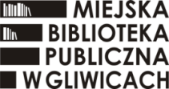 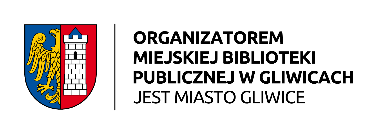 KSIĄŻKI CYFROWE DO CZYTAKANagrania udostępnione przez Stowarzyszenie Pomocy Osobom Niepełnosprawnym "Larix" im. Henryka RuszczycaSygn.AutorTytułLektor21373Dehnel Jacek Matka MakrynaAleksandrowicz Miriam 20009Alarcón Pedro AntonioTrójgraniasty kapelusz Al-Saadi Venus21913Robins JaneBiałe ciałaAnzorge Katarzyna21663West Kasie Chłopak z sąsiedztwa Anzorge Katarzyna 21688Lindstrom Eric Do zobaczenia nigdy Anzorge Katarzyna 21682Wandzel Tomasz Grzeczna dziewczynkaAnzorge Katarzyna21399Stachula Magda IdealnaAnzorge Katarzyna 22025Jurgała-Jureczka JoannaKossakowie. Biały mazurAnzorge Katarzyna21899Dukey Ker, Webster K.Laleczki t. 1. Skradzione laleczkiAnzorge Katarzyna22774Dukey Ker, Webster K.Laleczki t. 2. Zaginione laleczkiAnzorge Katarzyna21424Skorupka Izabela Marcelina i Twierdza Wspomnień Anzorge Katarzyna 22541 Bowen Rhys Milczysz, moja śliczna Anzorge Katarzyna 22545 Russell Helen Nie ma mowy Anzorge Katarzyna 21439Walton Leslye Osobliwe i cudowne przypadki Avy Lavender Anzorge Katarzyna 21442Cesarz Wojciech, Terechowicz Katarzyna Pamiętnik grzecznego psaAnzorge Katarzyna 21687Bauer WolfgangPorwane. Boko-Haram i terror w sercu Afryki Anzorge Katarzyna 21775Franczak RadkaSerce Anzorge Katarzyna 22334Michalski DariuszStarszy Pan B. Opowieść o Jeremim PrzyborzeAnzorge Katarzyna22828Holmes GinaSzklane skrzydłaAnzorge Katarzyna21834Draper Sharon M. Tylko w mojej głowieAnzorge Katarzyna22162Kotowska KatarzynaWieża z klockówAnzorge Katarzyna22708 Winfrey Elizabeth Więcej niż przyjaźń Anzorge Katarzyna 21673Bojke Arleta Władimir Putin. Wywiad, którego nie było Anzorge Katarzyna 21774Fitzgerald Hellen Wstyd Anzorge Katarzyna22566 Downham Jenny Zanim umrę Anzorge Katarzyna 20187Żółtowski MichałHenryk Ruszczyc i jego praca dla niewidomych Babiński Fryderyk20003Verne JuliuszGwiazda Południa Badeński Stanisław20031Porter Katherine AnneBiały koń, biały jeździec Bajno Dorota20002Renard MaurycyCzłowiek, który chciał być bogiem Bajno Dorota20019Prus BolesławDzieci Bajno Dorota20055Davies NormanEuropa między wschodem a zachodem Bajno Dorota20022Williams William CarlosFarmerskie córki Bajno Dorota20040Fatchen MaxKrólowie rzeki Bajno Dorota20067Przybył ElżbietaPrawosławie Bajno Dorota20048Albrecht Piotr, Niecikowska OlgaRodzice pytają, pediatra odpowiada Bajno Dorota20076Sumińska DorotaSzczęśliwy kot Bajno Dorota20012Koneczny FeliksŚwięci w dziejach Narodu Polskiego Bajno Dorota20074Siczyński Paweł, Sumińska DorotaTrudne tematy Bajno Dorota22459Szubzda KrzysztofO życiu ze śmiertelnie poważnym humoremBanasiak Kamil21370Wróbel Jan, Wróbel Ewa Historia Polski 2.0. Polak potrafi, polka też, czyli ile świat nam zawdzięczaBartosz Głogowski22864Niedźwiecki MarekAustralijczykBednarski Bartosz22948Barrie DavidSupernawigatorzy. Jak zwierzęta odnajdują drogęBednarski Bartosz22837Zieliński AndrzejWyklęty król. Największa tajemnica polskiej historiiBednarski Bartosz22989Gies Joseph, Gies FrancesŻycie w średniowiecznym mieścieBednarski Bartosz22089Ares Antoni303 wzloty i upadki Awanturnicze losy bohaterów bitwy o AnglięBiczysko Stanisław22115Bralczyk Jerzy500 zdań polskich Biczysko Stanisław21477Piotrowski Remigiusz Absurdy i kurioza przedwojennej Polski Biczysko Stanisław 21674Brokken Jan C. Bałtyckie dusze. Litewskie, łotewskie i estońskie koleje losu Biczysko Stanisław 21985Cooke Lucy Cała prawda o zwierzętach. Zakochane hipopotamy, naćpane leniwce i inne dzikie historieBiczysko Stanisław21700Gąsowski Piotr Co mi w życiu nie wyszło Biczysko Stanisław 21076Barnes JulianCoś do oclenia. Anglik we FrancjiBiczysko Stanisław21382Solares Martin Czarne minutyBiczysko Stanisław 21953Aldred JamesCzłowiek, który wspina się na drzewaBiczysko Stanisław21515Wulf Andrea Człowiek, który zrozumiał naturę. Nowy świat Alexandra von HumboldtaBiczysko Stanisław 22051Łubieński StanisławDwanaście srok za ogonBiczysko Stanisław21301Quammen David Ebola. Tropem zabójczego wirusa. Czy jesteśmy bezpieczni? Biczysko Stanisław 21892Meissner Stefan TadeuszEmigranci. Wyzwania wolnościBiczysko Stanisław22032Kostrzyński MarcinGawędy o wilkach i innych zwierzętachBiczysko Stanisław21524Kosidowski Zenon Gdy słońce było bogiem Biczysko Stanisław 21231Dziewid-Meller AnnaGóra TajgetBiczysko Stanisław21606Bukowski Charles Historie o zwykłym szaleństwie Biczysko Stanisław 21780Clarke Stephen Jak Francuzi wygrali pod Waterloo, a przynajmniej tak im się wydaje Biczysko Stanisław22047Frankopan PeterJedwabne szlakiBiczysko Stanisław22617 Deave Jeffery Kamienna małpa Biczysko Stanisław 21121Pratchett TerryKiksy klawiaturyBiczysko Stanisław22097Grzebałkowska MagdalenaKomeda. Osobiste życie jazzuBiczysko Stanisław21818Sides Hampton Krew i burza. Historia z dzikiego zachoduBiczysko Stanisław 22250Solnit RebeccaNadzieja w mroku. Nieznane opowieści, niebywałe możliwościBiczysko Stanisław22274Kuźmiński MichałNauka w kuchni. Przełomowe historie sztuki kulinarnejBiczysko Stanisław22044Long David, Hyndman KerryNiepokonaniBiczysko Stanisław21450Ciszewski Jerzy Ojciec ‘44 Biczysko Stanisław 21624Pluta Leonard Ojciec tysiąca sierot Biczysko Stanisław 22018Koehler KrzysztofPalus sarmaticaBiczysko Stanisław22187Bythell Shaun Pamiętnik księgarzaBiczysko Stanisław21584Piękna i odważna. Ulubiona agentka ChurchillaBiczysko Stanisław21023Flanagan John Płonący most (księga druga cyklu Zwiadowcy)Biczysko Stanisław21436Wereszycki Henryk Pod berłem Habsburgów Biczysko Stanisław22095Ekes JanuszPolska. Przyczyny słabości i podstawy nadzieiBiczysko Stanisław21945Grynberg MikołajRejwachBiczysko Stanisław22477Roszkowski WojciechRoztrzaskane lustro.Upadek cywilizacji ZachodniejBiczysko Stanisław21935Fitzharris LindseyRzeźnicy i lekarze. Makabryczny świat medycyny i rewolucja Josepha ListeraBiczysko Stanisław21900Barszcz PrzemysławSekretny dziennik lasuBiczysko Stanisław22681 Franklin Tom Skrzywiona litera Biczysko Stanisław 22317Horoszewicz MichałSprawa DreyfusaBiczysko Stanisław21229Espinosa AlbertŚwiat na żółto. 23 małe odkrycia, które uratowały mi życieBiczysko Stanisław22017Bauer Josef MartinTak daleko jak nogi poniosąBiczysko Stanisław21369Modiano Patrick Ulica Ciemnych SklepikówBiczysko Stanisław 21976Lisowski AndrzejW górnictwie. Czas sukcesów i klęskBiczysko Stanisław21544Miodownik Mark W rzeczy samej. Osobliwe historie wspaniałych materiałów, które nadają kształt naszemu światuBiczysko Stanisław 21963Bałuk Kamil, Krupiński WacławWodecki, tak mi wyszłoBiczysko Stanisław21426Baliszewski Dariusz Wojna, tajemnica, miłość Biczysko Stanisław 21969Lisowski AndrzejWspomnienia osobiste z epoki wielkich przemianBiczysko Stanisław22105Ekes JanuszZłota demokracjaBiczysko Stanisław21611Łazarewicz CezaryŻeby nie było śladów. Sprawa Grzegorza Przemyka Biczysko Stanisław20070Murdoch IrisDzwon  (tom I)Bieniuszewicz Hanna20078Murdoch IrisDzwon  (tom II)Bieniuszewicz Hanna20085Matuszkiewicz IrenaNie zabijać pająków Bieniuszewicz Hanna20091Bałchan Anna SMI, Wiśniewska KatarzynaKobieta nie jest grzechem Bieniuszewicz Hanna, Kinder-Kiss Hanna20010Zapolska GabrielaZ pamiętników młodej mężatki Bieńkowska Klaudia22596 Romanowska Justyna Duch dżungli. Wspomnienia z dzikiej Wenezueli Bierkowska Dorota 22787Haruf KentNasze dusze nocąBierkowska Dorota22673 Steel Danielle Punkt zwrotny Bierkowska Dorota 21234Springer Filip13 pięterBocianiak Marek22216Cousins Dave15 dni bez głowyBocianiak Marek21533Góra Jan Alfabet Góry Bocianiak Marek 21297Brzeziecki Andrzej Armenia. Karawany śmierci Bocianiak Marek 21361Sudjic DeyanB jak bauhaus Bocianiak Marek 22310Pearl MatthewCień PoegoBocianiak Marek22161Walsh MikeyCygański chłopiec: byłem obcy wśród swoichBocianiak Marek22586 Talty Stephan Czarna ręka. O początkach amerykańskiej mafii i o człowieku, który próbował ją powstrzymać Bocianiak Marek 21427Majewski Janusz Czarny mercedes Bocianiak Marek 21964Florian FilipDni KrólaBocianiak Marek22592 Janiszewski Mateusz Dom nad rzeką Loes Bocianiak Marek 22890Marai SandorDzieło Garrenów t. 2. ZazdrośniBocianiak Marek22433Mikołajczak WitoldGrochów 1831 Niedokończona bitwaBocianiak Marek21334Likus-Cannon Aldona Homo novusBocianiak Marek 21739Bątkiewicz-Brożek Joanna Jezu, Ty się tym zajmij Bocianiak Marek 22441Żurawski Bogumił JanuszKamienie też czasem płaczą. Okupowanai powstańcza Warszawa oczami dzieckaBocianiak Marek22622 Rees Matt Kolaborant z Betlejem Bocianiak Marek 22624 Małosek Józef Jan Kompendium tyflowiedzy Bocianiak Marek 21348Cussler Clive KrólestwoBocianiak Marek 22632 Jacobson Howard Kupiec wenecki. Shylock się nazywam Bocianiak Marek 21654Zimiński Wojciech Ministerstwo absurdu. Biuro wszelkiego pocieszenia Bocianiak Marek 21968Reverte Arturo Perez Misja: EncyklopediaBocianiak Marek22368Martynkien Ewa, NowickiArturMój kumpel JeremiBocianiak Marek22913Iwan KrzysztofNa skrzydłach śmierciBocianiak Marek22649 Czarnecka Daria Największa zagadka Polskiego Państwa Podziemnego. Stanisław Jaster. Człowiek, który zniknął Bocianiak Marek 21247Hoower Collin Nieprzekraczalna granicaBocianiak Marek 21690Chwała Przemysław Obłoki Fergany Bocianiak Marek 21909Dion LeonardOdnaleźć Gobi; historia małego psa o wielkim sercuBocianiak Marek21782Cussler Clive Oko niebios Bocianiak Marek 21802Cussler Clive Piąty kodeks MajówBocianiak Marek 21596Cichy Michał Pozwól rzece płynąć Bocianiak Marek 21566NavalPrzetrwać BELIZEBocianiak Marek 21616McBride JamesPtak dobrego boga Bocianiak Marek 21680Chmieliński Piotr Rowerem po Amazonce. Bracia David Andres i Hubert Kisiński w podróży po największej rzece świata Bocianiak Marek 21933Majewski JanuszRyk kamiennego lwaBocianiak Marek21398Klementowska Iza Samotność PortugalczykaBocianiak Marek 21512Cussler Clive Skarby grobowcówBocianiak Marek 22296Wojciechowski PiotrStrych ŚwiataBocianiak Marek21636Góra Jan Święty i błazen. Jan góra w odsłonach Jana Grzegorczyka Bocianiak Marek 21162Hoover CollinTa dziewczynaBocianiak Marek21583Gael Faye Tęsknota Bocianiak Marek 21138Wajrak AdamWilkiBocianiak Marek21192Cejrowski WojciechWyspa na preriiBocianiak Marek22302Foremski LechWyspa w kałużyBocianiak Marek21324Cussler Clive Zaginione imperiumBocianiak Marek 21318Cussler Clive, Blackwood Grant Złoto SpartanBocianiak Marek 22865Paskow WiktorBallada o lutnikuBogdaniuk Jan22870Marsh KatherineChłopiec znikądBogdaniuk Jan22939Ulam StanisławPrzygody matematykaBogdaniuk Jan22978Ishikawa MasajiZa mroczną rzeką. Jak przetrwałem piekło Korei PółnocnejBogdaniuk Jan22979Santiago RobertoZagubieni w czasie t. 1. Przygody Balbuenów na Dzikim ZachodzieBogdaniuk Jan22980Santiago RobertoZagubieni w czasie t. 2. Przygody Balbuenów i ostatniego rycerzaBogdaniuk Jan21850Michalik Gabriel Danuta Szaflarska. Jej czasBoniecka Monika21928Perry AlexDobre matki. Prawdziwa historia kobiet, które przeciwstawiły się najpotężniejszej mafiiBoniecka Monika21590Quinn Megan Drogie życie Boniecka Monika 21814Wellman Dorota Jak zostać zwierzem telewizyjnymBoniecka Monika 21839Wellman DorotaJak zostać zwierzem telewizyjnymBoniecka Monika 22370Conroy PatNa południe od BroadBoniecka Monika21877Grynberg Mikołaj Ocaleni z XX wieku. Po nas nikt już nie napisze, najwyżej ktoś przeczytaBoniecka Monika 22254Daynes KerryOko w oko ze złem. Prawdziwe historie z akt psycholożki sądowejBoniecka Monika22013McLain PaulaParyska żonaBoniecka Monika22275Fallaci OrianaPodróż po AmeryceBoniecka Monika21948Gretkowska ManuelaPoetka i książęBoniecka Monika22682 Winn Raynor Słone ścieżki Boniecka Monika 22492Walter LordTitanic. Pamiętna nocBoniecka Monika21821Modelski Łukasz Dziewczyny wojenne. Prawdziwe historie Boniecka Monika, Biczysko Stanisław 20677Myśliwski WiesławNagi sad Borowski Piotr20792Young William P.ChataBreitenwald Michał20886Asadi HuszangListy do mojego oprawcyBreitenwald Michał20813Cunningham MichaelNim zapadnie nocBreitenwald Michał20723Ben Jelloun TaharTo oślepiające nieobecne światłoBreitenwald Michał20748Baldacci DavidZbaw nas ode złegoBreitenwald Michał22134Foster StewartChłopiec z bańkichłopięcy22281Sapieha VirgiliaAmerykańska księżna. Z Nowego Jorku do SiedliskChojnacka-Gościniak Hanna22400Marozzi Justin Bagdad. Miasto pokoju miasto krwiChojnacka-Gościniak Hanna22725Woydyłło EwaBo jesteś człowiekiem. Żyć z depresją, ale nie w depresjiChojnacka-Gościniak Hanna22726Miller AliceBunt ciałaChojnacka-Gościniak Hanna22868Łopuszański PiotrBywalec zieleni. Bolesław LeśmianChojnacka-Gościniak Hanna22869Chang JungCesarzowa wdowa CixiChojnacka-Gościniak Hanna22356Moran MichelleDruga cesarzowaChojnacka-Gościniak Hanna21929Herbich AnnaDziewczyny z Wołynia. Prawdziwe HistorieChojnacka-Gościniak Hanna22753Domingo CarmenGala-DaliChojnacka-Gościniak Hanna22853Lynne FarrowJod leczy. Skuteczny program terapiiChojnacka-Gościniak Hanna21947Dauksza AgnieszkaKlub Auschwitz i inne klubyChojnacka-Gościniak Hanna22907Woydyłło EwaLudzie, ludzie… 2Chojnacka-Gościniak Hanna22417cCarten AnthonyM Dwóch papieżyChojnacka-Gościniak Hanna22791Korelitz Jean HanffOd nowa. Nic się nie ukryjeChojnacka-Gościniak Hanna22555 Woydyłło Ewa Poprawka z matury Chojnacka-Gościniak Hanna 22557 Badani Sejal Sekret Amishy Chojnacka-Gościniak Hanna 22562 Viorst Judith To, co musimy utracić, czyli miłość, złudzenia, zależności niemożliwe do spełnienia oczekiwania, których każdy z nas musi się wyrzec, by móc wzrastać Chojnacka-Gościniak Hanna 22833Modrak MałgorzataTrzeci poziom dojrzałościChojnacka-Gościniak Hanna22698 Ogawa Yoko Ukochane równanie profesora Chojnacka-Gościniak Hanna 22962Gwizdalanka DanutaUwodziciel. Rzecz o Karolu SzymanowskimChojnacka-Gościniak Hanna22964Kolker RobertW ciemnej dolinie. Rodzinna tragedia i tajemnica schizofreniiChojnacka-Gościniak Hanna22497Kawecka ElżbietaW salonie i w kuchni. Opowieść o kulturze materialnej pałaców i dworów polskich w XIX wiekuChojnacka-Gościniak Hanna22718 Woydyłło Ewa Żal po stracie. Lekcje akceptacji Chojnacka-Gościniak Hanna 21089Skalski Michał drZaburzenia snu w codziennej praktyceChorąży Wojciech20968Urbanek Mariusz„Zły” TyrmandChorąży Wojtek20917Moers Walter13 i ½ życia Kapitana Niebieskiego MisiaChorąży Wojtek20506Sabato SábatoAbaddon, anioł zagłady Chorąży Wojtek20869Koper SławomirAfery i skandale Drugiej RPChorąży Wojtek20120Wolski MarcinAntybaśnie z 1001 dnia Chorąży Wojtek20698Vonnegut KurtArmagedon w retrospektywieChorąży Wojtek20345Herbert ZbigniewBajki Chorąży Wojtek20556Dehnel JacekBalzakiana Chorąży Wojtek21114Węgłowski AdamBardzo polska historia wszystkiegoChorąży Wojtek21800Maleszka Andrzej Berło z cyklu: Magiczne drzewoChorąży Wojtek 21586Rosiak Dariusz Biało-czerwony. Tajemnica Sat-Okha Chorąży Wojtek20272Jarocka MariolaBies i Czady oraz inne baśnie dla dzieci Chorąży Wojtek20789Bruszewski Wojciech Big DickChorąży Wojtek21080Urbanek MariuszBroniewski. Miłość, wódka, politykaChorąży Wojtek20774Urbanek Mariusz Brzechwa nie dla dzieciChorąży Wojtek21528Reszka Paweł Chciwość. Jak nas oszukują wielkie firmy Chorąży Wojtek 20992Anderson TonyChleb i proch. Wędrówka przez góry GruzjiChorąży Wojtek21208Szamburski RafałChłopcy z ulicy GorzałkiChorąży Wojtek20644Hosseini KhaledChłopiec z latawcem Chorąży Wojtek21607Cabre JaumeCień eunuchaChorąży Wojtek 21602Goec Thomas Cudowny lek. Robert Koch, Ludwik Pasteur i prątki gruźlicy Chorąży Wojtek 21009Reiss Tom Czarny hrabiaChorąży Wojtek20838Sobolewski TadeuszCzłowiek MironChorąży Wojtek21312Adam David Człowiek, który nie mógł przestać; opowieść o nerwicach natręctwChorąży Wojtek 20283Kołakowski LeszekCzy Pan Bóg jest szczęśliwy i inne pytania Chorąży Wojtek20191Hesse HermannDemian Chorąży Wojtek21753Sand Shlomo Dlaczego przestałem być ŻydemChorąży Wojtek 21042Hugo-Bader JacekDługi film o miłościChorąży Wojtek20568Bart AndrzejDon Juan raz jeszcze Chorąży Wojtek20465Kertesz ImreDossier K. Chorąży Wojtek21368Mahfuz Nadżib Dzieci naszej dzielnicyChorąży Wojtek20609Oscar LewisDzieci Sancheza Chorąży Wojtek20562Thompson Hunter StocktonDziennik rumowy Chorąży Wojtek20410Mrożek SławomirDziennik tom 1 1962-1969 Chorąży Wojtek20484Iwaszkiewicz JarosławDzienniki (1911-1955) Chorąży Wojtek20485Iwaszkiewicz JarosławDzienniki (1956-1963) Chorąży Wojtek20718Iwaszkiewicz JarosławDzienniki (1964-1980)Chorąży Wojtek20369Babczenko  ArkadijDziesięć kawałków o wojnie. Rosjanin w Czeczenii  Chorąży Wojtek20417Tochman WojciechDzisiaj narysujemy śmierć Chorąży Wojtek20212Nietzsche FryderykEcce homo: jak się staje - kim się jest Chorąży Wojtek20440Dąmbski StefanEgzekutor Chorąży Wojtek20450Davies NormanEuropa walczy 1939-1945. Nie takie proste zwycięstwo Chorąży Wojtek20647Rowland Smith RobertFilozofia na talerzu. Śniadanie z Sokratesem Chorąży Wojtek21536Vonnegut Kurt Gdy śmiertelnicy śpią Chorąży Wojtek21046Urbanek MariuszGenialni. Lwowska szkoła matematycznaChorąży Wojtek21299Jones Brian Jay George Lucas. Gwiezdne wojny i reszta życiaChorąży Wojtek 21028Koper SławomirGwiazdy Drugiej RzeczypospolitejChorąży Wojtek21104Dobbs MichaelHouse of CardChorąży Wojtek21188Dobbs MichaelHouse of Cards t. II „Ograć króla”Chorąży Wojtek21277Dobbs Michael House of Cards” t. 3. Chorąży Wojtek 21906Kaczorowski AleksanderHrabal. Słodka apokalipsaChorąży Wojtek21520Maleszka Andrzej Inwazja z cyklu "Magiczne drzewo"Chorąży Wojtek 21128Smoleński PawełIzrael już nie frunieChorąży Wojtek21598Eco Umberto Jak podróżować z łososiemChorąży Wojtek21196Moers WalterJasioł i Mgłosia. Baśń z CamoniiChorąży Wojtek20159Bednarski PiotrJastrzębie wzgórze Chorąży Wojtek21145Seierstad AsneJeden z nas: opowieść o NorwegiiChorąży Wojtek20931Wasielewski MaciejJutro przypłynie KrólowaChorąży Wojtek21685Miklaszewski Krzysztof Kantor od kuchni Chorąży Wojtek 21197Kaliciak GrzegorzKarbala. Raport z obrony City HallChorąży Wojtek20156Bratkowski StefanKim chcą być Niemcy Chorąży Wojtek21796Varella DrauzioKlawisze Chorąży Wojtek 20256Fell DerekKobiety w życiu van Gogha Chorąży Wojtek20940Koper SławomirKobiety władzy PRL-uChorąży Wojtek20680Moers WalterKot alchemika Chorąży Wojtek21415Twardoch Szczepan Król Chorąży Wojtek 20180Butenko BohdanKrUlewna Śnieżka Chorąży Wojtek20711Machiavelli NiccoloKsiążęChorąży Wojtek20202Mniszek HelenaKsiążęta boru Chorąży Wojtek20605Łoziński MikołajKsiążka Chorąży Wojtek20173Sumliński WojciechKto naprawdę go zabił? Chorąży Wojtek20948Moers WalterLabirynt śniących książekChorąży Wojtek21423Kwaśniewski Krzysztof Legendy wrocławskie i dolnośląskieChorąży Wojtek 20753Fredro-Boniecki Aleksander ks.Lepiej palić fajkę niż czarowniceChorąży Wojtek20469Sienkiewicz HenrykListy z Pustyni i z Puszczy Chorąży Wojtek21108Kącki MarcinMaestro. Historia milczeniaChorąży Wojtek21062Maleszka AndrzejMagiczne drzewo. Cień smokaChorąży Wojtek20293Maleszka AndrzejMagiczne drzewo. Czerwone krzesło Chorąży Wojtek21015Maleszka Andrzej Magiczne drzewo. GraChorąży Wojtek20732Maleszka AndrzejMagiczne drzewo. OlbrzymChorąży Wojtek20689Maleszka AndrzejMagiczne drzewo. PojedynekChorąży Wojtek21157Maleszka AndrzejMagiczne drzewo. Świat ogromnychChorąży Wojtek20547Maleszka AndrzejMagiczne drzewo. Tajemnica mostu Chorąży Wojtek21487Łuszczyna MarekMała zbrodnia. Polskie obozy koncentracyjne Chorąży Wojtek 20679Saramago JoseMiasto białych kart Chorąży Wojtek20790Llosa Mario VargasMiasto i psyChorąży Wojtek20338Saramago JoseMiasto ślepców Chorąży Wojtek20545Moers WalterMiasto śniących książek Chorąży Wojtek20623Kershaw AlexMisja Wallenberga. Pojedynek z Eichmannem o życie 100 000 Żydów Chorąży Wojtek21019Bradford Chris Młody samuraj. Droga mieczaChorąży Wojtek20865Bradford ChrisMłody samuraj. Droga wojownikaChorąży Wojtek20413Dostojewski FiodorMłodzik Chorąży Wojtek20352Głowacki JanuszMoc truchleje Chorąży Wojtek21149Morgernstern ThomasMoja walka o każdy metrChorąży Wojtek20521Bernhard  ThomasMoje nagrodyChorąży Wojtek20979Twardoch SzczepanMorfinaChorąży Wojtek21889Wójcińska AgnieszkaMur. 12 kawałków o Berlinie Chorąży Wojtek 20309Sikorski WładysławNad Wisłą i Wkrą. Studium do polsko - radzieckiej wojny 1920 roku. Chorąży Wojtek20629Bohler JochenNajazd 1939. Niemcy przeciw Polsce Chorąży Wojtek20527Słobodzianek TadeuszNasza klasa. Historia w XIV lekcjach Chorąży Wojtek21245Rusinek Michał Nic zwyczajnego. O Wisławie SzymborskiejChorąży Wojtek20328Wereśniak PiotrNie szukaj mnie Chorąży Wojtek20603Szczygieł MariuszNiedziela, która zdarzyła się w środę Chorąży Wojtek21151Zbiorowa PracaNieobcyChorąży Wojtek20144Bukowska PaulinaNiezidentyfikowany obiekt halucynogenny Chorąży Wojtek20281Kołakowski LeszekO co nas pytają wielcy filozofowie. Część III Chorąży Wojtek20697Słonimski AntoniO dzieciach, wariatach i grafomanachChorąży Wojtek20161Semka PiotrObrazki z wystawy Chorąży Wojtek20335Nowak WłodzimierzObwód głowy Chorąży Wojtek21037Smoleński PawełOczy zasypane piaskiemChorąży Wojtek20141Nair AnitaOpowieść żony, która spróbowała czarów Chorąży Wojtek20803Nix GarthPan Poniedziałek (tom I cyklu „Klucze do królestwa”)Chorąży Wojtek20734Rulfo HuanPedro ParamoChorąży Wojtek20763Janicki Kamil Pierwsze damy II RzeczypospolitejChorąży Wojtek20432Eco UmbertoPięć pism moralnych Chorąży Wojtek20178Guy des CarsPocieszycielka Chorąży Wojtek20179Rodziewiczówna MariaPożary i zgliszcza Chorąży Wojtek21271Catton Eleanor PróbaChorąży Wojtek 20391Miłosz CzesławPrzygody młodego umysłu. Publicystyka i proza 1931-1939 Chorąży Wojtek20307Piłsudski Józef, Tuchaczewski MichaiłRok 1920 Chorąży Wojtek20357Nowosielski Jerzy, Podgórzec ZbigniewRozmowy z Jerzym Nowosielskim Wokół ikony - „Mój Chrystus - mój Judasz” Chorąży Wojtek20315Baranowski WładysławRozmowy z Piłsudskim 1916 - 1931  Chorąży Wojtek20739Moers WalterRumo i cuda w ciemnościachChorąży Wojtek21678Wicha Marcin Rzeczy, których nie wyrzuciłem Chorąży Wojtek 21543Ghesquiere Herve Sarajewo. Rany są nadal głębokieChorąży Wojtek21443Varga KrzysztofSetkaChorąży Wojtek 20769Kuciek-Frydryszak JoannaSłonimski – heretyk na ambonieChorąży Wojtek20927Kowalczyk Janusz R., Szlachetko PawełSTS – tu wszystko się zaczęłoChorąży Wojtek20426Bobkowski AndrzejSzkice piórkiem Chorąży Wojtek20411Bukowski CharlesSzmira Chorąży Wojtek20158Koryl JanuszŚmierć nosorożca Chorąży Wojtek22030Tart Donna Tajemna historiaChorąży Wojtek21253Dehnel Jacek, Tarczyński Piotr, Szymiczkowa Maryla Tajemnica domu HelclówChorąży Wojtek 21182Carlin JohnTajemnica Oscara PistoriusaChorąży Wojtek20651Białoszewski MironTajny dziennik Chorąży Wojtek20885Baron-Cohen SimonTeoria złaChorąży Wojtek20505Reichlin LinusTęsknota atomów Chorąży Wojtek20855Bauman ZygmuntTo nie jest dziennikChorąży Wojtek20933Urbanek MariuszTuwim. Wylękniony bluźniercaChorąży Wojtek21874Pilch Jerzy Tysiąc spokojnych miastChorąży Wojtek 21167Houelebecq MichelUległośćChorąży Wojtek20443Mrożek SławomirUwagi osobiste Chorąży Wojtek20757Słonimski Antoni W oparach absurduChorąży Wojtek20892Springer FilipWanna z kolumnadą. Reportarze o polskiej przestrzeniChorąży Wojtek21653Lerski Tomasz M. Warszawa Antoniego Słonimskiego. Portret miasta w zwierciadle literatury; w czterdziestolecie śmierci pisarzaChorąży Wojtek 21639Crouch Blake Wayward Pines. Bunt Chorąży Wojtek21631Crouch Blake Wayward Pines. Szum Chorąży Wojtek 20386Miłosz CzesławWidzenia nad Zatoką San Francisco Chorąży Wojtek20971Sebald W. G.Wojna powietrzna i literaturaChorąży Wojtek20900Bralczyk Jerzy, Markowski Andrzej, Miodek Jan, Sosnowski JerzyWszystko zależy od przyimkaChorąży Wojtek20134Tochman WojciechWściekły pies Chorąży Wojtek20464Kafka FranzWyrok Chorąży Wojtek20253Nietzsche FriedrichZ genealogii moralności  Chorąży Wojtek20585Davies NormanZaginione królestwo Chorąży Wojtek21660Waal Edmund de Zając o bursztynowych oczach Chorąży Wojtek 20510Lanzmann ClaudeZając z Patagonii. Pamiętniki Chorąży Wojtek20817Gawande AtulZapiski chirurga o niedoskonałej nauceChorąży Wojtek20823Higgins JackZdrajcaChorąży Wojtek20225Nietzsche FriedrichZmierzch bożyszcz, czyli jak filozofuje się młotem Chorąży Wojtek20128Bochenek KingaZrodzony, by służyć Chorąży Wojtek20828D’Estaing Valery GiscardZwycięstwo Armii NapoleonaChorąży Wojtek20389Miłosz CzesławŻycie na wyspach Chorąży Wojtek20678Ruman ElżbietaGłówna rola w teatrze życia Chorąży Wojtek, Kinder-Kiss Hanna , Kijowska Elżbieta, Rayzacher Maciej21481Szustak Adam, Syrek Judyta Wilki dwa – męska przeprawa przez życie Chorąży Wojtek, Mazurkiewicz Robert, Więckowski Maciej 20767Zaremba Piotr, Karnowski MichałNiepokornyChorąży Wojtek, Popczyński Marcin22026Kaliszuk Zbigniew Yes we canChorąży Wojtek, Szklarz Maciej, Derengowska Joanna21514Sturis Dionisios Gdziekolwiek mnie rzucisz. Wyspa Man i Polacy. Historia splątaniaChroboczek Mikołaj 20483Hirsi Ali AyaanNiewierna Czerwińska Elżbieta22722Matson MorganAż po horyzontDarnowska Agata22867Harmon AmyBiegając bosoDarnowska Agata21955Lockhart EmilyByliśmy łgarzamiDarnowska Agata22348Musierowicz Małgorzata Ciotka zgryzotka. Jeżycjada t. 22Darnowska Agata22583 Barberis Dominique Coś do ukrycia Darnowska Agata 22409Hall SandyDaj mi odpowiedźDarnowska Agata22591 Ensler Eve Dobre ciało Darnowska Agata 22414Gaskell ElizabethDom na wrzosowiskuDarnowska Agata22737Wilson BudgeDroga do Zielonego WzgórzaDarnowska Agata22068Malik CecyliaDrzewołazkiDarnowska Agata22597 Gregory Philippa Dwie królowe Darnowska Agata 22749Fuller AlexandraDziś wieczorem nie schodźmy na psy. Afrykańskie dzieciństwoDarnowska Agata22423Różczka Magdalena, Wysocka-Jóźwiak MartaGabi t. 1: A właśnie, że jest pięknieDarnowska Agata22424Różczka Magdalena, Wysocka-Jóźwiak MartaGabi t. 2: Tego właśnie chcęDarnowska Agata22425Różczka Magdalena, Wysocka-Jóźwiak MartaGabi t. 3: Możesz wszystkoDarnowska Agata21957Parr MariaGofrowe serceDarnowska Agata22759Jewell LisaIdealna rodzinaDarnowska Agata22762Stephens HelenJak schować lwa.
Jak schować lwa w szkole.
Jak schować lwa przed babcią.
Jak schować lwa w święta.Darnowska Agata22438Reid Taylor JenkinsJedyna miłość razy dwaDarnowska Agata22135Watrous MalenaJeśli pójdziesz za mnąDarnowska Agata22122Droga KatarzynaKobieta, którą pokochał Marszałek. Opowieść o Oli PiłsudskiejDarnowska Agata22336Isern Susanna, Ferero Mar, Soma MarcoKolekcja OQO:
Niedźwiedź łowca motyli.
Najlepsza zupa na świecie.
Siedem łóżek malutkiej popielicy.
Idealna chwilaDarnowska Agata22169Tyszka AgnieszkaKoniki z Szumińskich Łąk. AugustDarnowska Agata22083Sukegawa DurianKwiat wiśni i czerwona fasolaDarnowska Agata22910Gregory JulieMama kazała mi chorowaćDarnowska Agata22911Tuszyńska AgataMama zawsze wracaDarnowska Agata22779Woldańska-Płocińska AleksandraMarchewka z groszkiemDarnowska Agata22071Antosiewicz AgnieszkaMądre bajkiDarnowska Agata22326Attar LeylahMgły SerengetiDarnowska Agata22780Morton KateMilczący zamekDarnowska Agata22781Burton JessieMiniaturzystkaDarnowska Agata22190Labro PhilippeMoja mama nieznajomaDarnowska Agata22073Gawryluk BarbaraMoje BullerbynDarnowska Agata22172Paterson KatherineMost do TerabithiiDarnowska Agata22786Higgins Clark MaryNajdłuższa nocDarnowska Agata22652 Kistler Bonnie Nasz dom płonie Darnowska Agata 22251Banach IwonaNiedaleko pada trup od denataDarnowska Agata22917Phuong Xuan, Mazingarbe DanieleNiepokorna córkaDarnowska Agata22321Selosse Marc-AndreNigdy osobno Darnowska Agata22790Williams DonnaNikt nigdzieDarnowska Agata22228Jennings LukeObsesja Eve. T.1 Kryptonim Villanelle Darnowska Agata22252Jennings LukeObsesja Eve. T.2 Jutra nie maDarnowska Agata22549 Messineo Teresa Ogień wśród nocy Darnowska Agata 22796Zackheim MicheleOstatni pociąg do ParyżaDarnowska Agata22146Chmielewska IwonaPamiętnik BlumkiDarnowska Agata22798Lindsay JoanPiknik pod wiszącą skałąDarnowska Agata22800Hutter Epstein RandiPobudzeni. Skąd się wzięły hormony i jak kontrolują w zasadzie wszystkoDarnowska Agata22375Delinsky BarbaraProjekt marzeńDarnowska Agata22938Bjork ChristinaPrzygody Astrid - zanim została Astrid LindgrenDarnowska Agata22191Nunez SigridPrzyjacielDarnowska Agata22945Lloyd SamSchroniskoDarnowska Agata22333Capponi-Borawska Tessa, Drotkiewicz AgnieszkaSmak kwiatów pomarańczy. Rozmowy o kuchni i kulturzeDarnowska Agata22144Cali DavideSpóźniłem się do szkoły, bo…Darnowska Agata22298Kang Lydia, Pedersen NateSzarlatani. Najgorsze pomysły w dziejach medycynyDarnowska Agata22951Karlsson Ellen, Lindström EvaSznurówka, ptak i jaDarnowska Agata22952Woldańska-Płocińska AleksandraŚmieciogródDarnowska Agata22491Wierzchowska WeronikaTancerkaDarnowska Agata22170Tawa KouamTańcz, córko księżycaDarnowska Agata22691 Rimmer Kelly Tego ci nie powiedziałam Darnowska Agata 22695 Dingman Marc Twój mózg bez tajemnic. Rzecz o emocjach, uczuciach, śnieniu i myśleniu Darnowska Agata 22387Jagiełło Joanna; Kwapińska MałgorzataUrodzinyDarnowska Agata22235Iliev BożennaW bałkańskim kociołku. Opowieść o BułgariiDarnowska Agata22072Stelmaszyk AgnieszkaWesołe przypadki kociej gromadkiDarnowska Agata22171Gasol Anna, Blanch Teresa, Gubianas ValenteWielka księga wartości. Opowiadania o szczerości, tolerancji i innych ważnych sprawachDarnowska Agata22341Dalrymple WilliamZe świętej góry Darnowska Agata20876Jagielska GrażynaAnioły jedzą trzy razy dziennieDąbrowska Izabela21140Fo DarioCórka papieżaDąbrowska Izabela21109Krakowiak AgnieszkaCudze jabłkaDąbrowska Izabela20935Gorczyńska WeraDlaczego nie poczekałaśDąbrowska Izabela21036Nurowska MariaDom na krawędziDąbrowska Izabela20863Nurowska MariaDrzwi do piekłaDąbrowska Izabela20912Jagielska GrażynaMiłość z kamieniaDąbrowska Izabela21214Jagielska GrażynaOna wraca na dobreDąbrowska Izabela20977Thu KimRuDąbrowska Izabela20989Olejnik AgnieszkaZabłądziłamDąbrowska Izabela21395Dzido Marta Kobiety SolidarnościDecówna Ewa 22570 oprac. Zbiorowe 42 listy miłosne Derengowska Joanna 21768Budzyńska Małgorzata Ala Makota. Notatnik sfrustrowanej nastolatki 1Derengowska Joanna 21769Budzyńska Małgorzata Ala Makota. Notatnik sfrustrowanej nastolatki 2Derengowska Joanna 22719Wells RachelAlfie, kot wielorodzinnyDerengowska Joanna22397Essinger JamesAlgorytm AdyDerengowska Joanna22307Wachowiak JoannaAwariaDerengowska Joanna22059Fabisińska LilianaBezsennik: wszystkiego najlepszegoDerengowska Joanna22578 Wasielewski Maciej Bim bam bom, mogę wszystko. Historia Bogusława Meca Derengowska Joanna 21500Fabisińska Lilianna Burza z piorunami z cyklu "Bezsennik" cz. 1. Derengowska Joanna 22728Pitcher AnnabelChmury z keczupuDerengowska Joanna22584 Jansson Tove Córka rzeźbiarza Derengowska Joanna 22877Hajduk Kasia, Ela, PiotrDalej są tylko lwy. Afrykańskie przygody KasiDerengowska Joanna22879Montgomery SyDobra świnka, dobra. Niezwykłe życie Christophera HogwoodaDerengowska Joanna22355Hashimi NadiaDom bez okienDerengowska Joanna22312Sitkiewicz PawełGorączka filmowaDerengowska Joanna22894Więcek LilianaGóralka i gangster t. 1. Czarne i białeDerengowska Joanna22159Kuciel-Frydryszak JoannaIłła. Opowieść o Kazimierze Iłłakowiczównie Derengowska Joanna22358Paszyńska MariaInstytut pięknościDerengowska Joanna21506Rogoziński Alek Jak cię zabić, kochanie? Derengowska Joanna21587Abrahamson Emmy Jak się zakochać w facecie, który mieszka w krzakach Derengowska Joanna 22763Tuszyńska AgataJamnikariumDerengowska Joanna22764Moriyama Naomi, Doyle WilliamJaponki nie tyją i się nie starzejąDerengowska Joanna21771Fabisińska Liliana Kłopotliwe ognisko (cykl: Bezsennik, czyli o czym dziewczyny rozmawiają nocą) t. 2.Derengowska Joanna22246Smoleński PawełKrólowe MogadiszuDerengowska Joanna22363Parinoush SanieeKsięga przeznaczeniaDerengowska Joanna22772Marlitt EugeniaKsiężniczka wrzosówDerengowska Joanna22854Ciecierska ZofiaLeczmy się wodą. Zabiegi wodne do zastosowania w domu z hydroterapii ks. Sebastiana KneippaDerengowska Joanna22225Bardot BrigitteŁzy walkiDerengowska Joanna22539 Ng Celeste Małe ogniska Derengowska Joanna 22164Schulman MichaelMeryl Streep. Znowu onaDerengowska Joanna22372Reimann MariaNie przywitam się z państwem na ulicy. Szkic o doświadczeniu niepełnosprawnościDerengowska Joanna22918Hannah KristinNocna drogaDerengowska Joanna22792Płocińska OlgaOddam brata w dobre ręceDerengowska Joanna22793Płocińska OlgaOddam brata w dobre ręce. Zapiski MalwinyDerengowska Joanna22179Komorowska AgataOptymizm mimo wszystkoDerengowska Joanna22795Puricelli Guerra ElisaOrzechowa czarownicaDerengowska Joanna22080Ryrych KatarzynaPan ApotekerDerengowska Joanna22293Chadwick ElizabethPani AnglikówDerengowska Joanna22256Sztokfisz MartaPani od obiadów. Lucyna Ćwierczakiewiczowa. Historia życiaDerengowska Joanna22926Fabicka JoannaPlaża w słoiku po kiszonych ogórkachDerengowska Joanna22470Kowalska KatarzynaPolski El GrecoDerengowska Joanna22155Ryciak UlaPotargana w miłości. O Agnieszce OsieckiejDerengowska Joanna22058Combrzyńska-Nogala Dorota Pralnia pierzaDerengowska Joanna22811Wells RachelRodzina Kota AlfiegoDerengowska Joanna22675 Wilczyńska Karolina Rok na Kwiatowej t. 1: Wędrowne ptaki Derengowska Joanna 22676 Wilczyńska Karolina Rok na Kwiatowej t. 2: Zamarznięte serca Derengowska Joanna 22677 Wilczyńska Karolina Rok na Kwiatowej t. 3: Dotyk słońca Derengowska Joanna 22812Wilczyńska KarolinaRok na Kwiatowej t. 4. Owoce miłościDerengowska Joanna22813Wilczyńska KarolinaRok na Kwiatowej t. 5. Zapach bzuDerengowska Joanna22814Wilczyńska KarolinaRok na Kwiatowej t. 6. Kwitnące lilieDerengowska Joanna22942Wilczyńska KarolinaRok na Kwiatowej t. 7. W kolorze wrzosuDerengowska Joanna22943Wilczyńska KarolinaRok na Kwiatowej t. 8. Grudniowe kwiatyDerengowska Joanna22820Bociąga Przemysław oprac.Satyra w krótkich majteczkachDerengowska Joanna21952Kordel MagdalenaSerce z piernikaDerengowska Joanna22379Santos CareSprzedam mamęDerengowska Joanna22297Gravel FrancoisStrzeż się starych książekDerengowska Joanna21567Dutkiewicz Anna Szeptane opowieści Derengowska Joanna 22958Moyes JojoŚwiatło w środku nocyDerengowska Joanna22959Austin LynnŚwieca w ciemnościDerengowska Joanna22490Wilson BeeTak dziś jemy. Biografia jedzeniaDerengowska Joanna21804Przybyłek Agata Takie rzeczy tylko z mężemDerengowska Joanna 22968Colombani LaetitiaWarkoczDerengowska Joanna22975Lusenti NataschaWszystkie barwy marzeńDerengowska Joanna22150Bomann CorinaWyspa motyliDerengowska Joanna22839Frankowska KarolinaZaczaruj mnieDerengowska Joanna22186Blum YoavZakochany przez przypadekDerengowska Joanna22716 Rose Ana Zdradliwy los Derengowska Joanna 22268Lenard Berenika, Mikołajczak PiotrZostanie tylko wiatr. Fiordy zachodniej Islandii -Derengowska Joanna21959Chołub JacekŻeby umarło przede mną. Opowieści matek niepełnosprawnych dzieciDerengowska Joanna, Darnowska Agata22407Simukka SallaCzerwone jak krewDmoch Katarzyna22589 Jastrzębska Magdalena Dama w jedwabnej sukni. Opowieść o księżniczce Helenie Sanguszkównie Dmoch Katarzyna 22618 Makowska Anna Karo i szalone wyzwania Dmoch Katarzyna 22626 LeGuin Ursula K. Kotolotki Dmoch Katarzyna 22639 Remington Laurel Marzenie w białe groszki Dmoch Katarzyna 22451Lafon Marie-HeleneNasze życieDmoch Katarzyna22667 Schaler Karen Pierwsza taka gwiazdka Dmoch Katarzyna 21881Stępień Elżbieta Ta kobieta Dorota Zielińska 21254Tokarczuk OlgaKsięgi Jakubowe Elżbieta Kijowska22398Kosik RafałAmelia i Kuba - Kuba i Amelia. Godzina duchówFaszczewska Katarzyna22851Liebscher-Brach Roland, Bracht PetraChoroba zwyrodnieniowa to nie wyrok. Jak poprzez ćwiczenia i dietę uniknąć niepotrzebnego cierpieniaFaszczewska Katarzyna22593 Meijer Eva Dom ptaków Faszczewska Katarzyna 22899Graboń IkaKawa. Instrukcja obsługi najpopularniejszego napoju na świecieFaszczewska Katarzyna22619 Prewęcka Karolina Kim będę… Faszczewska Katarzyna 22777Chamberlain DianeMałe miasto, wielkie kłamstwaFaszczewska Katarzyna22445Legut LucynaMiłość trzynastolatkiFaszczewska Katarzyna22664 Myłek Danuta dr med. Oswoić alergie. Skąd się biorą uciążliwe dolegliwości i jak sobie z nimi radzić Faszczewska Katarzyna 22856Lamer-Zarawska ElizaOwoce egzotyczneFaszczewska Katarzyna22809Asher BridgetProwansalski balsam na złamane sercaFaszczewska Katarzyna22564 Steel Danielle W słusznej sprawie Faszczewska Katarzyna 22860Rhéaume-Bleue KateWitamina K2 i paradoks wapniaFaszczewska Katarzyna22500Eger Edith EvaWybór. Przetrwać niewyobrażalne i żyćFaszczewska Katarzyna22843Michalsen Andreas prof. DrZamień leczenie na jedzenie : mądrze jeść : mądrze pościć : dłużej żyćFaszczewska Katarzyna22715 Zyskowska-Ignaciak Katarzyna Zanim. Opowieść o życiu Marii Skłodowskiej-Curie Historia która kończy się tam gdzie wszystkie inne się zaczynają Faszczewska Katarzyna 20522Hennel YannickJan Karski Ferenc  Andrzej20738Makuszyński KornelBezgrzeszne lataFerenc Andrzej20049Reymont WładysławBunt Ferenc Andrzej20571Milewski StanisławCiemne sprawy dawnych Warszawiaków Ferenc Andrzej21129Jabłoński RafałHistorie warszawskie. Nieznane, wstydliweFerenc Andrzej20544Cabrera-Infante GuillermoMoja wina, bo tańczyłem cha-chę Ferenc Andrzej21131Szczęsna JoannaMoskaliki, czyli o wyższości Sarmatów nad inszymi nacjamiFerenc Andrzej20203Rodziewiczówna MariaNa fali Ferenc Andrzej20392Miłosz CzesławOgród nauk Ferenc Andrzej20408Milewski StanisławSzemrane towarzystwo niegdysiejszej Warszawy Ferenc Andrzej20713Holoubek GustawWspomnienia z niepamięciFerenc Andrzej20393Miłosz CzesławZaczynając od moich ulic Ferenc Andrzej20044Kołakowski Leszek13 bajek z Królestwa Lailonii dla dużych i małych oraz inne bajki Filipowicz Leszek20133Borzestowski WaldemarBulterier Samson i ja Filipowicz Leszek20355Odrowąż-Pieniążek JanuszBulwar Wilshire albo Lądowanie w Kyzył Kija Filipowicz Leszek20170Rodari GianniBył sobie dwa razy baron Lamberto, czyli tajemnice wyspy Giulio San Filipowicz Leszek20038Lovett Cameron VerneyCzarny książę Filipowicz Leszek20024May KarolCzarny Mustang Filipowicz Leszek20726Pilipiuk AndrzejCzarownik IwanowFilipowicz Leszek20237Musil RobertCzłowiek bez właściwości. Tom I Filipowicz Leszek20240Musil RobertCzłowiek bez właściwości. Tom II Filipowicz Leszek20244Musil RobertCzłowiek bez właściwości. Tom IIIFilipowicz Leszek20246Musil RobertCzłowiek bez właściwości. Tom IVFilipowicz Leszek20438Herbert FrankDiuna Filipowicz Leszek20382Frost MarkDrugi cel Filipowicz Leszek20004Verne JuliuszDwa lata wakacji Filipowicz Leszek20845Herbert FrankDzieci DiunyFilipowicz Leszek20396Tolkien John Ronald ReuelDzieci Hurina Filipowicz Leszek20476Talko Leszek K.Dziecko dla początkujących Filipowicz Leszek20327Talko Leszek KDziecko dla profesjonalistów Filipowicz Leszek20477Talko Leszek K.Dziecko dla średnio zaawansowanych Filipowicz Leszek20431Gide AndreFałszerze Filipowicz Leszek20033Twain MarkFeralny krążek Filipowicz Leszek20232Davis ChristopherFiladelfia Filipowicz Leszek20370Baniewicz ArturGdzie księżniczek brak cnotliwych Filipowicz Leszek20415Ruiz Zafón CarlosGra anioła Filipowicz Leszek20709Clancy TomKardynał z KremlaFilipowicz Leszek20824Baldacci DavidKlub wielbłądówFilipowicz Leszek20223Lynch ScottKłamstwa Lockea Lamory Filipowicz Leszek20171Kirst Hans HellmutKoty z Caslano Filipowicz Leszek20318Mosebach MartinKsiążę mgieł  Filipowicz Leszek20563Holmberg AkeLatający detektyw Filipowicz Leszek20308Mackiewicz JózefLewa wolna Filipowicz Leszek20361Ruiz Zafón CarlosMarina Filipowicz Leszek20480Makowski RyszardMiłość, czy sport Filipowicz Leszek20830Canavan TrudiMisja AmbasadoraFilipowicz Leszek20551Cegielski TadeuszMorderstwo w Alei Róż Filipowicz Leszek21002Kossakowski PrzemysławNa granicy zmysłówFilipowicz Leszek20300Brzezińska Anna, Wiśniewski GrzegorzNa ziemi niczyjej. Wielka wojna. Tom II Filipowicz Leszek20274Peretti FrankNawiedzenie Filipowicz Leszek20528Ożarowska DominikaNie uderzy żaden piorun Filipowicz Leszek20564Mendoza EduardoNiewinność zagubiona w deszczu Filipowicz Leszek20214Romański RomualdNiewyjaśnione zagadki historii świata Filipowicz Leszek20657Card Orson ScottOdrodzenie Ziemi Filipowicz Leszek20516Scott Orson CardPamięć ziemiFilipowicz Leszek20479Vandenberg  Philipp Piąta ewangeliaFilipowicz Leszek20604Duszyński TomaszPietia i Witia. Co złego to nie my Filipowicz Leszek20193Szczygielski MarcinPL - Boy. Tom I Filipowicz Leszek20366Baniewicz ArturPogrzeb Czarownicy Filipowicz Leszek20186Talko Leszek K.Pomocy, Jestem Tatą! Filipowicz Leszek20669Holt TomPrzenośne drzwi Filipowicz Leszek20268Peretti FrankPrzysięga Filipowicz Leszek20068Simenon GeorgesRewolwer Maigreta Filipowicz Leszek20008Verne JuliuszRobur zdobywca Filipowicz Leszek20797Flanagan JohnRuiny Gorlanu (księga pierwsza cyklu Zwiadowcy)Filipowicz Leszek20452Tolkien John Ronald Reuel Silmarillion  Filipowicz Leszek20362Baniewicz ArturSmoczy pazur czyli magiczne i bohaterskie, wesołe i straszne przypadki Debrena z Dumayki, czarokrążcy, w księgach czterech opisane Filipowicz Leszek20816Green JohnSzukając AlaskiFilipowicz Leszek20151Richter  ConradŚwiatło w lesie Filipowicz Leszek20139Andrzejczuk  BeataTatusiada. Ja, mój Tata i reszta świata Filipowicz Leszek20666Dick Philip K.Trzy stygmaty Palmera Eldritcha Filipowicz Leszek20771Pilipiuk Andrzej Wampir z MOFilipowicz Leszek20787Gonzalo Giner Weterynarz z ToledoFilipowicz Leszek20966Pilipiuk AndrzejWieszać każdy możeFilipowicz Leszek20537Fisher CatherineWięzień – Incarceron Filipowicz Leszek20197Szczygielski MarcinWiosna PL -Boya. Tom II Filipowicz Leszek20079Miklaszewska MarynaWojtek z Armii Andersa Filipowicz Leszek20113Brzezińska Anna, Wiśniewski GrzegorzZa króla, ojczyznę i garść złota. Wielka wojna. Tom I Filipowicz Leszek20962Pilipiuk AndrzejZagadka Kuby RozpruwaczaFilipowicz Leszek20030Verne JuliuszZielony promień Filipowicz Leszek20142Perez-Reverte ArturoŻycie jak w Madrycie Filipowicz Leszek20534Bosacka Katarzyna, Kozłowska-Wojciechowska MałgorzataCzy wiesz, co jesz? Poradnik konsumenta, czyli na co zwracać uwagę, robiąc codzienne zakupy  Filipowicz Leszek, Szczepanowska Patrycja22721Colfer EoinArtemis Fowl t. 2. Arktyczna przygodaFulara Jędrzej22863Man JohnAttyla. Barbarzyńca, który Rzucił Wyzwanie RzymowiFulara Jędrzej22732Howick JeremyDoktor Ty. O wewnętrznej sile organizmu i zdolności do samouzdrawianiaFulara Jędrzej22750Corey James S.A.Ekspansja t. 2. Wojna kalibanaFulara Jędrzej22609 Okamoto Kanoko Gorączka złotych rybek Fulara Jędrzej 22434Wernic WiesławGwiazda traperaFulara Jędrzej22435Kołakowska AgataIgraszki z losemFulara Jędrzej22359Konwicki TadeuszIwan Konwicki, z domu Iwaszkiewicz. BiografiaFulara Jędrzej22636 Goulson Dave Łąka Fulara Jędrzej 22643 Meller Andrzej Miraż. 3 lata w Azji Fulara Jędrzej 22647 Godwin Peter Mukiwa. Biały chłopak w Afryce Fulara Jędrzej 22456Stambach ScottNiewidzialne życie Iwana IsajenkiFulara Jędrzej22294Zajączkowska UrszulaPatyki, badyleFulara Jędrzej22668 Seung-u Lee Pieśń ziemi Fulara Jędrzej 22669 Mills Magnus Plan pełnego zatrudnienia Fulara Jędrzej 22671 Deave Jeffery Pocałunek stali Fulara Jędrzej 22810Murray DouglasPrzedziwna śmierć Europy - imigracja, tożsamość, islamFulara Jędrzej22174Chmielewski ZbigniewRotmistrz Henryk-Leliwa-Roycewicz i jego żołnierzeFulara Jędrzej22817Obioma ChigozieRybacyFulara Jędrzej22823Sheen Fulton J.Skarb w glinianym naczyniuFulara Jędrzej22684 Keneally Thomas Spowiednik Fulara Jędrzej 22687 Donovan James Szpiedzy na moście Fulara Jędrzej 22832Pratchett TerryŚwiat dysku t. 10. Ruchome obrazkiFulara Jędrzej22953Pratchett TerryŚwiat dysku t. 25. PrawdaFulara Jędrzej22954Pratchett TerryŚwiat dysku t. 31. Potworny regimentFulara Jędrzej22955Pratchett TerryŚwiat dysku t. 33. Piekło pocztoweFulara Jędrzej22956Pratchett TerryŚwiat dysku t. 36. Świat finansjeryFulara Jędrzej22339Arce AlbertoTelefon obwieszcza śmierć. Zapiski korespondenta w HondurasieFulara Jędrzej22504Pelecanos GeorgeZawrócićFulara Jędrzej22143Paterczyk MaciejZiemie niczyjeFulara Jędrzej22064Bąkiewicz GrażynaAle historia… Mamy niepodległość! Furczyk Bożena21635Ficner-Ogonowska Anna Alibi na szczęście Furczyk Bożena22309Bolton SharonBliznaFurczyk Bożena21980Rejmer MałgorzataBłoto słodsze niż miód. Głosy komunistycznej AlbaniiFurczyk Bożena21603Ottessa Moshfegh Byłam Eileen Furczyk Bożena 21820Senior Antonia Córka rewolucjiFurczyk Bożena 22353Chamberlain DianeDar morzaFurczyk Bożena21755Kittle KatrinaDobroć nieznajomych Furczyk Bożena 22594 Fayza D., Tager Djenane Kareh Droga przez piekło Furczyk Bożena 22595 Juraczko Marzena Drogi do szczęścia Rozmowy z siostrami zakonnymi Furczyk Bożena 22284Ofman MonikaDrzwi do przeszłości Furczyk Bożena22598 Konarska Janina Dwór na wulkanie. Dziennik ziemianki z przełomu epok 1895–1920 Furczyk Bożena 22742Osiecka AgnieszkaDzienniki t. 1. 1945-1950Furczyk Bożena22743Osiecka AgnieszkaDzienniki t. 2. 1951Furczyk Bożena22744Osiecka AgnieszkaDzienniki t. 3. 1952Furczyk Bożena22745Osiecka AgnieszkaDzienniki t. 4. 1953Furczyk Bożena22746Osiecka AgnieszkaDzienniki t. 5. 1954-1955Furczyk Bożena22747Osiecka AgnieszkaDzienniki t. 6. 1956-1958 i 1970Furczyk Bożena21507Nurowska Maria Dziesięć godzinFurczyk Bożena21486Moyes Jojo Dziewczyna, którą kochałeś Furczyk Bożena 21320Grzegorzewska Wioletta GugułyFurczyk Bożena 21576Tondys Ewelina Habit zamiast szminki, czyli zakonnice zabierają głosFurczyk Bożena 21767Braun Danka Historia pewnej niewiernościFurczyk Bożena 22436Ligęska Artur, Maya OscarInna miłość szejkaFurczyk Bożena22422Czerwińska-Rydel AnnaJak rumianekFurczyk Bożena22613 Tymowska Danuta Jane Goodall. Pani od szympansów Furczyk Bożena 22615 Gische Wiktoria Kamienica pod irysami t. 1: Niespokojne lata Furczyk Bożena 22616 Gische Wiktoria Kamienica pod irysami t. 2: Czas zmian Furczyk Bożena 22621 Millwood-Hargrave Kiran Kobiety z Vardo Furczyk Bożena 21865Watson CaseyKochaj mnie, mamoFurczyk Bożena21711Frain Irene Kochanek. Nieznany romans Marii Skłodowskiej-CurieFurczyk Bożena22067Babik Marta i MarekKochanie, wojny nie będzie. Przewodnik po komunikacji małżeńskiejFurczyk Bożena21467Szmidt Olga Kownacka, ta od PlastusiaFurczyk Bożena21841Ficner-Ogonowska Anna Krok do szczęściaFurczyk Bożena 22908Bareła MalwinaLunchbox na każdy dzień. Przepisy inspirowane japońskim bentoFurczyk Bożena21345Maklakiewicz Marta Maklak oczami córkiFurczyk Bożena 22000Jędrzejewska-Wróbel RoksanaMaleńkie Królestwo królewny AurelkiFurczyk Bożena21608Dąbrowska Justyna Matka młodej matkiFurczyk Bożena 21921Margot J. C.Mazel tow. Jak zostałam korepetytorką w domu ortodoksyjnych ŻydówFurczyk Bożena22645 Moriarty Liane Moja wina, twoja wina Furczyk Bożena 22651 Bibi Asia, Tollet Anne-Isabelle Nareszcie wolna Furczyk Bożena 21888Wichrowska- Janikowska Elżbieta Nepal. Moje wędrówkiFurczyk Bożena 21546Snow TiffanyNie twój ruch Furczyk Bożena 21605Czarkwiani Jolanta Nie waż się Furczyk Bożena21902Pearson Allison Nie wiem, jak ona to robiFurczyk Bożena21965Snow TiffanyNie zawracajFurczyk Bożena22659 Marczewski Mateusz Niewidzialni Furczyk Bożena 22010Cygler HannaNowe nieboFurczyk Bożena21331Ryrych KatarzynaO Stephenie Hawkingu i myszach podpodłogowychFurczyk Bożena 21302Roberts Nora ObsesjaFurczyk Bożena 21100Wiernikowska MariaOczy czarne, oczy niebieskieFurczyk Bożena22009Hnatiuk OlaOdwaga i strachFurczyk Bożena22255Rao ShobhaOne płoną jaśniejFurczyk Bożena22292Marvel G.L.Opowieści o zwierzętach, które zmieniły świat. Furczyk Bożena22923Kulin AyseOstatni pociąg do StambułuFurczyk Bożena22551 Rayven Leisa Pan romantyczny. Masters of love Furczyk Bożena 21763Bogusz Magda Pirania na kolację. 1405 dni w podróży dookoła świataFurczyk Bożena22927Kruger MariaPo prostu Lucynka P.Furczyk Bożena22801Polender AnnaPojedynek z nerwicąFurczyk Bożena21915Fisher KerryPosłuszna żonaFurczyk Bożena21416Witkiewicz Magdalena Pracownia dobrych myśli Furczyk Bożena 21925Collins WilkiePrawo i damaFurczyk Bożena22295Yazbek SamarPrzeprawa. Moja podróż do pękniętego serca SyriiFurczyk Bożena22474Park Yeonmi, Vollers MaryannePrzeżyć. Droga dziewczyny z KoreiPółnocnej do wolnościFurczyk Bożena22276Sznajderman MonikaPusty lasFurczyk Bożena21785Stanisławska Olga Rondo de Gaulle'aFurczyk Bożena 21224Jenkins-Reid TaylorRozstańmy się na rokFURCZYK Bożena21807Enerlich Katarzyna Rzeka ludzi osobnychFurczyk Bożena 22259Ponińska DorotaSekrety pani pułkownikowejFurczyk Bożena21358Pataki Alison Sisi. Cesarzowa mimowoliFurczyk Bożena 21432Pataki Alison Sisi. Samowolna cesarzowaFurczyk Bożena22233Winawer MelodieSkryba ze SienyFurczyk Bożena22685 Folbigg Zoe Stacja miłość Furczyk Bożena 21893Geni AbbyStrażnicy światłaFurczyk Bożena22277Hogan RuthStrażnik rzeczy zagubionych  Furczyk Bożena22859Różańska MałgorzataSuper żywność, czyli superfoods po polskuFurczyk Bożena21529Piekarska Małgorzata Karolina Syn dwóch matek Furczyk Bożena 22319Claridge LauraTamara Łempicka. Sztuka i skandalFurczyk Bożena22960Gołębiewska IlonaTeatr pod białym latawcemFurczyk Bożena21392Hepworth Sally To, co nam zostaje Furczyk Bożena 22696 Dare Tessa Tydzień na uwiedzenie Furczyk Bożena 22699 Theils Lone Urwany trop Furczyk Bożena 22184Brubaker Bradley KimberlyWojna, która ocaliła mi życieFurczyk Bożena22185Brubaker Bradley KimberlyWojna, którą w końcu wygrałamFurczyk Bożena22167Walton JoWśród obcychFurczyk Bożena22714 Shemilt Jane Zanim zniknęła Furczyk Bożena 22195Bąkiewicz Grażyna, Szymeczko Kazimierz, Wakuła PawełZdarzyło się w Polsce. Husarskie skrzydła. 10 opowiadań z czasów Rzeczpospolitej SzlacheckiejFurczyk Bożena22002Szymeczko Kazimierz, Bąkiewicz GrażynaZdarzyło się w Polsce. Od morza do morza. 10 opowiadań z czasów JagiellonówFurczyk Bożena21983Szymeczko Kazimierz, Bąkiewicz GrażynaZdarzyło się w Polsce. Odzyskana niepodległość. 10 opowiadań z XX wiekuFurczyk Bożena21971Szymeczko Kazimierz,Bąkiewicz GrażynaZdarzyło się w Polsce. Piastowskie Orły. 10 opowiadań z czasów PiastówFurczyk Bożena22196Bąkiewicz Grażyna, Szymeczko Kazimierz, Wakuła PawełZdarzyło się w Polsce. Walka o wolnośćFurczyk Bożena21699Barneda Sandra Ziemia kobiet Furczyk Bożena 22988Woldańska-Płocińska AleksandraZwierzokracjaFurczyk Bożena21262Sheridan Mia Bez słów Furczyk Bożena, Bocianiak Marek 21241Reza JasminaSzczęśliwi pozostaną szczęśliwiFurczyk Bożena, Chorąży Wojtek21410Szwed Sylwia Mundra Furczyk Bożena, Kwaśniewska Anna 21393Jeż Agnieszka, Płatkowska Paulina Nie oddam szczęścia walkowerem Furczyk Bożena, Kwaśniewska Anna 22730Gowda Shilpi SomayaCo nam zostałoGiurow Diana22881Redondo DoloresDolina Baztan t. 0,5. Kształt sercaGiurow Diana22733Redondo DoloresDolina Baztán t. 1. Niewidzialny strażnikGiurow Diana22734Redondo DoloresDolina Baztán t. 2. Świadectwo kościGiurow Diana22735Redondo DoloresDolina Baztán t. 3. Ofiara dla burzyGiurow Diana22882Blackstock TerriDopóki biegnę t. 1. Dopóki biegnęGiurow Diana22883Blackstock TerriDopóki biegnę t. 2. Zanim mnie znajdąGiurow Diana22884Blackstock TerriDopóki biegnę t. 3. Dopóki żyjęGiurow Diana22900Lemaitre PierreKolory ogniaGiurow Diana22912McCoy SarahMaryla z Zielonego WzgórzaGiurow Diana22973Phillips HelenWizytaGiurow Diana22847Dąbrowska UrszulaŻycie towarzyskie mózgu. 21 powodów, by być z ludźmiGiurow Diana21371Barber David W. Bach, Bethoven i inne chłopaki. Historia muzyki wyłożona wreszcie jak należyGłogowski Bartosz 21412Piskorski Krzysztof Czterdzieści i cztery Głogowski Bartosz 20905Tochman WojciechEli, EliGłogowski Bartosz21102Wicha MarcinJak przestałem kochać designGłogowski Bartosz21579Springer Filip Księga zachwytówGłogowski Bartosz 20946Higgins JackMroczne kryjówkiGłogowski Bartosz21199Kotarski RadosławNic bardziej mylnegoGłogowski Bartosz21664Wróbel Jan, Wróbel EwaPolak, Rusek i Niemiec, czyli jak psuliśmy plany naszym sąsiadom” z cyklu „Historia Polski 2:0 Głogowski Bartosz 21016Zusak Markus PosłaniecGłogowski Bartosz21339Clark Mary Higgins Śladami zbrodniGłogowski Bartosz 21133Michniewicz TomekŚwiat równoległyGłogowski Bartosz21457Gnaulati Enrico To normalne Głogowski Bartosz 21385Blecher Max Zabliźnione sercaGłogowski Bartosz 20967Lackberg CamillaZamieć śnieżna i woń migdałówGłogowski Bartosz20990Orbitowski ŁukaszZapiski nosorożca. Moja podróż po drogach, bezdrożach i legendach AfrykiGłogowski Bartosz20913Boo KatharineZawsze piękne. Miłość, śmierć i nadzieja w slumsach BombajuGłogowski Bartosz21637Żemła Edyta Zdradzeni Głogowski Bartosz 20007Koneczny FeliksPolska między wschodem a zachodem Grabowska Agnieszka20944Wilk PaulinaZnaki szczególneGrankowska Agnieszka21384Rose Karen Należysz do mnieGrzegorz Woś21825John Lutz RzeźnikGrzegorz Woś 20750Morrell David Nagie ostrzaHenryk Pijanowski20857Mateja AnnaCo zdążysz zrobić, to zostanie. Portret Jerzego TurowiczaHolland Sławomir20247Raszkin - Nowak FelicjaMoja gwiazda Horawianka Barbara20375Waksberg ArkadijUwodzicielka. Życie Lili Brik  Horawianka Barbara20468Biłas-Najmrodzka Maria, Narbutt ElżbietaBigos w papilotach Horawianka Barbara, Kijowska Elżbieta, Pijanowski Henryk20006Łuszczewska JadwigaPamiętnik Deotymy Idzikowska Teresa20897Brown SandraBuntownikIgnaczak Tomasz20873Cętkiewiczowie Alina i CzesławCzłowiek, o którego upomniało się morzeIgnaczak Tomasz20961Pastoureau MichelNiebieski. Historia koloruIgnaczak Tomasz20870Surosz MariuszPepiki. Dramatyczne stulecie CzechówIgnaczak Tomasz20815Brown SandraPowrót do życiaIgnaczak Tomasz20788Dreller Christian, Schmitt Petra MariaSkąd się biorą dziury w serze? Historyjki dla ciekawskich dzieciIgnaczak Tomasz20841Vonnegut KurtTrzęsienie czasuIgnaczak Tomasz21314Alzamora Sebastia Bestie Iwanicki Paweł 21249Jeromin-Gałuszka Grażyna Gdybyś mnie kochałaIwanicki Paweł 21335Brunner JohnNa fali szokuIwanicki Paweł 21316Peters Joe Płacz niemymi łzamiIwanicki Paweł 21420Shirach Ferdinand von Terror Iwanicki Paweł 21444Motyka Grzegorz Wołyń ‘43Iwanicki Paweł21794Szymborska WisławaWszystkie lektury nadobowiązkowe Janisławska Ela 21779Brzozowski MaciejBoskie. Włoszki, które uwiodły światJanisławska Elżbieta 21340Sienkiewicz Krystyna CackoJanisławska Elżbieta 21701Collen Alanna Cicha władza mikrobów Janisławska Elżbieta 22218Vaughan HalCoco Chanel. Sypiając z wrogiemJanisławska Elżbieta21292Howel Georgina Córka pustyni Janisławska Elżbieta 21438Pietrowa Ada Córka Stalina: Janisławska Elżbieta 21692Padoł Emilia Damy PRL-uJanisławska Elżbieta 21407Janicki Kamil Damy ze skaząJanisławska Elżbieta 21460Głębicka Ewa Dąbrowska (nie) znanaJanisławska Elżbieta21478Chmielewska S. Małgorzata Dobro jako choroba zakaźna Janisławska Elżbieta 21344Senior Jennifer Dużo radości, mniej przyjemności – paradoks współczesnego rodzicielstwaJanisławska Elżbieta 22418Hulia Marina, GłuskaDurenkamp MonikaDzieci z dworca BrześćJanisławska Elżbieta22357Czarnecka RenataDzieje Izabeli Aragońskiej 
t. 2: Madonny z Bari.Matka i córka – księżna Mediolanu i królowa BonaJanisławska Elżbieta21669Dąbrowski Roland Kasprowicz, Przybyszewski oraz ona… Jadwinia Janisławska Elżbieta 21227Czarnecka RenataKsiężna Mediolanu. Dzieje Izabeli Aragońskiej, Matki Królowej BonyJanisławska Elżbieta21470Jakubowska Aleksandra Lwica na brzegu rzeki Janisławska Elżbieta 21932Żarska  EwaŁowca. Sprawa TrynkiewiczaJanisławska Elżbieta22465Ziembicka BognaPamiętasz tamto latoJanisławska Elżbieta22466Walso MargitPerfumiarkaJanisławska Elżbieta21719Brower Kate Andersen Pierwsze damy Ameryki. Prawdziwe historieJanisławska Elżbieta 21857Szczygielski Marcin Poczet królowych polskich Janisławska Elżbieta 22472Gaskell ElizabethPółnoc i południeJanisławska Elżbieta21916Kicińska Magdalena, Sznajderman MonikaPrzecież ich nie zostawię; o żydowskich opiekunkach w czasie wojnyJanisławska Elżbieta21901Gawalda Anna RozbrojeniJanisławska Elżbieta22258Montefiore Simon SebaqSaszeńkaJanisławska Elżbieta21698Zoeph KatherineSekretne życie arabskich kobiet Janisławska Elżbieta 21163Kamińska AnnaSimona. Opowieść o niezwyczajnym życiu Simony KossakJanisławska Elżbieta21255Kuźniak Angelika Stryjeńska. Diabli nadaliJanisławska Elżbieta 22260Kubisiowska KatarzynaSzaflarska. Grać, aby żyćJanisławska Elżbieta21873Broszkowska Izabela Szczęśliwe życie. Opowieść o księdzu Tadeuszu FedorowiczuJanisławska Elżbieta 21879Kurek AnnaSzczęśliwy jak łosośJanisławska Elżbieta21727Giowanni Janine di Tamtego ranka, kiedy po nas przyszli. Depesze z Syrii Janisławska Elżbieta 22694 Herman Eleanor Trucizna, czyli jak pozbyć się wrogów po królewsku Janisławska Elżbieta 21333Demick Barbara W oblężeniu. Życie pod ostrzałem na sarajewskiej ulicyJanisławska Elżbieta 22391Łozińska Maja, Łoziński JanW przedwojennej Polsce. 
Życie codzienne i niecodzienneJanisławska Elżbieta21413Eward Ewa Widziałam Janisławska Elżbieta22707 Sullivan Bill Więcej niż DNA. Geny, drobnoustroje i osobliwe moce, decydujące o tym, jacy jesteśmy Janisławska Elżbieta 22499Milan SylwiaWszystko na jedną kartęJanisławska Elżbieta21696Mirecki Jerzy Dzieci ‘44Janisławska Elżbieta, Mazurkiewicz Robert21623Nordberg Jenny Chłopczyce z Kabulu. Za kulisami buntu obyczajowego w Afganistanie Janisławska-Nowak Elżbieta 20903Chauvel GenevieveDar miłowaniaJędryka Joanna21126Cywińska IzabellaDziewczyna z kamieniaJędryka Joanna20899Herlich AnnaDziewczyny z PowstaniaJędryka Joanna21158Herbich AnnaDziewczyny z SyberiiJędryka Joanna20832Ducret DianeKobiety dyktatorów – część 1Jędryka Joanna20958Ducret DianeKobiety dyktatorów. Część 2Jędryka Joanna21093Kienzler IwonaKonopnicka. Rozwydrzona bezbożnicaJędryka Joanna20993Śliwińska MonikaMuzy Młodej Polski. Życie i świat Marii, Zofii i Elizy PareńskichJędryka Joanna21630Kicińska Magdalena Pani Stefa Jędryka Joanna 21030Kuźniak AngelikaPapuszaJędryka Joanna21281Sienkiewicz Krystyna Skrawki Jędryka Joanna 21267Cubała Agnieszka Sten pod pachą, bimber w szklance. Życie codzienne powstańczej WarszawyJędryka Joanna 20911Rodowicz Maryla, Szubrycht JarosławWariatka tańczyJędryka Joanna, Chorąży Wojciech21516Rudnicka Olga Były sobie świnki trzy K Walden aja20559Grętkiewicz EwaDostaliśmy po dziecku Kaczmarska Małgorzata20781Śmigielska Krystyna Nadzieja herbu RóżaKaczmarska Małgorzata20578Barańska EwaNie odchodź, Julio Kaczmarska Małgorzata20519Camilleri AndreaPensjonat „Ewa”Kaczmarska Małgorzata21308Kącki Marcin Plaża za szafąKaczmarska Małgorzata 20965Budzińska Magdalena red.Zapomniane słowaKaczmarska Małgorzata, Ferenc Andrzej21088Meissner Stefan TadeuszKrzyknęli „Wolność”Kaczor Kazimierz21044Saramago JosePodróż słoniaKaczor Kazimierz21880Wolny-Hamkało Agnieszka Moja córka komunistkaKatarzyna Puchalska 22519 Hong Euny Cool po koreańsku. Narodziny fenomenu Kędziora Anna 22896Buchner HelenaHanyskaKędziora Anna22658 Carlyle Christy Niekoniecznie książę Kędziora Anna 21691Cabre Jaume Agonia dźwięków Kijowska Elżbieta 22123Janiszewska AgnieszkaAleja starych topoli t.1. Seria: Aleja starych topoliKijowska Elżbieta22124Janiszewska AgnieszkaAleja starych topoli t.2. Seria: Aleja starych topoliKijowska Elżbieta20162Leżeńska KatarzynaAleż Marianno ! Kijowska Elżbieta22720Grabowska AłbenaAlicja w krainie czasów t. 3. Czas odzyskanyKijowska Elżbieta21905Lotz Sarah, Greenberg LouisApartamentKijowska Elżbieta20650DeStefano LaurenAtrofia Kijowska Elżbieta22152Carroll EmmaAż do chmurKijowska Elżbieta21555Prymaka-Oniszk Aneta Bieżeństwo 1915. Zapomniani uchodźcy Kijowska Elżbieta21554Siedlecka Joanna Biografie odtajnione. Z archiwów literackich bezpiekiKijowska Elżbieta 20653Oates Joyce Carol Blondynka Kijowska Elżbieta21305Malinowska Anna Brunatna kołysanka Kijowska Elżbieta 20265Cherezińska ElżbietaByłam sekretarką Rumkowskiego Dzienniki Etki Daum Kijowska Elżbieta20985Stachniak EwaCesarzowa nocy. Historia Katarzyny WielkiejKijowska Elżbieta21000Christiane F.Christiane F. Życie mimo wszystkoKijowska Elżbieta20696Edwards KimCórka opiekuna wspomnieńKijowska Elżbieta22219Montefiore SantaCórka pszczelarzaKijowska Elżbieta21801Brzezińska Anna Córki Wawelu. Opowieść o jagiellońskich królewnachKijowska Elżbieta 21047Kidd Sue MonkCzarne skrzydłaKijowska Elżbieta21172Picoult JodiCzarownice z Salem FallsKijowska Elżbieta20535Wachowicz-Makowska JolantaCzas nadziei Kijowska Elżbieta21849Grabowska AubenaCzas opowiedziany z cyklu "Alicja w krainie czasów" t. 2 Kijowska Elżbieta 21823Grabowska Aubena Czas zaklęty z cyklu: Alicja w krainie czasów"t. 1. Kijowska Elżbieta 20462Müller HertaCzłowiek jest tylko bażantem na tym świecie  Kijowska Elżbieta21661Badkhen Anna Cztery pory roku w afgańskiej wiosce. Reportaże o wyplataniu dywanówKijowska Elżbieta 21136Rappaport HelenCztery siostry. Utracony świat ostatnich księżniczek z rodu RomanowówKijowska Elżbieta21040Rudnicka OlgaDo trzech razy NatalieKijowska Elżbieta20654Segal ErichDoktorzy Kijowska Elżbieta21074Grissom KathleenDom służącychKijowska Elżbieta20634Ulatowska MariaDomek nad morzem  Kijowska Elżbieta20994Cohen JulieDrogie maleństwoKijowska Elżbieta20773Rudnicka Olga Drugi przekręt NataliiKijowska Elżbieta21549Shalev Meir Dwie niedźwiedzice Kijowska Elżbieta 20310Mieszkowska AnnaDzieci Ireny Sendlerowej Kijowska Elżbieta20324Giffin EmilyDziecioodporna Kijowska Elżbieta21895Januszewska KrystynaDziedzictwoKijowska Elżbieta21958Patchett AnnDziedzictwoKijowska Elżbieta20420Lindgren AstridDzielna Kajsa Kijowska Elżbieta20859Allende IsabelDziennik MaiKijowska Elżbieta20934Frołow SylwiaDzierżyński. Miłość i rewolucja. Biografia intymnaKijowska Elżbieta20720Picoult JuditDziewiętnaście minutKijowska Elżbieta21068Clark ClareDzika ziemiaKijowska Elżbieta20363Barbery MurielElegancja Jeża Kijowska Elżbieta20416Woolf VirginiaFale Kijowska Elżbieta21764Sznajderman MonikaFałszerze pieprzuKijowska Elżbieta 20606Kuryluk EwaFrascatti. Apoteoza topografiKijowska Elżbieta21633Cabre Jaume Głosy Pamano Kijowska Elżbieta 21380Hoffman Alice GołębiarkiKijowska Elżbieta 21944Levy DeborahGorące mlekoKijowska Elżbieta20473Tyrmand LeopoldGorzki smak czekolady Lucullus Kijowska Elżbieta22757Drecka Kamila, Kunicka HalinaHalina Kunicka. Świat nie jest taki złyKijowska Elżbieta21272Lunde Maja Historia pszczółKijowska Elżbieta 20138Tamaro SusannaIdź za głosem serca Kijowska Elżbieta21497Augustyniak Anna Irena Tuwim. Nie umarłam z miłościKijowska Elżbieta 22760Czarnecka RenataJa, królowa. Bona Sforza d'AragonaKijowska Elżbieta21473Chamberlain Diane Jak gdybyś tańczyła Kijowska Elżbieta 21786Picoult Jodi Jesień cudów Kijowska Elżbieta20963Picoult JodiJuż czasKijowska Elżbieta20523Michalski DariuszKalina Jędrusik Kijowska Elżbieta20810Montefiore Simon SebaqKatarzyna Wielka i PotiomkinKijowska Elżbieta20766Stachniak Ewa Katarzyna Wielka. Gra o władzęKijowska Elżbieta20176Rodziewiczówna MariaKądziel Kijowska Elżbieta21761Jansen Marie Kiedy byłyśmy siostramiKijowska Elżbieta22154Mayes FrancesKobiety w blasku słońcaKijowska Elżbieta21364Ning Tie Kobiety w kąpieliKijowska Elżbieta 20167Avalli IppolitaKochaj mnie Kijowska Elżbieta21127Franzen JonathanKorektyKijowska Elżbieta21722Amer Aida Kroniki z życia ptaków i ludziKijowska Elżbieta 20238Bojarska MariaKról Lear nie żyje Kijowska Elżbieta20192Mniszek HelenaKrólowa Gizella. Tom I. Kijowska Elżbieta20198Mniszek HelenaKrólowa Gizella. Tom II. Kijowska Elżbieta20916Halter MarekKrólowa SabyKijowska Elżbieta20728Picoult JuditKrucha jak lódKijowska Elżbieta21493Bukalska Patrycja Krwawa Luna Kijowska Elżbieta 20955Henra LianKrzyk czapliKijowska Elżbieta20304Śliwa ZuzannaKrzyk dzikiej czajki Kijowska Elżbieta21731George Nina Księga snówKijowska Elżbieta 21035Szczepkowska JoannaKto ty jesteś? Początek sagi rodzinnejKijowska Elżbieta21259Szczepkowska Joanna Kto ty jesteś” t. II pt. „Wygrasz jak przegrasz Kijowska Elżbieta 22189Montefiore SantaKuszenie GracieKijowska Elżbieta20611Picoult JodiLinia życia Kijowska Elżbieta21930Formella EwaListy do DuszkiKijowska Elżbieta21588Żabińska Antonina Ludzie i zwierzęta Kijowska Elżbieta 22909Marly MichelleMadame Piaf i pieśń o miłości Kijowska Elżbieta22909Marly MichelleMadame Piaf i pieśń o miłości Kijowska Elżbieta22776Carey EdwardMałaKijowska Elżbieta21522Picoult Jodi Małe wielkie rzeczy Kijowska Elżbieta21819Czyńska Małgorzata Metafizyczny harem. Kobiety Witkacego Kijowska Elżbieta 21914Nurowska MariaMisjonarkaKijowska Elżbieta20798Michalak KatarzynaMistrzKijowska Elżbieta21452Burton Jessie Muza Kijowska Elżbieta 21754Hunter Georgia My mieliśmy szczęście Kijowska Elżbieta 20455Felscherinow  ChristianeMy, dzieci z dworca ZOO Kijowska Elżbieta20216Zeldis Mcdonough YonaNa kawie z... Marilyn  Kijowska Elżbieta21705Berry Amanda, DeJesus Gina Nadzieja. Dziesięć lat w ciemności Kijowska Elżbieta 21123Tuszyńska AgataNarzeczona SchulzaKijowska Elżbieta20575Rudnicka OlgaNatalii 5 Kijowska Elżbieta20785Włodarczyk Barbara Nie ma jednej RosjiKijowska Elżbieta22916Thien MadeleineNie mówcie, że nie mamy niczegoKijowska Elżbieta20348Woolf WirginiaNiebieska zasłona Kijowska Elżbieta20561Oates Joyce CarolNiebieski ptak Kijowska Elżbieta21183Wallace CareyNiewidoma ContessaKijowska Elżbieta21323Cherezińska Elżbieta Niewidzialna koronaKijowska Elżbieta 21600Chociłowski Jerzy Niezwykłe kobiety Drugiej RzeczypospolitejKijowska Elżbieta 21859Oksanen Sofi Oczyszczenie Kijowska Elżbieta 22253Harrel LindsayOddać serceKijowska Elżbieta21166Nelson JandyOddam ci słońceKijowska Elżbieta21058Jaruzelska MonikaOddechKijowska Elżbieta21311 Addison Corban  Ogród spieczonej ziemi Kijowska Elżbieta 21220Zaprutko-Janicka AleksandraOkupacja od kuchniKijowska Elżbieta21212Monk Kidd SueOpactwo świętego grzechuKijowska Elżbieta20496Poświatowska HalinaOpowieść dla przyjaciela Kijowska Elżbieta20593Gortner Cristopher W.Ostatnia królowa Kijowska Elżbieta20826Bikont Anna, Szczęsna JoannaPamiątkowe rupiecie. Biografia Wisławy SzymborskiejKijowska Elżbieta21982Aramburu FernandoPatriaKijowska Elżbieta20881Giffin EmilyPewnego dniaKijowska Elżbieta20926Montefiore SimonPewnej zimowej nocyKijowska Elżbieta22925Czarnecka RenataPęknięte królestwo. Ostatni JagiellonowieKijowska Elżbieta21762Barker Dawn Pęknięte odbicieKijowska Elżbieta 20573Brown Daniel PatrickPiękna bestia Kijowska Elżbieta20822Steel DaniellePodarunekKijowska Elżbieta21578Taschler Judith Powieść bez o Kijowska Elżbieta 21937Mackintosh ClarePozwolę ci odejśćKijowska Elżbieta21081Picoult JodiPół życiaKijowska Elżbieta21294Grochola Katarzyna Przeznaczeni Kijowska Elżbieta 20208Żywulska KrystynaPrzeżyłam Oświęcim Kijowska Elżbieta21503Krawczyk Agnieszka Przyjaciele i rywale Kijowska Elżbieta20746Steel DaniellePrzyjaciele na zawszeKijowska Elżbieta20239Balon MarekQuo Vadis bez tajemnic  Kijowska Elżbieta20906Jaruzelska MonikaRodzinaKijowska Elżbieta20245Tuszyńska AgataRodzinna historia lęku Kijowska Elżbieta21684Maludy Aleksandra Katarzyna Rok 1863. Opowieść o miłości, wojnie i gotowaniuKijowska Elżbieta 21084Steil JenniferRok w JemenieKijowska Elżbieta22082Kienzler IwonaRomanse na szczytach władzyKijowska Elżbieta22043Białas ZbigniewRutkaKijowska Elżbieta21203Oleksa Monika A.Samotność ma twoje imięKijowska Elżbieta22821Leky MarianaSen o okapiKijowska Elżbieta21872Bikont AnnaSendlerowa. W ukryciuKijowska Elżbieta 20793Bronte CharlotteShirleyKijowska Elżbieta21020Hearn Lian Sieć niebiosKijowska Elżbieta21144Sabaliauskalite KristinaSilva rerumKijowska Elżbieta21441Krawczyk Agnieszka SiostryKijowska Elżbieta 21868Fortin SueSiostrzyczkaKijowska Elżbieta 21747Śmigielska Krystyna Słońce uszczerbioneKijowska Elżbieta 21425Hannah Kristin Słowik Kijowska Elżbieta 20947Montefiore Simon SebagStalin. Dwór czerwonego caraKijowska Elżbieta20353Ginzburg  EugeniaStroma ściana  Kijowska Elżbieta21353Grabowska Aubena Stulecie Winnych. Ci, którzy przeżyliKijowska Elżbieta 21604Grabowska Aubena Stulecie Winnych. Ci, którzy walczyliKijowska Elżbieta 21617Grabowska Aubena Stulecie Winnych. Ci, którzy wierzyli Kijowska Elżbieta 21924Grabowska AłbenaStulecie Winnych. OpowiadaniaKijowska Elżbieta22950Montefiore SantaSzkatułka z motylemKijowska Elżbieta20322Grętkiewicz EwaSzminka w kolorze cyklamenu Kijowska Elżbieta20487Peebles de Pontes FrancesSzwaczka Kijowska Elżbieta20148Rudzka ZytaŚlicznotka doktora Josefa Kijowska Elżbieta21716 Camden Elizabeth Tajemnice BostonuKijowska Elżbieta 20433Mazzucco MelaniaTak ukochana Kijowska Elżbieta20722Steel DanielleTataKijowska Elżbieta20898Piccoult JodiTo, co zostałoKijowska Elżbieta20890Jaruzelska MonikaTowarzyszka PanienkaKijowska Elżbieta20333Gould JudithTrzy gwiazdy Tom II Kijowska Elżbieta21099Zyskowska-Ignaciak KatarzynaTy jesteś moje imięKijowska Elżbieta20972Przełomiec MariaTymoszenko. Historia niedokończonaKijowska Elżbieta20520Hosseini KhaledTysiąc wspaniałych słońc Kijowska Elżbieta20495Reiland RachelUratuj mnie. Opowieść o złym życiu i dobrym psychoterapeucie Kijowska Elżbieta22036Liszewscy Ewa i BogumiłViva la Polonia! Cudzoziemcy w Powstaniu Styczniowym 1863Kijowska Elżbieta20164Kuropatnicka - Salamon HalinaW domach moich przyjaciółek Kijowska Elżbieta21652Lis Renata W lodach Prowansji. Bunin na wygnaniu Kijowska Elżbieta22967Allende IsabelW samym środku zimyKijowska Elżbieta21014Chamberlain Diane W słusznej sprawieKijowska Elżbieta21113Kołczewska KatarzynaWbrew sobieKijowska Elżbieta22028Fleszarowa-Muskat StanisławaWczesną jesienią w Złotych PiaskachKijowska Elżbieta21738Enerlich Katarzyna Wiatr od jezior Kijowska Elżbieta 20285Woolf VirginiaWidoki Londynu Kijowska Elżbieta21855James Eloisa Wieża miłości Kijowska Elżbieta 20842Mate FerencWinnica w Toskanii”Kijowska Elżbieta21159Forman GayleWróć, jeśli pamiętaszKijowska Elżbieta21150Mandelsztam NadieżdaWspomnieniaKijowska Elżbieta21201Olczak-Ronikier JoannaWtedy. O powojennym KrakowieKijowska Elżbieta20843Mate FerencWzgórza ToskaniiKijowska Elżbieta22838Grzela RemigiuszZ kim tak ci będzie źle jak ze mną? Historia Kaliny Jędrusik i Stanisława DygataKijowska Elżbieta21106Waters SarahZa ścianąKijowska Elżbieta20166Brudzińska Zofia. Siostra JanaZaślubiona Wschodowi. Wspomnienia  Kijowska Elżbieta20320Baziak JolantaZiemia początku Kijowska Elżbieta20280Bauman JaninaZima o poranku: Opowieść dziewczynki z warszawskiego getta Kijowska Elżbieta21122Cassella CarolZłączeniKijowska Elżbieta21285Jaruzelska Monika Zmiana Kijowska Elżbieta 22012Gregory PhilippaZmierzch TudorówKijowska Elżbieta21003Forman GayleZostań, jeśli kochaszKijowska Elżbieta21050Harris JoanneŚpij, kochanie, śpijKijowska Elżbieta, Chorąży Wojtek21269Błaszczyk Ewa Lubię żyćKijowska Elżbieta, Jędryka Joanna 21375Vetulani Jerzy, Mazurek Maria Bez ograniczeńKijowska Elżbieta, Mazurkiewicz Robert 22129Ulicka LudmiłaDaniel Stein TłumaczKijowska Elżbieta, Mazurkiewicz Robert20538Morawska Olga, Morawski PiotrOd początku do końca Kijowska Elżbieta, Pijanowski Henryk, Utta Mirosław20688Fallaci OrianaWywiad z władząKijowska Elżbieta, Popczyński Marcin21103Grzebałkowska Magdalena1945. Wojna i pokójKijowska Elżbieta, Rayzacher Maciej, Utta Mirosław20778Stremecka Marta, Urban JerzyJerzy Urban. O swoim życiu rozmawia z Martą StremeckąKijowska Elżbieta, Siemianowski Roch21535Gryc Alla (red.)Wspomnienia deportowanych z ziemi podlaskiej na Syberię i do Kazachstanu w latach 1939 - 1956 Kijowska, Elżbieta Mazurkiewicz Robert 20194Piwkowska AnnaAchmatowa,  czyli kobieta Kinder - Kiss Hanna20108Nawrocka MałgorzataAlhar, syn Anhara. Powieść antymagiczna 2  Kinder - Kiss Hanna20294Wojtyszko MaciejBromba i psychologia Kinder - Kiss Hanna20155Bąkiewicz GrażynaCoś za coś Kinder - Kiss Hanna20292Le Clezio Jean-Marie GustaveDiego i Frida Kinder - Kiss Hanna20109Szpilewska JulitaDom wdowy Kinder - Kiss Hanna20231Yan MaDziennik Ma Yan. Z życia chińskiej uczennicy Kinder - Kiss Hanna20122Sędzikowska MirosławaEus, deus, kosmateus Kinder - Kiss Hanna20498Goldsmith BarbaraGeniusz i obsesja. Wewnętrzny świat Marii Curie Kinder - Kiss Hanna20263Pryzwan MariolaJa minę ty miniesz Wspomnienia o Halinie Poświatowskiej Kinder - Kiss Hanna20323Opala RenataK@jamoko czyli kłopoty nastolatki Kinder - Kiss Hanna20434Korczak JanuszKajtuś czarodziej Kinder - Kiss Hanna20494Madeyska EwaKatoniela Kinder - Kiss Hanna20459Piekarska Małgorzata KarolinaLO-teria Kinder - Kiss Hanna20243Troyat HenriMarina Cwietajewa - wieczna buntownica Kinder - Kiss Hanna20229Travers Pamela L.Mary Poppins i numer osiemnasty Kinder - Kiss Hanna20205Lisak AgnieszkaMiłość staropolska Kinder - Kiss Hanna20114Wawryniuk BeataMotyl na szpilce Kinder - Kiss Hanna20326Illg JerzyMój znak. O noblistach kabaretach przyjaźniach książkach kobietach Kinder - Kiss Hanna20474Zubrzycka ElżbietaO zajączku Filipie, który ze strachu dokonał wielkich czynów. Kinder - Kiss Hanna20466Taborska AgnieszkaOkruchy amerykańskie Kinder - Kiss Hanna20576Lauren St JohnOstatni lampart Kinder - Kiss Hanna20364Tokarczuk Olga Prowadź swój pług przez kości umarłych Kinder - Kiss Hanna20325Adivar Halide EdipRabia Kinder - Kiss Hanna20188Zender WiktoriaStrefa cienia Kinder - Kiss Hanna20209Adler  LaureŚladami Hannah Arendt  Kinder - Kiss Hanna20344Zinovieff SofkaTajemnice carskiego dworu. Zapiski czerwonej księżniczki Kinder - Kiss Hanna20334Gould JudithTrzy gwiazdy Tom III Kinder - Kiss Hanna20311Ordonówna HankaTułacze dzieci Kinder - Kiss Hanna20446Fromm ErichUcieczka od Wolności Kinder - Kiss Hanna20351Szczurek (wybór i opracowanie) JózefCiemność przezwyciężona Kinder - Kiss Hanna, Kiss Jacek20425Irving JohnRegulamin tłoczni win  Kinder - Kiss Jacek22106Johnson BarbaraCierpienie jest nieuniknione, lecz udręka to sprawa wyboru, a więc przypnij do kapelusza kwiat pelargonii i zdecyduj się być szczęśliwaKinder Kiss Hanna22285Tencer Gołda, Przybyszewska-Ortonowska KatarzynaGołda Tencer. Jidisze MameKinder Kiss Hanna22137Leaf CarolineKto wyłączył twój mózg?Kinder Kiss Hanna22343Huang YunteNierozłączni. Słynni syjamscy bracia i ich spotkanie z amerykańską historiąKinder Kiss Hanna22314Zuckerman Peter, Padoan AmandaPochowani w niebie. Niezwykła historia Szerpów i największej tragedii na K2 Kinder Kiss Hanna22192Lamas DanielaRobimy wszystko, co w naszej mocy. Opowieści z OIOM-uKinder Kiss Hanna22232Mahfuz NadżibRozmowy nad NilemKinder Kiss Hanna22114Nowakowska MarzennaSafari za progiem domuKinder Kiss Hanna22193Baker-Kline ChristinaSieroce pociągiKinder Kiss Hanna22238Noszczyńska DanutaZobaczyć gdzie indziejKinder Kiss Hanna20686Muller HertaSercątko Kinder-Kiss  Hanna21961Said KurbanAli i NinoKinder-Kiss Hanna20093Nawrocka MałgorzataAnhar. Powieść antymagiczna Kinder-Kiss Hanna21077Stromstedt MargaretaAstrid Lindgren. Opowieść o życiu i twórczościKinder-Kiss Hanna22573 Czarnecka Renata Barbara i król. Historia ostatniej miłości Zygmunta Augusta Kinder-Kiss Hanna 22060Stanecka Zofia, Oklejak MariannaBasia Bajki na dobranocKinder-Kiss Hanna21992Stanecka Zofia, Oklejak MariannaBasia i lato pod psemKinder-Kiss Hanna21811Drogosz Eliza Berło zniszczenia Kinder-Kiss Hanna 20542Lauren St JohnBiała żyrafa Kinder-Kiss Hanna22724Kamińska AnnaBiałowieża szeptemKinder-Kiss Hanna20742Tokarczuk OlgaBieguniKinder-Kiss Hanna21119Rejmer MałgorzataBukareszt. Kurz i krewKinder-Kiss Hanna22579 Woydyłło Ewa Buty szczęścia Kinder-Kiss Hanna 21986Kołodziejska AnnaChirurgica w NepaluKinder-Kiss Hanna21525Croft Kathryn Córeczka Kinder-Kiss Hanna 21116Aleksijewicz SwietłanaCynkowi chłopcyKinder-Kiss Hanna21993Kossobudzka MargitCzłowiek na ba(k)terie. Jak czerpać energię i zdrowie z jelitKinder-Kiss Hanna22081Trzeciak Marta A.Czy słonie dają klapsy? Fascynujące rodzicielstwo zwierzątKinder-Kiss Hanna21746Enfield LizzieDawka życiaKinder-Kiss Hanna 21256Gyasi Yaa Droga do domu Kinder-Kiss Hanna 21651Kuszyńska, Monika Przybyszewska KatarzynaDrugie życie Kinder-Kiss Hanna 22885Oziewicz TinaDzicy lokatorzyKinder-Kiss Hanna20381Marcinkowska-Schmidt  EwaDzieci czarownicy Kinder-Kiss Hanna21152Ebershoff DavidDziewczyna z portretuKinder-Kiss Hanna20796Witcher MoonyDziewczynka z Szóstego Księżyca (tom I)Kinder-Kiss Hanna22603 Sigurdardottir Steinunn Farma Heidy. Owce, islandzka wieś i naprawianie świata Kinder-Kiss Hanna 21591Hamid Nadia Gorzka pomarańcza Kinder-Kiss Hanna 22611 Piłasiewicz Zofia Gruzja. W pół drogi do nieba Kinder-Kiss Hanna 22756Prats LluisHachiko. Pies, który czekałKinder-Kiss Hanna22895Stenka BarbaraHamak ze stanikaKinder-Kiss Hanna20901Hoover ColleenHopelesKinder-Kiss Hanna20708Nurowska MariaInnego życia nie będzieKinder-Kiss Hanna22612 Simon-Catelin Vanessa, Soutif Francois Jak dwie krople wody Kinder-Kiss Hanna 21029Bator JoannaJapoński wachlarz. PowrotyKinder-Kiss Hanna22079Kassjanowicz DorotaJestem AkiKinder-Kiss Hanna20037Stucley ElizabethKamienica pod MagnoliąKinder-Kiss Hanna21781Crossan Sarah Kasieńka Kinder-Kiss Hanna 22070Barber David W.Kiedy gruba dama śpiewa, czyli historia opery wyłożona wreszcie jak należyKinder-Kiss Hanna20802Boglar KrystynaKlementyna lubi kolor czerwonyKinder-Kiss Hanna22361Graves LuciaKobieta nieznanaKinder-Kiss Hanna21950Gandhi Nighat M.Kobiety w Islamie. Miłość w życiu MuzułmanekKinder-Kiss Hanna21098Norwood RobinKobiety, które kochają za bardzoKinder-Kiss Hanna22625 Gary Romain Korzenie nieba Kinder-Kiss Hanna 20751Zink Michelle Krąg ogniaKinder-Kiss Hanna20062MacDonald GeorgeKrólewna i Goblin Kinder-Kiss Hanna20630Krenz KatarzynaKrólowa pszczół  Kinder-Kiss Hanna22631 Merico Merisa Księżniczka mafii Kinder-Kiss Hanna 20398Spencer JohnsonKto zabrał mój ser? Kinder-Kiss Hanna21178Fryczkowska AnnaKurort „Amnezja”Kinder-Kiss Hanna20099Piotrowska-Dubik BarbaraKwiaty na stepie Kinder-Kiss Hanna21840Bednarz KarolinaKwiaty w pudełku. Japonia oczami kobietKinder-Kiss Hanna 20100Kuropatnicka-Salamon HalinaLandrynki Kinder-Kiss Hanna22635 Woydyłło Ewa Ludzie, ludzie… Kinder-Kiss Hanna 21996Thurston JaimeMagia życzliwości. Małe gesty, które mogą dużo zmienićKinder-Kiss Hanna20422DiCamillo KateMagiczny Słoń Kinder-Kiss Hanna21056Janko AnnaMała zagładaKinder-Kiss Hanna20224Travers Pamela L.Mary Poppins na ulicy Czereśniowej Kinder-Kiss Hanna20762Kindziuk Milena Matka świętegoKinder-Kiss Hanna22038Tielmann ChristianMądra mysz. Lecimy samolotemKinder-Kiss Hanna20915Kaczyńska MartaMoi rodziceKinder-Kiss Hanna20827Child JuliaMoje życie we FrancjiKinder-Kiss Hanna20579Blubaugh PennyMrok kwiatów Kinder-Kiss Hanna20882Woydyłło EwaMy – rodzice dorosłych dzieciKinder-Kiss Hanna20054Bańkowska AnnaMy mamy kota na punkcie kota, czyli najważniejsze wypisy z literatury przedmiotu Kinder-Kiss Hanna21360Sawczenko Nadia Nadia. Więzień PutinaKinder-Kiss Hanna 22452Flagg FannieNie mogę się doczekać… kiedy wreszcie pójdę do niebaKinder-Kiss Hanna21732Corea Armando Lucas Niemka Kinder-Kiss Hanna 22548 Ray Jeanne Niewidzialna pani domu Kinder-Kiss Hanna 20706Delinsky BarbaraNikt się nie dowieKinder-Kiss Hanna20627Lauren St JohnOpowieść słonia Kinder-Kiss Hanna21474Benedict Marie Pani Eistein Kinder-Kiss Hanna 22665 Jastrzębska Magdalena Pani na Złotym Potoku. Opowieść o Marii z Krasińskich Raczyńskiej Kinder-Kiss Hanna 20378Jens WalterPani Tomaszowa Mann Kinder-Kiss Hanna20893Janko AnnaPasja według Świętej HankiKinder-Kiss Hanna20777Axelsson Majgull PępowinaKinder-Kiss Hanna20397Lauren St JohnPieśń delfina Kinder-Kiss Hanna20807Simons PaulinaPieśń o porankuKinder-Kiss Hanna20952Jurczenko-Topolska IwonaPodróżą każda miłość jestKinder-Kiss Hanna21995Socha NataszaPokój kołysanekKinder-Kiss Hanna22039Kozioł KarolinaPoszukiwacz marzeń. Z kamerą wśród kobiet IranuKinder-Kiss Hanna21160Brunt Carol RifkaPowiedz wilkom, że jestem w domuKinder-Kiss Hanna20721Higgins Clark MarryPójdę sama tą drogąKinder-Kiss Hanna20047Niezabitowska MałgorzataPrawdy jak chleba Kinder-Kiss Hanna20587Zink MichelleProroctwo sióstr. Kinder-Kiss Hanna20090Mularczyk DorotaPrzejście. Morfoza kontra Zenda Kinder-Kiss Hanna20065Mularczyk DorotaPrzejście. Tajemnica Almarynu Kinder-Kiss Hanna21171Hoover CollinPułapka uczućKinder-Kiss Hanna22674 Tamera Alexander Rezydencja Belmont t. 1: Niezapomniane wrażenie Kinder-Kiss Hanna 22941Tamera AlexanderRezydencja Belmont t. 2. Niespotykane pięknoKinder-Kiss Hanna21462Bator Joanna Rok królika Kinder-Kiss Hanna 21783Furniss Clare Rok szczuraKinder-Kiss Hanna 22011Lityńska KingaRosja poza RosjąKinder-Kiss Hanna21628Heinlein Sylwia Różowe środy albo podróż z ciotką Huldą Kinder-Kiss Hanna 22478Mullaly-Hunt LyndaRyba na drzewieKinder-Kiss Hanna22005Czerwińska-Buczek MałgorzataSanitariuszka Dora. Nie było czasu na strachKinder-Kiss Hanna21599Young RosamundSekretne życie krówKinder-Kiss Hanna 22679 Vetulani Jerzy, Mazurek Maria, Wierzchowski Marcin Sen Alicji, czyli jak działa mózg Kinder-Kiss Hanna 20035Drabble MargaretSezon w teatrze Garricka Kinder-Kiss Hanna20735Ossendowski Antoni FerdynandSłoń BiraraKinder-Kiss Hanna21409Stec Dominika Słońce w słonecznikachKinder-Kiss Hanna 21379Sosnowski Jerzy Spotkamy się w HonoluluKinder-Kiss Hanna 20786Adler Elizabeth Spotkanie w WenecjiKinder-Kiss Hanna20130Półtawska WandaStare rachunki Kinder-Kiss Hanna20659Zink MichelleStrażniczka Bramy  Kinder-Kiss Hanna22486Mayhew Anna JeanSucha sierpniowa trawaKinder-Kiss Hanna20974Shafak ElifSufiKinder-Kiss Hanna21997Beręsewicz PawełŚciśle tajneKinder-Kiss Hanna20135Orłoś MaciejTajemnicze przygody Meli Kinder-Kiss Hanna20930Błażejowska KalinaUparte serce. Biografia Haliny PoświatowskiejKinder-Kiss Hanna22495Kowalski Hubert, Jamkowski MarcinUratowane z potopuKinder-Kiss Hanna22050Plich-Nowak Marzenna W czasie deszczu dzieci się nudząKinder-Kiss Hanna21070Hutnik SylwiaW krainie czarówKinder-Kiss Hanna21721Schrammek Dorota W słońcu i we mgle Kinder-Kiss Hanna 20924Keaton DianeWciąż od nowaKinder-Kiss Hanna22972Richman SophiaWilk na strychuKinder-Kiss Hanna22498Danilewicz JerzyWitajcie w Polsce.Powroty Rodaków z KazachstanuKinder-Kiss Hanna21634Drogosz Eliza Władca piaskówKinder-Kiss Hanna 20693Pawlikowska-Jasnorzewska MariaWojnę szatan spłodził. Zapiski 1939-1945Kinder-Kiss Hanna20998Bator JoannaWyspa ŁzaKinder-Kiss Hanna22712 Millwood-Hargrave Kiran Wyspa na końcu świata Kinder-Kiss Hanna 22981Moyes JojoZakazany owocKinder-Kiss Hanna21970Beddington EmmaZawsze będziemy mieli Paryż: jak próbowałam zostać Francuską i poniosłam fiaskoKinder-Kiss Hanna20675Atwood MargaretZbójecka narzeczona Kinder-Kiss Hanna22846Smith DodieZdobywam zamekKinder-Kiss Hanna20909Coelho PauloZdradaKinder-Kiss Hanna22395Harrison Christina, Gardiner LaurenZdumiewające zdolności roślin Przygodowa podróż botaniczna od A do ZKinder-Kiss Hanna22982Hannah KristinZimowy ogródKinder-Kiss Hanna21592Eriksson Caroline ZniknięcieKinder-Kiss Hanna 20981Wojdyłło EwaDobra pamięć, zła pamięćKinder-Kiss Hanna, Kijowska Elżbieta, Popczyński Marcin21165Zaleska ZofiaPrzejęzyczenie. Rozmowy o przekładzieKinder-Kiss Hanna, Kijowska Elżbieta, Popczyński Marcin20131Kuźnik Danuta, Kuźnik MarekAby miłości nie zabrakło - czyli o kobiecości i męskości prywatnie Kinder-Kiss Hanna, Kiss Jacek21194Broniewska Janina, Broniewski WładysławMiłość jest nieprzyjemna. Listy ze wspólnego życiaKinder-Kiss Hanna, Kiss Jacek20618Horwath WitoldPanna wina  Kinder-Kiss Hanna, Kiss Jacek20172Bartyński AndrzejTaki świat Kinder-Kiss Hanna, Kiss Jacek20877Hanuszkiewicz Adam, Dymna Renata, Roszkowski Janusz BogdanKobieto! Boski diableKinder-Kiss Hanna, Popczyński Marcin20808Romaniuk AnnaObecność – wspomnienia o Czesławie MiłoszuKinder-Kiss Hanna, Popczyński Marcin, Utta Mirosław20421Ephraim Kishon Abraham nic tu nie zawinił: 66 opowiadań satyrycznych  Kiss Jacek20284Nabokov VladimirAda albo Żar Kiss Jacek21147Irving JohnAleja tajemnicKiss Jacek20820Rivers FrancineArcykapłanKiss Jacek20349Szestow LewAteny i Jerozolima Kiss Jacek20330Kuroń JacekAutobiografia Kiss Jacek20057Kraszewski Józef IgnacyBarani kożuszek Kiss Jacek20907Grzebałkowska MagdalenaBeksińscy. Portret podwójnyKiss Jacek20302Atlas JamesBellow. Noblista z Chicago Kiss Jacek20297Kołakowski LeszekBergson Kiss Jacek20215Goldsmith KennethBędę Twoim lustrem. Wywiady z Warholem Kiss Jacek20350Hugo-Bader JacekBiała gorączka Kiss Jacek20132Bieńkowski DawidBiało-czerwony Kiss Jacek20071Kowalewski WłodzimierzBóg zapłacz! Kiss Jacek20060Kraszewski Józef IgnacyBracia rywale Kiss Jacek20105Beśka KrzysztofBumerang Kiss Jacek20228Bialowitz Philip, Bialowitz RobertBunt w Sobiborze. Opowieść o przetrwaniu w Polsce Okupowanej przez Niemców Kiss Jacek20296Shakespeare WilliamBurza Kiss Jacek20707Łukasiewicz StanisławByłem sekretarzem BierutaKiss Jacek20400Tarasiewicz KordianCały wiek w Warszawie Kiss Jacek20165Jankowski RobertCena Strachu. Gross w oczach historyków  Kiss Jacek21239Pistorius Martin, Davies Megan LloydChłopiec duch. Prawdziwa opowieść o cudownym powrocie do życiaKiss Jacek22024Shalev MeirChłopiec i gołąbKiss Jacek20027Murdoch IrisCzarny książę Kiss Jacek20954Cousins DaveCzekając na GonzaKiss Jacek21218Ficowski JerzyCzekanie na sen psaKiss Jacek20098Król Piotr StanisławCzy tędy na wyspy szczęśliwe Kiss Jacek20624Majewski Michał Daleko od miłości Kiss Jacek20298Kapuściński RyszardDałem głos ubogim Kiss Jacek20360Bellow SaulDar Humboldta  Kiss Jacek20052Cronin Archibald JosephDoktor Robert Shannon Kiss Jacek20620Comte-Sponville AndreDuchowość Ateistyczna  Kiss Jacek21021Vargas Llosa Mario Dyskretny bohaterKiss Jacek20550Pilipiuk AndrzejDziedziczki Kiss Jacek22087Glas Piotr, Terlikowski Tomasz P.Dzisiaj trzeba wybraćKiss Jacek 20626Rudis Jaroslav Grandhotel Kiss Jacek20129Kępczyński PawełHekate Kiss Jacek20016Bellow SaulHenderson, król deszczu Kiss Jacek20013Bellow SaulHerzog Kiss Jacek20271Moncada JesusHistorie z lewej ręki  Kiss Jacek22055Szubarczyk PiotrInka. Zachowałam się jak trzeba…Kiss Jacek20088Żurawiecki BartoszJa, czyli 66 moich miłości Kiss Jacek21319Berensewicz Paweł Jak zakochałem Kaśkę KwiatekKiss Jacek 20919Irving JohnJednoroczna wdowaKiss Jacek20207Odojewski WłodzimierzJedźmy wracajmy Kiss Jacek20867Rushdie SalmanJoseph Anton. AutobiografiaKiss Jacek20102Leżejska KatarzynaKamień w sercu Kiss Jacek20759Wańkowicz Melchior Karafka la Fontein’a Tom IIKiss Jacek20729Wańkowicz MelchiorKarafka la fonteine’a t. IKiss Jacek20368Otto DariuszKim był? Kim będzie? Pisarz Ryszard Kapuściński. Część 1. Kiss Jacek20163Rymkiewicz Jarosław MarekKinderszenen Kiss Jacek21170Rak RadekKocham Cię, LilithKiss Jacek20703Mackiewicz JózefKontraKiss Jacek20160Jasienica PawełKraj nad Jangcy Kiss Jacek20461Sołżenicyn AleksanderKrąg pierwszy Kiss Jacek20492Głowiński MichałKręgi obcości. Opowieść autobiograficzna Kiss Jacek20241Ringelblum EmmanuelKronika getta warszawskiego Kiss Jacek20001Lancelyn Green RogerKról Artur i Rycerze Okrągłego Stołu Kiss Jacek20291Shakespeare WilliamKról Lear  Kiss Jacek20145Sławiński BohdanKrólowa Tiramisu Kiss Jacek21063Rivers FrancineKsiążęKiss Jacek21022Kuijer Guus Książka wszystkich rzeczyKiss Jacek20064Isakowicz-Zaleski Tadeusz ks.Księża wobec bezpieki Kiss Jacek20833Lodge DavidKtóry stawał na wysokości zadaniaKiss Jacek20275Bobkowski AndrzejListy z Gwatemali do matki Kiss Jacek20056Kraszewski Józef IgnacyLublana Kiss Jacek20849Helak WiesławLwowska nocKiss Jacek20557Littell JonathanŁaskawe Kiss Jacek20103Łubieński Tomasz M jak Mickiewicz Kiss Jacek20121Górski ArturMagia „Sacro Arsenale” Kiss Jacek20255Alejchem SzolemMarienbad Kiss Jacek20501Rudnicki JanuszMęka kartoflana Kiss Jacek21124Murakami HarukiMężczyźni bez kobietKiss Jacek22052Koontz DeanMiastoKiss Jacek20674Sieniewicz MariuszMiasto szklanych słoni Kiss Jacek20104London JackMieszkańcy otchłani Kiss Jacek20222Brodski JosifMniej niż ktoś. Eseje Kiss Jacek20266Buber MartinMojżesz Kiss Jacek20687Sołżenicyn AleksanderMorelowe konfituryKiss Jacek22021Kraszewski Józef IgnacyMoskal: obrazek współczesny narysowany z naturyKiss Jacek20482Sacks OliverMuzykofilia. Kiss Jacek20613Kucharski DamianNecrosis. Przebudzenie  Kiss Jacek22075Walker WendyNie wszystko zostało zapomnianeKiss Jacek20776Alpsten Ellen NiewolnicaKiss Jacek20053Fast HowardNiezwyciężony. Tom I Kiss Jacek20059Fast HowardNiezwyciężony. Tom II Kiss Jacek21041Yan MoObfite piersi, pełne biodraKiss Jacek20531Fogg MieczysławOd palanta do belcanta Kiss Jacek20273Venclova TomasOpisać Wilno Kiss Jacek20069Lindley JackOpowieść o roku 1649. Tom I Kiss Jacek20087Lindley JackOpowieść o roku 1649. Tom II Kiss Jacek20107Piskorski Krzysztof Opowieść Piasków. Najemnik Kiss Jacek20110Piskorski KrzysztofOpowieść Piasków. Prorok Kiss Jacek20106Piskorski KrzysztofOpowieść Piasków. Wygnaniec Kiss Jacek21973Stasiuk AndrzejOsiołkiemKiss Jacek20233Wędziagolski KarolPamiętniki Kiss Jacek20337Updike JohnPary Kiss Jacek20316Bieniek HorstPierwsza Polka Kiss Jacek20183Zubrzycki WitoldPięć opowiadań Kiss Jacek20118Scott WalterPiękne dziewczę z Perth Kiss Jacek20149Szestow LewPoczątki i końce. Zbiór artykułów Kiss Jacek20200Zieliński AndrzejPoczątki Polski. Zagadki i tajemnice Kiss Jacek21155Banville JohnPrawo do światłaKiss Jacek21071Rivers FrancineProrokKiss Jacek20805Gaarder JosteinPrzepowiednia DżokeraKiss Jacek20497Wiśniakowski ZbigniewPsi węch Kiss Jacek20996Żulczyk JakubRadio „Armageddon”Kiss Jacek20812Young William PaulRozdrożaKiss Jacek22476Vargas Llosa MarioRozmowa w katedrzeKiss Jacek20195Zubrzycki WitoldSfotografowana miłość i inne opowiadania Kiss Jacek20305Greenblatt StephenShakespeare. Stwarzanie świata Kiss Jacek20695Rivers FrancineSkrybaKiss Jacek20116Chrzanowski WitoldSłowianie i wikingowie Kiss Jacek20084Żurek JerzySonia Kiss Jacek20645Iwan AndrzejSpalony Kiss Jacek20041Wolfe ThomasSpójrz ku domowi aniele. Historia pogrzebanego życia. Kiss Jacek20716Silva DanielSprawa RembrandtaKiss Jacek20549Evans Richard PaulStokrotki w śniegu Kiss Jacek20279Wańkowicz MelchiorStrzępy epopei; Szpital w Cichiniczach; Wrzesień żagwiący; Po klęsce Kiss Jacek21111Crummey MichaelSweetlandKiss Jacek20043Conrad JosephSzaleństwa Almayera Kiss Jacek22102Nadal RafelSzampańskie dniKiss Jacek 20248Wołkow SolomonSzostakowicz i Stalin Kiss Jacek20189Baudelaire CharlesSztuczne raje Kiss Jacek20508Zyman EdwardŚciana pełna jeżyków Kiss Jacek20125Hołownia SzymonTabletki z krzyżykiem Kiss Jacek20051Bhattacharya BhabaniTak wiele jest głodów  Kiss Jacek20592Brink AndreTamta strona ciszy Kiss Jacek20261Gajda KrzysztofTo Moja Droga. Biografia Jacka Kaczmarskiego Kiss Jacek20092Bieńczyk MarekTworki Kiss Jacek20747Roth Phillip UpokorzenieKiss Jacek20635Busfield AndreaUrodzony w cieniu Talibów Kiss Jacek20372Miłoszewski ZygmuntUwikłanie Kiss Jacek20045Pritchett Victor SawdonW jaskini lwa. Opowiadania Kiss Jacek20034Conrad JosephW oczach Zachodu Kiss Jacek20306Rembek StanisławW polu Kiss Jacek20174Zubrzycki WitoldW szponach kontrrazwiedki Kiss Jacek22110Jókai MórWęgierski magnatKiss Jacek 20295Shakespeare WilliamWieczór Trzech Króli Kiss Jacek20080Rymkiewicz Jarosław MarekWieszanie Kiss Jacek20449Liosa  Mario VargasWojna końca świata Kiss Jacek20939Rivers FrancineWojownikKiss Jacek21007Perzanowski Mieczysław Wspomnienia zaplutego karła reakcjiKiss Jacek20258Czechow AntoniWujaszek Wania, Trzy siostry, Wiśniowy sad Kiss Jacek20500Werth NicolasWyspa kanibaliKiss Jacek21213Bobkowski AndrzejZ dziennika podróżyKiss Jacek20313Skórzyński JanZadra. Biografia Lecha Wałęsy Kiss Jacek21018Modzelewski Karol Zajeździmy kobyłę historiiKiss Jacek20683Andre BrinkZanim zapomnę Kiss Jacek21012Nabokov Wladimir Zaproszenie na egzekucjęKiss Jacek20379Marai SandorZbuntowani Kiss Jacek20499Machowiak Stanisław LeonZe światłemKiss Jacek20552Miłoszewski ZygmuntZiarno prawdy Kiss Jacek20525Miller HenryZwrotnik Raka Kiss Jacek20761Mackiewicz Józef Zwycięstwo prowokacjiKiss Jacek20435Grossman WasilijŻycie i los Kiss Jacek20023Sterne LaurenceŻycie i myśli JW Pana Tristrama Shandy Kiss Jacek20073Sieniewicz MariuszŻydówek nie obsługujemy Kiss Jacek21994Pilch JerzyŻywego duchaKiss Jacek21079Amejko LidiaŻywoty świętych osiedlowychKiss Jacek20168Shaw Bernard Listy Ellen Terry i Bernarda Shaw. Kiss Jacek, Kinder-Kiss Hanna20153Żakowski JacekTrwoga i nadzieja Kiss Jacek, Pijanowsk, Henryk20388Miłosz CzesławHistoria literatury polskiejKiss Jacek, Rajzacher Maciej20235Chrostowski Waldemar ks. prof.Kościół, Żydzi, Polska Kiss Jacek, Rayzacher Maciej21912Vann DavidLegenda o samobójstwieKlimek Dariusz22084Ransmayr ChristophCesarski zegarmistrzKołakowska Bytner Julia21974Higashino Keigo Cuda za rogiemKołakowska-Bytner Julia21990Arikawa HiroKroniki kota podróżnikaKołakowska-Bytner Julia21927Ekberg AnnaMiłość dla dorosłychKołakowska-Bytner Julia20185Szolc IzabelaCichy zabójca Komorowska Anna20731Matuszkiewicz IrenaDziewczyny do wynajęciaKomorowska Anna20150Sławińska KamilaNowy Jork. Przewodnik niepraktyczny Komorowska Anna20512Matuszkiewicz IrenaSzepty Komorowska Anna20123Gacek Katarzyna, Szczepańska AgnieszkaZabójczy spadek uczuć Komorowska Anna22761Hendriksen EllenJak przestać się bać. Dla introwertyków, nieśmiałych i tych, którzy odczuwają lęki społeczneKomorowska-Kwaśniewska Anna22905Jastrzębska MagdalenaKsiężna Dominikowa. Opowieść o Teofili z Morawskich RadziwiłłowejKomorowska-Kwaśniewska Anna22775Jastrzębska MagdalenaListy z Kresów. Opowieść o Józefie z Moszyńskich SzembekowejKomorowska-Kwaśniewska Anna22803Jastrzębska MagdalenaPortret KlementynyKomorowska-Kwaśniewska Anna22818Wojtkowska ZofiaSaga rodu CzartoryskichKomorowska-Kwaśniewska Anna22990Andersen JensŻyje się tylko dziś. Nowa Biografia Astrid LindgrenKomorowska-Kwaśniewska Anna20089Simenon GeorgesMaigret i trup młodej kobiety Konarowski Mirosław22396Mann Charles C.1491. Ameryka przed KolumbemKonrad Sebastian22723Mjaset ChristerBiałe krukiKonrad Sebastian21359Sokołowski Igor Białoruś dla początkującychKonrad Sebastian 21494Ackroyd Peter Charlie Chaplin Konrad Sebastian 22220Patykiewicz PiotrDopóki nie zgasną gwiazdyKonrad Sebastian22042Feiling TomDrogami wokół Bogoty. Podróże po nowej KolumbiiKonrad Sebastian21745Watts Peter EchopraksjaKonrad Sebastian21939Dittrich LukeEksperymentKonrad Sebastian22893FitzSimmons MatthewGibson Vaughn t. 2. Ptak o zatrutych piórachKonrad Sebastian21464Biengo Witold Gwiazdy spadają w sierpniu Konrad Sebastian 21551Hammer Joshua Hardcorowi bibliotekarze z Timbuktu Konrad Sebastian 22525 Kallentoft Mons, Lutteman Markus Herkules t. 2: Leon Konrad Sebastian 22526 Kallentoft Mons, Lutteman Markus Herkules t. 3: Bambi Konrad Sebastian 22527 Kallentoft Mons, Lutteman Markus Herkules t. 4: Heroina Konrad Sebastian 21251Żółtowska-Darska Ywette Ibra. Chłopak, który odnalazł własną drogęKonrad Sebastian 21354Bainaina Binyavanga Kiedyś o tym miejscu napiszęKonrad Sebastian 22130Czechowicz JadwigaKresy i bezkresyKonrad Sebastian22362Czechowicz JadwigaKresy i bezkresy 2Konrad Sebastian22153Varga KrzysztofKsięga dla starych urwisów. Wszystko, czego jeszcze nie wiecie o Edmundzie NiziurskimKonrad Sebastian21577Urbanek Mariusz Makuszyński. O jednym takim, któremu ukradziono słońce Konrad Sebastian 21681Bussi Michel Mama kłamie Konrad Sebastian 22369Dietrich WilliamMur HadrianaKonrad Sebastian21479Białas ZbigniewNebraska Konrad Sebastian 21806Markaris Petros Niespłacone długiz cyklu Trylogia kryzysu, t. 1Konrad Sebastian 22461Krawiec JanOd Bachurca do Chicago. WspomnieniaKonrad Sebastian22149Nowak AndrzejPierwsza zdrada ZachoduKonrad Sebastian22672 Owsiany Tomasz Pod ciemną skórą Filipin Konrad Sebastian 22156Michalik PiotrPodmiejskim do indianKonrad Sebastian21270Belfort Jordan Polowanie na Wilka z Wall Street Konrad Sebastian 22805Fortuna PawełPozytywna psychologia porażki. Jak z cytryn zrobić lemoniadęKonrad Sebastian21863Binet Laurent Siódma funkcja językaKonrad Sebastian 21482Watts Peter Ślepowidzenie: Konrad Sebastian 21405Rowling J. K. Trafny wybórKonrad Sebastian22204Marias JavierTwoja twarz jutro. T. 1 Gorączka i włóczniaKonrad Sebastian22205Marias JavierTwoja twarz jutro. T. 2 Taniec i senKonrad Sebastian22206Marias JavierTwoja twarz jutro. T. 3 Trucizna, cień i pożegnanieKonrad Sebastian21291Hooper John Włosi Konrad Sebastian 21793Adams Richard Wodnikowe wzgórzeKonrad Sebastian 21309Martel Jan Wysokie góry Portugalii: Konrad Sebastian 22711 Huxley Aldous Wyspa Konrad Sebastian 22236van Gulik RobertZagadki sędziego DiKonrad Sebastian22845Vandenberg PhilippZapomniany pergaminKonrad Sebastian22633 Miyashita Natsu Las z wełny i stali Kordas Jakub 22713 Denfeld Rene Zaczarowani Kordas Jakub 21717Dimbleby Jonathan Bitwa o Atlantyk. Jak Alianci wygrali II Wojnę ŚwiatowąKowalik Maciej 22241Brencz MaciejFarerskie kadry. Wyspy, gdzie owce mówią dobranocKowalik Maciej21575Nestor James Głębia. Freediving, zbuntowani badacze i co ocean mówi o nas samych Kowalik Maciej 21670Ahdieh ReneeGniew i świt Kowalik Maciej 22287Machulski JuliuszHitman. Juliusz MachulskiKowalik Maciej22627 Fuentes Carlos Kraina najczystszego powietrza Kowalik Maciej 21530Stroksnes Morten A. Księga morza, czyli jak złowić rekina giganta z małego pontonu na wielkim oceanie o każdej porze rokuKowalik Maciej 22249Du Noyer PaulMcCartney w rozmowachKowalik Maciej22782Baltus AntoniMircyl, czyli zdrowa komedia szpitalnaKowalik Maciej21817Grass Łukasz Najlepszy. Gdy słabość staje się siłąKowalik Maciej 21496Fitzek SebastianOstatnie dziecko Kowalik Maciej 21675Bielecki Adam, Szczepański Dominik Spod zamarzniętych powiek Kowalik Maciej 21975Viet Thanh NguyenSympatykKowalik Maciej22826Hugo-Bader JacekSzamańska chorobaKowalik Maciej22561 Bowen James Świat według Boba. Dalsze przygody ulicznego kota i jego człowieka Kowalik Maciej 22693 Fowler Arthur Tropikalne piekło Kowalik Maciej 22033Sparks NicholasWe dwojeKowalik Maciej22003Opryszek Szymon, Hawranek MariaWyhoduj sobie wolność. Reportaże z UrugwajuKowalik Maciej21519Rosiak Dariusz Żar. Oddech Afryki Kowalik Maciej 21934Kapusta PawełAgonia. Lekarze i pacjenci w stanie krytycznymKrajewski Artur22145Gerlache de Adrien, Arctowski Henryk, Rakusa-Suszczewski StanisławAntarktyczna wyprawa statku "Belgica"Krajewski Artur21813Hugo-Bader Jacek AudytKrajewski Artur 21532Beśka KrzysztofAutoportret z samowarem Krajewski Artur 21742Jerofiejew Wiktor Ciało Krajewski Artur 22520 Cervenak Juraj Czarnoksiężnik t. 1: Władca wilków Krajewski Artur 22521 Cervenak Juraj Czarnoksiężnik t. 2: Miecz Radogosta Krajewski Artur 22588 Czerniecki Stefan Czekając na Duida. Śladem szeptu amazońskiego potoku Krajewski Artur 22352Penney StefCzułość wilkówKrajewski Artur21627Halandon Sorj Czwarta ścianaKrajewski Artur 21896Lens SiekfriedDezerterKrajewski Artur22329Sokolnicki MichałEmisariusz Niepodległej. Wspomnienia z lat 1896–1919Krajewski Artur22271Wojtczak JarosławJak zdobyto Dziki Zachód. Prawdziwa historia PograniczaKrajewski Artur22120Croke Constantine VickiKompania słoniKrajewski Artur21307Bogusz Przemysław Kotan. Czy mnie kochasz?Krajewski Artur 21552Fitzsimmons Mathew Krótki sznur Krajewski Artur 22066Hawking StephenKrótkie odpowiedzi na wielkie pytaniaKrajewski Artur22630 Jastrzębska Magdalena Książę Regent. Opowieść o Zdzisławie Lubomirskim Krajewski Artur 22247Shepard JimKsięga AronaKrajewski Artur21809Reszka Paweł Mali bogowie 2. Jak umierają PolacyKrajewski Artur 21723Reszka Paweł Mali bogowie. O znieczulicy polskich lekarzy Krajewski Artur 22248Radinger Elli H.Mądrość wilkówKrajewski Artur22453Solares MartinNie przysyłajcie kwiatówKrajewski Artur21853Flanagan Richard Nieznana terrorystka Krajewski Artur 22469Łysiak WaldemarPolaków dzieje bajeczneKrajewski Artur22471Gomes Nuno, Sawa OloPoza błękitem. AutobiografiaKrajewski Artur21709Flanagan Richard Pragnienie Krajewski Artur 22376Carrere EmmanuelPrzeciwnikKrajewski Artur21886Beśka Krzysztof Przepustka do piekła Krajewski Artur 21765Beśka KrzysztofRikszą do niebaKrajewski Artur 22482Wernic WiesławSłońce ArizonyKrajewski Artur22094Beśka KrzysztofSpowiedź w fotoplastikonieKrajewski Artur22045Szczepłek StefanSzkoła falenickaKrajewski Artur21647Fidyk Andrzej Świat Andrzeja FidykaKrajewski Artur 22323Handra VikramŚwięte gry Krajewski Artur22385Frazier CharlesTrzynaście księżycówKrajewski Artur22113Molenda JarosławUcieczki z PRLKrajewski Artur22107Herbaczyński WojciechW dawnych cukierniach i kawiarniach warszawskich Krajewski Artur22390Skibińska-Podbielska JadwigaW krainie dębów i krwiKrajewski Artur22496Nessmann PhilippeW poszukiwaniu świętej rzeki. Źródła NiluKrajewski Artur21597Fedorowicz Jacek W zasadzie tak Krajewski Artur 22117Jarczyński AdamZ klasą, na luzie. Dobre maniery, zdrowy rozsądek i sztuka łamania zasadKrajewski Artur22088Kotowska KatarzynaJeżKubisiak Małgorzata21890Szarańska JoannaCztery płatki śnieguKulejewska Klaudia 22415Jaksik UrszulaDom nad brzegiem oceanuKulejewska Klaudia22419Graham WinstonDziedzictwo roduPoldarków t. 1: Ross PoldarkKulejewska Klaudia22311Hassen TsigeGarncarka AlmazKulejewska Klaudia22605 Griffin Paul Gdy do domu przyszła za mną Przyjaźń Kulejewska Klaudia 22440Baptiste BeaulieuJuż nigdy pan nie będzie smutnyKulejewska Klaudia22224Misiołek KatarzynaKsiężycowa kołysankaKulejewska Klaudia22364Simons PaullinaŁowca tygrysów t. 1Kulejewska Klaudia22444Slepikas AlvydasMam na imię MaryteKulejewska Klaudia22540 Peretti Paola Między mną a czereśnią Kulejewska Klaudia 22662 Błachnio Agata Obrazy spod powiek Kulejewska Klaudia 22384Perry PhilipaSzkoda, że twoi rodzice nie przeczytali tej książkiKulejewska Klaudia22299Burrowes GraceTajemnica damyKulejewska Klaudia22697 Maguire Toni Tylko nie mów mamie Kulejewska Klaudia 22703 Jarawan Pierre W krainie cedrów Kulejewska Klaudia 21846Gargaś GabrielaWieczór taki jak tenKulejewska Klaudia 22705 Gargaś Gabriela Wieczór taki jak ten t. 2: Lato utkane z marzeń Kulejewska Klaudia 22706 Gargaś Gabriela Wieczór taki jak ten t. 3: Magia grudniowej nocy Kulejewska Klaudia 20586Mostowik JanAmatorka Kwaśniewska (Komorowska) Anna20560Nowak EwaBardzo biała wrona Kwaśniewska (Komorowska) Anna20608Piega AnnaLustro czasu Kwaśniewska (Komorowska) Anna21101Graff AgnieszkaMatka feministkaKwaśniewska (Komorowska) Anna20642Miszczuk JoannaMatki, żony, czarownice Kwaśniewska (Komorowska) Anna20643Słabuszewska-Krauze  IwonaOstatnie fado Kwaśniewska (Komorowska) Anna20743Matuszkiewicz IrenaPrzeklęte, zaklęteKwaśniewska (Komorowska) Anna20937Matuszkiewicz IrenaSalonowe życieKwaśniewska (Komorowska) Anna20987Sokół MonikaSerce kamieniaKwaśniewska (Komorowska) Anna21118Freeman KimberlyZatoka latarniKwaśniewska (Komorowska) Anna21388Kettu Katja AkuszerkaKwaśniewska Anna 21417Kordel Magdalena Anioł do wynajęcia Kwaśniewska Anna 21608Niemczuk JerzyBat na koty Kwaśniewska Anna 21258Omilianowicz Magda Bestia. Studium zła Kwaśniewska Anna 21734Garber Stephanie Caraval. Chłopak, który smakował jak północ Kwaśniewska Anna 20850Sałyga JoannaChustkaKwaśniewska Anna21539Glasgow Kathrin Dziewczyna w rozsypce Kwaśniewska Anna 20862Chandler CharlotteIngrid BergmanKwaśniewska Anna21594Frączyk IzabellaJedną nogą w niebie, cykl "Stajnia w Pieńkach" t. 3 Kwaśniewska Anna 21657Frączyk Izabella Koncert cudzych życzeń t. I cyklu „Stajnia w Pieńkach Kwaśniewska Anna 21075AhernCeceliaLove. RosieKwaśniewska Anna21048Jeromin-Gałuszka GrażynaNie zostawiaj mnieKwaśniewska Anna21480Maciąg Agnieszka Pełnia życia Kwaśniewska Anna 21024Ahern CeceliaPS Kocham CięKwaśniewska Anna21695Frączyk Izabella Spalone mosty (N)Z cyklu „Stajnia w PieńkachKwaśniewska Anna 21066Tulli MagdalenaSzumKwaśniewska Anna21864Bognanni Peter To, co widzę bez ciebieKwaśniewska Anna 21078Moccia FedericoTylko ciebie chcęKwaśniewska Anna21367Sulińska Anna Wniebowzięte. O stewardessach w PRL-u Kwaśniewska Anna 21290Marsh Katie Wszystko, co mam Kwaśniewska Anna 21562Pinkosz Katarzyna Wybudzenia. Powrót do życia. Polskie historieKwaśniewska Anna 21784Sońska Natalia Zakochaj się, Julio Kwaśniewska Anna 21848Sawicka Monika Znajdź mnie jeszcze razKwaśniewska Anna 21498Fryczkowska Anna Żony jednego mężaKwaśniewska Anna 21725Świst Paulina Prokurator Kwaśniewska Anna, Bocianiak Marek 21225Domagalska KarolinaNie przeproszę, że urodziłamKwaśniewska Komorowska Anna22515 Sherman Alexie Absolutnie prawdziwy pamiętnik Kwiecień Mateusz 22523 Grissom Kathleen Dom służących. T. 2. Blask wolności Kwiecień Mateusz 22892Vojnović GoranFigaKwiecień Mateusz22765Galla Mario, Amend LarsJedną nogą w świecie mody. Jak mimo ułomności zostałem modelemKwiecień Mateusz22789Giampietro Nicoletta Nikt nie wie, że tu jesteśKwiecień Mateusz22680 Lianke Yan Sen wioski Ding Kwiecień Mateusz 22825Johnson DenisSny o pociągachKwiecień Mateusz22949Hamsun KnutSzaradyKwiecień Mateusz22563 Chavda Mahesh Tylko miłość sprawia cuda Kwiecień Mateusz 22700 Stępniak Piotr, Szczygieł Elżbieta Uwolnienie twardziela Kwiecień Mateusz 22969Scott WalterWaverley, czyli sześćdziesiąt lat temuKwiecień Mateusz20554Kasdepke GrzegorzCo to znaczy... 101 zabawnych historyjek, które pozwolą zrozumieć znaczenie niektórych powiedzeń Łyczba Monika , Filipowicz Leszek21568Watts Peter Odtrutka na optymizm Maciej Kowalik21403Koprowski Marek Łemkowie. Losy zaginionego narodu Maciej Rayzacher21463Spitzer Manfred Cyfrowa demencja Maciejewski Michał 22176Sharp JohnOdblokuj sięMaciejewski Michał22177Lemańska Adela, Lemański TobiaszPierwszy zmysł. Południowa Afryka oczami niewidomych Maciejewski Michał21475Bumblauskas AlfredaWielkie Księstwo Litewskie. Wspólna historia, podzielona pamięćMaciejewski Michał 21984Mitchell FionaPokój służącejMajsterkiewicz Magdalena21209Szczygielski MarcinArka czasuMakarski Piotr22866Stovall JimBezcenny darMakarski Piotr22581 Becker Frank S. Cena purpury Makarski Piotr 21206Juul JesperKryzys szkołyMakarski Piotr21988Środa KrzysztofLas nie uprzedzaMakarski Piotr21581Hegarty ShaneMiasteczko Darkmord Makarski Piotr 22163Lewis C. S.Nieodparte racje: eseje o etyce i teologiiMakarski Piotr22944Smith Wilbur, Giles KristianSaga rodu Courteneyów t. 14. Złoty lewMakarski Piotr21343Franz Andreas Z zimną krwią Makarski Piotr 22049Makowska Wasowska Monika, Wasowski GrzegorzKabaret Starszych Panów. Życiorys nieautoryzowanyMakowska Wasowska Monika i Wasowski Grzegorz21882McCullought David Bracia Right Marek Bocianiak 21878Rokita Zbigniew Królowie strzelców. Piłka w cieniu imperium Marek Bocianiak21756Lisiecka Anna Loda Halama. Pierwsze nogi Drugiej Rzeczypospolitej Marek Bocianiak 21284Dębski Krzesimir Nic nie jest w porządku Marek Bocianiak20242Szejnert MałgorzataCzarny ogród Mastalerz Andrzej20072Kosik RafałFelix, Net i Nika oraz Gang Niewidzialnych Ludzi Mastalerz Andrzej20086Albiński WojciechLidia z Kamerunu Mastalerz Andrzej20083Fabicka JoannaSzalone życie Rudolfa Mastalerz Andrzej22242Groff LaurenFlorydaMaślanka Małgorzata22289Yanique TiphanieKraina miłości i zatraceniaMaślanka Małgorzata22267Dazai OsamuZmierzchMaślanka Małgorzata21565Szarek Jarosław1920. Prawdziwy cud nad WisłąMazurkiewicz Robert 22327Jodełka Joanna2 miliony za GrunwaldMazurkiewicz Robert22571 Persson Johan, Schibbye Martin 438 dni. Nafta z Ogadenu i wojna przeciw dziennikarzom Mazurkiewicz Robert 22239Urubko DenisAbsurd EverestuMazurkiewicz Robert22078Łozińska JoannaAle miasta!Mazurkiewicz Robert22849Kędzia Bogdan, Hołderna-Kędzia ElżbietaApiterapia. Leczenie miodem i produktami pszczelimiMazurkiewicz Robert22328Lewandowska-Kąkol AgnieszkaArystokracja. Powojenne losy polskich rodówMazurkiewicz Robert21483Sokół Jarosław Awiatorzy. Opowieść o polskich lotnikach Mazurkiewicz Robert22151Zweig StefanBalzac. BiografiaMazurkiewicz Robert21922Kay AdamBędzie bolałoMazurkiewicz Robert21564Matkowski Tomasz Biała mafia Mazurkiewicz Robert 22850Degen Elly M.Brzuch, uda, pośladki - skuteczne modelowanie sylwetkiMazurkiewicz Robert22580 Shulz Kathryn Być w błędzie. Przygody w krainie pomyłek Mazurkiewicz Robert 22269Tołłoczko TadeuszChirurg. Więcej niż zawódMazurkiewicz Robert21187Sosnowski JerzyCo Bóg zrobił szympansomMazurkiewicz Robert21601Carney ScottCo nas nie zabije. Jak zimno i ćwiczenia oddechowe pomagają w odzyskaniu odporności oraz utraconej siły ewolucyjnej Mazurkiewicz Robert 22215Moss MichaelCukier, sól, tłuszcz. Jak uzależniają nas koncerny spożywczeMazurkiewicz Robert21812Lipiński Piotr Cyrankiewicz. Wieczny premierMazurkiewicz Robert 21365Meller Andrzej Czołem, nie ma hienMazurkiewicz Robert 22731Kushner Harold S.Dlaczego właśnie jaMazurkiewicz Robert22736Montepin Ksawery deDorożka nr 13Mazurkiewicz Robert21396Crummey Michael Dostatek Mazurkiewicz Robert21876Rickards James Droga do ruiny. Tajny plan globalnego kryzysu finansowego Mazurkiewicz Robert 21357Pałkiewicz Jacek Dubaj. Prawdziwe obliczeMazurkiewicz Robert 21356Dali Salvador Dziennik geniuszaMazurkiewicz Robert 22748Chmielewska JoannaDzikie białkoMazurkiewicz Robert22035Pamuk Orcham Dziwna myśl w mej głowieMazurkiewicz Robert22420Towles AmorDżentelmen w MoskwieMazurkiewicz Robert21828Evans DylanEksperyment utopia Mazurkiewicz Robert 22158Rosling Hans, Rosling Ola, Rosling Rönnlund AnnaFactfulness. Dlaczego świat jest lepszy, niż myślimy, czyli jak stereotypy zastąpić realną wiedząMazurkiewicz Robert22222Posner PatriciaFarmaceuta z Auschwitz 
Historia zwyczajnego zbrodniarzaMazurkiewicz Robert21686Berg A. Scott Geniusz Mazurkiewicz Robert 21440Thorwald Jurgen Ginekolodzy Mazurkiewicz Robert22755Theroux PaulGłębokie Południe. Cztery pory roku na głuchej prowincjiMazurkiewicz Robert22608 Gardos Peter Gorączka o świcie Mazurkiewicz Robert 21884Grzywaczewski Tomasz Granice marzeń. O państwach nieuznawanych Mazurkiewicz Robert 22286Kopka BogusławGułag nad Wisłą Mazurkiewicz Robert21903John D. B.Gwiazda północyMazurkiewicz Robert22325Mieszkowska AnnaHanka Ordonówna. Miłość jej wszystko wybaczyMazurkiewicz Robert22074Bachowska MonikaHenryk Pobożny. Książę męczennikMazurkiewicz Robert22528 Longo Bartolo Historia sanktuarium w Pompejach Mazurkiewicz Robert 21593Borstel Hinrich von Historia wewnętrzna. Serce Mazurkiewicz Robert22897Ford JamieHotel słodko-gorzkich wspomnieńMazurkiewicz Robert21679Bevin AlexanderJak Hitler mógł wygrać wojnę Mazurkiewicz Robert 21397Kuczyński Grzegorz Jak zabijają RosjanieMazurkiewicz Robert22514 Curatola Gerald P., Reverand Diane Jama ustna - klucz do zdrowia Mazurkiewicz Robert 22766Espinosa AlbertJeśli powiesz mi, bym przyszedł, rzucę wszystko i przyjdę... ale musisz mnie poprosićMazurkiewicz Robert21300Reybrouck van David Kongo. Opowieść o zrujnowanym kraju Mazurkiewicz Robert 22288DeGrasse Tyson NeilKosmiczne rozterkiMazurkiewicz Robert22628 Leśnicki Zbigniew Kraków. Zapomniane obrazy, wpływowe kobiety i królewskie tajemnice Mazurkiewicz Robert 21217Cunningham MichaelKrólowa śnieguMazurkiewicz Robert21649Vosganian Varuian Księga szeptówMazurkiewicz Robert 21867Sebestyen Victor Lenin dyktator Mazurkiewicz Robert 21430Szymborska Wisława, Filipowicz Kornel Listy. Najlepiej w życiu ma twój kotMazurkiewicz Robert21726Piątek Tomasz Macierewicz i jego tajemnice Mazurkiewicz Robert21835Mrok Wiktor Mała baletnicaMazurkiewicz Robert 22226Donovan JamesMierząc ku gwiazdom. Apollo 11 i kosmiczny wyścigMazurkiewicz Robert22447Falvey Pat, Gyalje Sherpa PembaMordercza góra.Od triumfu do tragedii - najbardziej dramatycznedni na K2Mazurkiewicz Robert21296Green Jonathan Morderstwo w Himalajach Mazurkiewicz Robert 22784Kęstowicz ZygmuntNa obrotowej scenie życiaMazurkiewicz Robert22914Moorehead AlanNad Nilem błękitnym i białymMazurkiewicz Robert21733Cobb Mathew Największa tajemnica życia. Jak rozszyfrowano  kod genetycznyMazurkiewicz Robert 21146Eshkol NevoNeulandMazurkiewicz Robert22653 Koerner Brendan I. Niebo jest nasze. Miłość i terror w złotym wieku piractwa powietrznego Mazurkiewicz Robert 22014Jacobsen RoyNiewidzialniMazurkiewicz Robert22227Marciniak Aldona, Gutowski CezaryNiezniszczalny. Niesamowita historia Roberta KubicyMazurkiewicz Robert21491Winogradowa Luba Nocne wiedźmy. Na wojnie z lotnikami Hitlera Mazurkiewicz Robert21844Pessl Marisha Nocny film Mazurkiewicz Robert 21381Krawczyk Jarosław O Polsce i Polakach. Opowieść historycznaMazurkiewicz Robert 21797Pawłow Olek Opowieści z ostatnich dni. TrylogiaMazurkiewicz Robert 21787Craige Emma, Mayo Jonathan Ostatni dzień HitleraMazurkiewicz Robert21580Thorwald Jurgen Pacjenci Mazurkiewicz Robert 21169Green JohnPapierowe miastaMazurkiewicz Robert22511 Fife Bruce Płukanie ust olejem Mazurkiewicz Robert 22929Herz LechosławPod ożywczym drzew cieniem... Na podwarszawskim MazowszuMazurkiewicz Robert21237Krakauer JonPod sztandarem nieba. Wiara, która zabijaMazurkiewicz Robert21303Bowden Mark Polowanie na EscobaraMazurkiewicz Robert 22106Walewski Łukasz, Piekarski Jan WojciechPolski most szpiegów. Kulisy operacji dyplomatycznych oczami ambasadora RPMazurkiewicz Robert22931Łazuga WaldemarPortret rodziny (z herbem) we wnętrzuMazurkiewicz Robert21845Shephard Ben Powrót Mazurkiewicz Robert 22804Bucay JorgePozwól, że Ci opowiem… bajki, które nauczyły mnie, jak żyćMazurkiewicz Robert22473Mikuś WiesławProszę się nie bać… zaraz pan zaśnieMazurkiewicz Robert22936Maclaverty BernardPrzed końcem zimyMazurkiewicz Robert22940Moore Michael ScottPustynia i morze. 977 dni w niewoli na somalijskim wybrzeżu piratówMazurkiewicz Robert22816Skrzypietz AleksandraRozkwit i upadek rodu SobieskichMazurkiewicz Robert22857Fingerbild BobSamoleczenie wzroku metodą dr. BatesaMazurkiewicz Robert22819West MorrisSandały rybakaMazurkiewicz Robert21244Belka Marek Selfie Mazurkiewicz Robert 21250Hugo-Bader Jacek Skucha Mazurkiewicz Robert 22683 Fedorowicz Andrzej Słynne ucieczki Polaków Mazurkiewicz Robert 22824Fedorowicz AndrzejSłynne ucieczki Polaków 2Mazurkiewicz Robert22858Nieumywakin IwanSoda oczyszczona. Na straży zdrowiaMazurkiewicz Robert21067Karpowicz IgnacySońkaMazurkiewicz Robert22559 Lankford Mike Stać się Leonardem. Słabości i geniusz Leonarda Da Vinci Mazurkiewicz Robert 21510Baberowski Jorg Stalin. Terror absolutnyMazurkiewicz Robert 22827Ariely DanSzczera prawda o nieuczciwości. Jak okłamujemy wszystkich, a zwłaszcza samych siebieMazurkiewicz Robert21095Huelle PawełŚpiewaj „ogrody”Mazurkiewicz Robert21917Semczuk PrzemysławTak będzie prościejMazurkiewicz Robert22300Wolański Ryszard Tango milonga, czyli co nam zostało z tamtych latMazurkiewicz Robert22513 Woźniak Tomasz Terapia siarką Mazurkiewicz Robert 21777Weiss Wiesław Tomek Beksiński. Portret prawdziwyMazurkiewicz Robert 21822Reynolds NicholasTowarzysz Hemingway. Pisarz, żeglarz, żołnierz, szpieg Mazurkiewicz Robert 21613Milewski Piotr Transsyberyjska. Drogą żelazną przez Rosję i dalej Mazurkiewicz Robert 22210Harris RobertTrylogia rzymska. CyceroMazurkiewicz Robert22211Harris RobertTrylogia rzymska. DyktatorMazurkiewicz Robert22212Harris RobertTrylogia rzymska. SpisekMazurkiewicz Robert22278Cichy Leszek, Hamera Julia, Kamiński MarekTrzy bieguny. Dotknąć niemożliwego  Mazurkiewicz Robert21273Zięba Jerzy Ukryte terapie. Czego ci lekarz nie powie Mazurkiewicz Robert 21758Bernd HeinrichUmysł kruka. Badania i przygody w świecie wilczych ptaków Mazurkiewicz Robert 21856Załuski StanisławW cieniu tyrana Mazurkiewicz Robert 22280Steiner-Gashi Ingrid, Gashi DardanW służbie dyktatora. Życie i ucieczka północnokoreańskiego agentaMazurkiewicz Robert22077Szymańska MagdaWarszawa zapamiętana. Dwudziestolecie międzywojenneMazurkiewicz Robert21215Ahmad JamilWędrowny sokółMazurkiewicz Robert22207Veer AndreasWęgierski pacjentMazurkiewicz Robert21526Zaręba Marcin Wielka trwoga. Polska w latach 1944-1947 Mazurkiewicz Robert22263Liberti StefanoWładcy jedzenia. Jak przemysł spożywczy niszczy planetęMazurkiewicz Robert21156Hertmans StefanWojna i terpentynaMazurkiewicz Robert21712Dobbs MichaelWojna WinstonaMazurkiewicz Robert 21832Baum Dan Wolność i spluwaMazurkiewicz Robert 21266Kurczab-Redlich Krystyna Wowa, Wołodia, Władimir. Tajemnice Rosji PutinaMazurkiewicz Robert 22501Szejnert MałgorzataWyspa kluczMazurkiewicz Robert22393Szejnert MałgorzataWyspa wężyMazurkiewicz Robert22265Taylor Daniel C.Yeti. Jak poszukiwania legendarnego człowieka śniegu uratowały HimalajeMazurkiewicz Robert21620Thubron Colin Za murem. Podróż po Chinach Mazurkiewicz Robert 22503Sajer GuyZapomniany żołnierzMazurkiewicz Robert21632Shields Charles J. Zdarza się. Kurt Vonnegut. Życie Mazurkiewicz Robert 22237Górski JanuszZnak twój. Dzieje polskiego godła i herbuMazurkiewicz Robert22214Hagenbeck FilipZwyczajny szpieg. WspomnieniaMazurkiewicz Robert22506Łysiak WaldemarŻołnierzMazurkiewicz Robert21383Szlachetko George, Szlachetko Danuta Wira Wira z PowstaniaMazurkiewicz Robert, Jędryka Joanna 21795Chrostowski Waldemar, Górny Grzegorz, Tichy Rafał Prawda. Chrystus. JudaizmMazurkiewicz Robert, Rayzacher Maciej 21826Hellen Fields Dobrzy ludzie muszą umżećMirosław Utta 21268Hyman Mark Koniec z cukrzycą i otyłością! Mirosław Utta21538Sumińska Dorota Balią przez AmazonkęMorawiec Anna 21553Frydrych Renata Załatw pogodę, ja zajmę się resztą Morawiec Anna 22119Hamid MohsinDrzwi na zachódMorozowska Anna20042Compton ClareCukiernia pod Pierożkiem z Wiśniami Mucha Alicja20050Loeff van der An RudgersLawina Mucha Alicja20028Spark MurielMemento Mori Mucha Alicja20036Hawthorne NathanielMidas, złoty królMucha Alicja20021Garnett DavidRóżne miłości Mucha Alicja20018Murdoch IrisSkromna róża Mucha Alicja20014Parkinson Cyril NorthcoteSpisek kucyków Mucha Alicja20032Chesterton Gilbert KeithŻywy człowiek Mucha Alicja20039Balzac HonoriuszMałe niedole pożycia małżeńskiegoNawrot Anna20249Tuszyńska AgataMaria Wisnowska. Jeśli mnie kochasz - zabij! Nawrot Anna20011Twain MarkNieszczęsny narzeczony Aurelii Nawrot Anna20020Woolf VirginiaPani Dalloway Nawrot Anna20332Gould JudithTrzy gwiazdy Tom I Nawrot Anna22552 Everett Carol, Show Jack Pieniądze splamione krwią. Jak wzbogaciłam się na prawie kobiet do wyboru Nowak Kaja 22208Moskwa JacekAntoni Marylski i LaskiNowik Krzysztof 22572 Lopez Barry Arktyczne marzenia Nowik Krzysztof 22862Urbanowicz WitoldAs. Wspomnienia legendarnego dowódcy dywizjonu 303Nowik Krzysztof22399Niaklajeu UładzimirAutomat z wodą gazowaną z syropem lubbezNowik Krzysztof21943Kienzler IwonaBodo i jego romanseNowik Krzysztof21998Krupa Paweł OPBoski adwokat. Koniec czasówNowik Krzysztof22347Christer Sam Bractwo CamelotuNowik Krzysztof22729Szostak WitChochołyNowik Krzysztof21465Semczuk PrzemysławCzarna wołga. Historia kryminalna PRL-u Nowik Krzysztof 21808Rosiak Dariusz Człowiek o twardym karku. Historia księdza Romualda Jakuba Wekslera-WaszkinelaNowik Krzysztof 22408Collins Larry, Lapierre DominiqueCzy Nowy Jork płonieNowik Krzysztof22166Wyszyński Stefan Kard.Droga życiaNowik Krzysztof22007Applegate Katherine Drzewo życzeńNowik Krzysztof21789Wąs MonikaDymny. Życie z diabłami i aniołamiNowik Krzysztof21858Nowak Andrzej Dzieje Polski do 1202 roku. Skąd nasz ród? t. 1.Nowik Krzysztof 22601 Nowak Andrzej Dzieje Polski t. 2: Od rozbicia do nowej Polski Nowik Krzysztof 22888Nowak AndrzejDzieje Polski. t. 3. 1340-1468. Królestwo zwycięskiego orłaNowik Krzysztof22889Nowak AndrzejDzieje Polski. t. 4. 1468-1572. Trudny złoty wiekNowik Krzysztof22604 Urbańczyk Andrzej Feliks. Kot astronauta Nowik Krzysztof 22015Nowak Stanisław Aleksander GalicyanieNowik Krzysztof21448Gruza Jerzy Głową o stolik. Kronika wypadków medialnych Nowik Krzysztof 22428Frankiewicz JanuszGorejące ognieNowik Krzysztof22610 Ariely Dan, Kreisler Jeff Grosz do grosza. Jak wydawać mądrze i jak unikać pułapek finansowych Nowik Krzysztof 21911Sjoberg ThomasIngmar Bergman. Miłość, seks i zdradaNowik Krzysztof22614 Angela Alberto Jeden dzień w starożytnym Rzymie. Życie powszednie, sekrety, ciekawostki Nowik Krzysztof 22223Collins PhilJeszcze nie umarłem. AutobiografiaNowik Krzysztof22898Hartnell JackJeździec bez głowy. Co o ciele wiedzieli średniowieczni ludzie?Nowik Krzysztof22767Auguet RolandKaligula, czyli władza w ręku dwudziestolatkaNowik Krzysztof21999Bishop Mike C.Kieszonkowa historia. Gladiatorzy. Krew i igrzyskaNowik Krzysztof22443Przyborowski WaleryKrwawa nocNowik Krzysztof22629 Czarnowski Ryszard Jan Krzemieniec: zaginione miasteczko Nowik Krzysztof 22180Nowak AndrzejKto powiedział, że Moskale są to bracia nas, Lechitów...Nowik Krzysztof22365Sabahattin AliMadonna w futrzeNowik Krzysztof22640 Sabach Petr Masłem do dołu Nowik Krzysztof 21744Warłamow Aleksiej Michaił Bułchakow. Biografia mistrza Nowik Krzysztof 21898Gocel AdamMoje trzecie życieNowik Krzysztof22446Joly Elena, Kałasznikow MichaiłMoje życie jak krótka seriaNowik Krzysztof22449Richie DonaldMorze wewnętrzneNowik Krzysztof22063Krajewski KazimierzNa straconych posterunkach. Armia Krajowa na kresach wschodnich II Rzeczypospolitej 1939 - 1945Nowik Krzysztof22915Stasiuk AndrzejNie ma ekspresów przy żółtych drogachNowik Krzysztof22458Bardijewska LilianaO czym szumią muszle. Zakręcone opowieściNowik Krzysztof22919Tylicka BarbaraO krakowskich psach i kleparskich kotach. Polskie miasta w baśni i legendzieNowik Krzysztof21966Wojnarowski ZbigniewPióraNowik Krzysztof21962Rogowski GrzegorzPod polską banderą przez AtlantykNowik Krzysztof22806Ripellino Angelo MariaPraga magicznaNowik Krzysztof21706Piątkowska Monika Prus. Śledztwo biograficzneNowik Krzysztof 22934Lansky AaronPrzechytrzyć historię. Niezwykłe przygody człowieka, który ocalił milion książek w jidyszNowik Krzysztof22131Inglot JacekQuietusNowik Krzysztof22377Pinilla RamiroSamuel Esparta t. 1:Jeszcze tylko jeden nieboszczykNowik Krzysztof22556 Pinilla Ramiro Samuel Esparta t. 2: Pusty cmentarz Nowik Krzysztof 22485Skaife ChristopherStrażnik kruków. Moje życie wśród kruków w TowerNowik Krzysztof22831Hoffman DavidSzpieg za miliard dolarówNowik Krzysztof21981Natt och Dag NiklasSztokholm 1793Nowik Krzysztof22489Vargas Llosa MarioŚwięto kozłaNowik Krzysztof22337Błażejowska Justyna, Olszewski JanTa historia wciąż trwa. Wspomnienia Jana OlszewskiegoNowik Krzysztof22493Naumiuk TadeuszTragiczna historia podlaskich UnitówNowik Krzysztof22961Parnicki TeodorTylko BeatryczeNowik Krzysztof22194Myśliwski WiesławUcho igielneNowik Krzysztof21836Michalak Bartosz Wajda. Kronika wypadków filmowychNowik Krzysztof 21871Sadkowska-Mokkas Lidia Warszawa skamandrytówNowik Krzysztof 22392Rettinger Dominik W.Wiara i tron. Św. Wojciech i początki PolskiNowik Krzysztof22717 Catalano Vito Złamana szabla Opowieść z powstania styczniowego Nowik Krzysztof 22690 Pietrowiak Kamil Świat po omacku. Etnograficzne studium (nie)widzenia i (nie)sprawności Nowik Krzysztof, Derengowska Joanna 21468Jaźwiński Piotr, Jaźwiński Aleksander Wołynianki. Z Wołynia do PRL Nowik, Krzysztof Aleksandrowicz Miriam 22524 Steel Danielle Dziecinna gra Padzikowska Aleksandra 22565 Steel Danielle Wbrew przeciwnościom Padzikowska Aleksandra 21261Ketchum Jack Dziewczyna z sąsiedztwaPaweł Iwanicki20874Chapman Gary D.5 języków miłościPijanowski Henryk20601Michalski Marcin81:1. Opowieści z Wysp Owczych Pijanowski Henryk20591Kaplan Robert DavidBałkańskie upiory. Podróż przez historię Pijanowski Henryk20427Pamuk OrhanBiały zamek Pijanowski Henryk20509Klimko-Dobrzaniecki HubertBornholm, Bornholm Pijanowski Henryk20262Pryzwan MariolaCześć, starenia! Wspomnienia o Zbyszku Cybulskim Pijanowski Henryk20405Kęskrawiec MarekCzwarty pożar Teheranu Pijanowski Henryk20356Rawicz SławomirDługi marsz Pijanowski Henryk20840Nooteboom CeesDogi do SantiagorPijanowski Henryk20221Morgan Forster EdwardDroga do Indii Pijanowski Henryk20646Hugo-Bader JacekDzienniki kołymskie Pijanowski Henryk20478Sandrelli EleonoraEtruskowie. Dzieje tajemniczego ludu Pijanowski Henryk20555Godwin PeterGdzie krokodyl zjada słońce Pijanowski Henryk20847Michniewicz TomekGorączka. W świecie poszukiwania skarbówPijanowski Henryk20878Buscher WolfgangHartland. Pieszo przez AmerykęPijanowski Henryk20503Dumas AleksanderKawaler de Sainte-Hermine Pijanowski Henryk20684Hawking Stephen W.Krótka historia czasu. Od wielkiego wybuchu do czarnych dziur Pijanowski Henryk20445Grabski MaciejKsiądz Rafał  Pijanowski Henryk20839Grabski MaciejKsiądz Rafał. Niespokojne czasyPijanowski Henryk20652Scott OdenLew Kairu Pijanowski Henryk20260Mielcarek RemigiuszListy afrykańskie : reportaże z podróży Pijanowski Henryk20712Morrell DavidŁowcaPijanowski Henryk20329Spiro GyorgyMesjasze Pijanowski Henryk20254Alejchem Szolem Motel, syn kantora Pijanowski Henryk20236Kukuczka JerzyMój pionowy świat, czyli 14 × 8000 metrów  Pijanowski Henryk20467Praca zbiorowa .Odessa transfer. Reportaże znad Morza Czarnego Pijanowski Henryk20448Babel IzaakOpowiadania odeskie Pijanowski Henryk20301Filar AlfonsOpowieści Tatrzańskich kurierów Pijanowski Henryk20640Prilepin ZacharPatologie Pijanowski Henryk20868Mahfuz NagibPensjonat MiramarPijanowski Henryk20871Judt TonyPensjonat pamięciPijanowski Henryk20699Smith WilburPieśń słoniaPijanowski Henryk20660Łubieński StanisławPirat stepowy Pijanowski Henryk20884Thubron ColinPo SyberiiPijanowski Henryk20267Kaminer VladimirPodróż do Trulali Pijanowski Henryk20227Forster JerzyPodróż Naokoło Świata Pijanowski Henryk20566Yiwu LiaoProwadzący umarłych. Opowieści prawdziwe. Chiny z perspektywy nizin społecznych Pijanowski Henryk20780Grzywaczewski Tomasz Przez dziki wschódPijanowski Henryk20347Nowak KazimierzRowerem i pieszo przez Czarny Ląd Pijanowski Henryk20595Solecki PiotrSaladyn i krucjaty Pijanowski Henryk20454Michniewicz TomekSamsara. Na drogach, których nie ma Pijanowski Henryk20489Schacter Daniel L.Siedem grzechów pamięci. Pijanowski Henryk20502Hulova PetraStacja Tajga  Pijanowski Henryk20341Pałkiewicz JacekSyberia. Wyprawa na biegun zimna Pijanowski Henryk20740Persson Leif GWUmierający detektywPijanowski Henryk20365Terzani TizianoW Azji Pijanowski Henryk20637Beręsewicz PawełWarszawa. Spacery z CiumkamiPijanowski Henryk20406Theroux  PaulWielki bazar kolejowy. Pociągiem przez Azję Pijanowski Henryk20136Kumor AndrzejWspomnienia afrykańskie Pijanowski Henryk20140Kumor AndrzejWyprawy po złote runo Pijanowski Henryk20582Grann DavidZaginione miasto Z. Amazońska wyprawa tropem zabójczej obsesji Pijanowski Henryk22054Mass Wendy, Stead RebeccaBob. Przyjaźń to magia, która nie przemijaPlewako-Szczerbiński Krzysztof21666Boyne JohnChłopiec na szczycie góryPlewako-Szczerbiński Krzysztof 21485Hadfield Chris Kosmiczny poradnik życia na Ziemi Plewako-Szczerbiński Krzysztof 21504Bowen JamesKot Bob i ja. Jak kocur i człowiek znaleźli szczęście na ulicy Plewako-Szczerbiński Krzysztof 22020Bowen JamesKot Bob i jego podarunekPlewako-Szczerbiński Krzysztof21489Waters Sarah Ktoś we mnie Plewako-Szczerbiński Krzysztof 21295Pennypacker Sara PaxPlewako-Szczerbiński Krzysztof 21776Hovey HughPył (cykl "Silos" t. 3)Plewako-Szczerbiński Krzysztof 21454Ness Patrick Siedem minut po północyPlewako-Szczerbiński Krzysztof 21659Howey Hugh Silos Plewako-Szczerbiński Krzysztof 22053Silverberg RobertSkrzydła nocyPlewako-Szczerbiński Krzysztof22061Banfi Christina Świat pszczółPlewako-Szczerbiński Krzysztof21547Szczygielski MarcinTeatr niewidzialnych dzieci Plewako-Szczerbiński Krzysztof 22016Moller SteffenViva Warszawa!Plewako-Szczerbiński Krzysztof22069Grochal Dariusz i DorotaW dwa lata dookoła świata 1926 - 1928Plewako-Szczerbiński Krzysztof22092Sabela BartekWszystkie ziarna piaskuPlewako-Szczerbiński Krzysztof21676 Czerwiński Piotr Zespół ojca Plewako-Szczerbiński Krzysztof 21569Hovey Hugh Zmiana (Silos t. 2)Plewako-Szczerbiński Krzysztof 22273Goscinny AnneLukrecjaPocica Joanna22788Sieveking DavidNie zapomnij mnie. O tym, jak moja mama straciła pamięć, a ja na nowo odkryłem rodzicówPolaski Maurycy22778Alexander Eben, Tompkins PtolemyMapa niebaPolkowski Krzysztof20511Pauli Michał12 razy śmierć. Opowieść z krainy uśmiechu Popczyński Marcin20210Bruczkowski MarcinBezsenność w Tokio Popczyński Marcin20137Brzeziecki AndrzejBiałoruś, kartofle i dżinsy Popczyński Marcin20794Minier BernardBielszy odcień śmierciPopczyński Marcin20276Sounes HowardBob Dylan: Autostradą do sławy Popczyński Marcin20969Nesser HakanCałkiem inna historiaPopczyński Marcin20656Hjorth MichaelCiemne sekrety Popczyński Marcin20402Camilleri AndreaCierpliwość pająka Popczyński Marcin20257Clapton EricClapton. Autobiografia Popczyński Marcin20343Richardson V. A. Córka Lichwiarza. Saga Rodu Windjammerów Popczyński Marcin20340Richardson V. A.Czarna Perła. Saga Rodu Windjammerów Popczyński Marcin20639Nesser HakanCzłowiek bez psa Popczyński Marcin20745Terzani TizianoDobranoc Panie LeninPopczyński Marcin20648Marklund LizaDożywocie Popczyński Marcin20999Quigley SarahDyrygentPopczyński Marcin20336Murakami RyuDzieci ze schowka Popczyński Marcin20377_aFiodor DostojewskiDziennik pisarzaPopczyński Marcin20377_bFiodor DostojewskiDziennik pisarzaPopczyński Marcin20377_cFiodor DostojewskiDziennik pisarzaPopczyński Marcin20570Marsé JuanDziewczyna w złotych majtkach Popczyński Marcin20821Krajewski MarekEryniePopczyński Marcin20204Mańczyk AgataFacet z prostą instrukcją obsługi Popczyński Marcin20460_aCortazar JulioGra w klasy (wersja podstawowa)Popczyński Marcin20460_bCortazar JulioGra w klasy (wersja według klucza)Popczyński Marcin21729Hjorth Michael, Rosenfeld Hans Grób w górachPopczyński Marcin 20572Binet LaurentHHhH. Zamach na kata Pragi Popczyński Marcin20577Zaremba-Bielawski MaciejHigieniści.  Z dziejów eugeniki Popczyński Marcin20984Simons DanHyperionPopczyński Marcin21175Simmons DanHyperion t. III. „Endymion”Popczyński Marcin21176Simmons DanHyperion t. IV. „Triumf Endymiona”Popczyński Marcin20612Randall CeciliaHyperversum Popczyński Marcin21447Carpenter Humprey J. R. R. Tolkien. Biografia Popczyński Marcin 20685Hen JózefJa, Michał z Montaigne? Popczyński Marcin20518Osbourne OzzyJa, OzzyPopczyński Marcin20945Horst Jorn LierJaskiniowiecPopczyński Marcin21185Cabre JaumeJaśnie panPopczyński Marcin20314Wachowicz BarbaraKamyk na szańcu gawęda o druhu  Aleksandrze Kamińskim w stulecie urodzin Popczyński Marcin20594Nesbo JoKaraluchy Popczyński Marcin20157Koziarski DanielKlub samobójców Popczyński Marcin20407Terzani TizianoKoniec jest moim początkiem Popczyński Marcin21437James Marlon Krótka historia siedmiu zabójstwPopczyński Marcin 20938Waltari MikaKto zabił Panią Skrow?Popczyński Marcin20536Dukaj JacekLód Popczyński Marcin20429Libera AntoniMadame Popczyński Marcin20524Jangfeldt BengtMajakowski. Stawką było życie Popczyński Marcin20486Glukhovsky DmitryMetro 2033Popczyński Marcin20558Glukhovsky DmitryMetro 2034 Popczyński Marcin21232Glukhovsky DmitryMetro 2035Popczyński Marcin20412Camus AlbertMit Syzyfa i inne eseje Popczyński Marcin21694Brooks John Mogło być inaczej. Prawdziwa historia rodziców, którzy zrobili wszystko, by ocalić córkęPopczyński Marcin 21219Knausgard Karl OveMoja walka. Księga 3Popczyński Marcin21275Knausgard Karl Ove Moja walka. Księga 4Popczyński Marcin 21130Knausgard Karl OveMoja walka. Księga drugaPopczyński Marcin21792Knausgard Karl Ove Moja walka. Księga piąta Popczyński Marcin 21107Knausgard Karl OveMoja walka. Księga pierwszaPopczyński Marcin20894Bacigalupi PaoloNakręcana dziewczynaPopczyński Marcin20152Żakowski JacekNauczka Popczyński Marcin20772Terzani Tiziano Nic nie zdarza się przypadkiemPopczyński Marcin21941Hjorth Michael, Rosenfeldt HansNiemowa cykl: Sebastian Bergman cz. 4Popczyński Marcin20278Dostojewski FiodorNotatki z podziemia Popczyński Marcin20346Tocqueville de AlexisO demokracji w Ameryce Popczyński Marcin20543Zamoyski AdamPaderewski Popczyński Marcin20312Paderewski Ignacy JanPamiętniki Popczyński Marcin21411Schmitt Eric-Emmanuel Papugi z Placu D’areco Popczyński Marcin 20177Pasek MariuszParagraf 13 Popczyński Marcin20725Palmer MichaelPiąta fiolkaPopczyński Marcin20447Drużnikow JurijPierwszy dzień reszty życia Popczyński Marcin20463Hesse HermannPodróż na wschód Popczyński Marcin20517Sandor MaraiPokrzepicielPopczyński Marcin20317Frisch MaxPowiedzmy, Gantenbein... Popczyński Marcin21087Witt PiotrPrzedpiekle sławy: rzecz o ChopiniePopczyński Marcin20384Murakami HarukiPrzygoda z owcą  Popczyński Marcin20504DeLillo DonPunkt Omega Popczyński Marcin20250Bruczkowski Marcin, Borek MonikaRadio Yokohama Popczyński Marcin20602Marklund LizaRaj Popczyński Marcin21061Kortko Dariusz, Watoła JudytaReliga. Biografia najsłynniejszego polskiego kardiochirurgaPopczyński Marcin20354Grote PaulRioja dla matadora  Popczyński Marcin21096Rod StewardRod. AutobiografiaPopczyński Marcin20719Krajewski MarekRzeki HadesuPopczyński Marcin20973Nesser HakanRzeźniczka z Małej BirmyPopczyński Marcin20754Nesser Hakan SamotniPopczyński Marcin20219Bruczkowski MarcinSingapur czwarta rano Popczyński Marcin20854Albiński WojciechSoweto – my lovePopczyński Marcin20126Mathea GrzegorzSpadek Popczyński Marcin20599Johansson Krystyna YlwaStieg Larsson, czyli zbrodnia po szwedzku Popczyński Marcin21279Pauli Michał Szczur. Farang znaczy białasPopczyński Marcin 21125Tardt DonnaSzczygiełPopczyński Marcin20387Miłosz CzesławSzukanie ojczyznyPopczyński Marcin21638Flanagan Richard Ścieżki północy Popczyński Marcin 20403Szpilman WładysławŚmierć miasta Popczyński Marcin20829Baigent Michael, Leigh Richard, Lincoln HenryŚwięty Graal Święta KrewPopczyński Marcin20943ZeLenay MartinTajny raport MillingtonaPopczyński Marcin20978Szabłowski WitoldTańczące niedźwiedziePopczyński Marcin20358Szklarski AlfredTomek u źródeł Amazonki Popczyński Marcin20359Szklarski AlfredTomek w Gran Chaco Popczyński Marcin21011Gordon Roderick, Williams Briam Tunele. BliżejPopczyński Marcin21082Roderick GordonTunele. FinałPopczyński Marcin20860Gordon Roderick, Williams BrianTunele. GłębiejPopczyński Marcin20950Gordon Roderick, Williams BrianTunele. OtchłańPopczyński Marcin21055Gordon Roderick, Williams BrianTunele. SpiralaPopczyński Marcin21458oprac. zbior.Twarzą w twarz Popczyński Marcin 21198Hjorth Michael, Rosenfeldt HansUczeńPopczyński Marcin21720Richardson V. A. Ulica noży z cyklu Saga rodu Windiammerów t. 3 Popczyński Marcin 21031Simmons DanUpadek HyperionaPopczyński Marcin20936Krajewski MarekW otchłani mrokuPopczyński Marcin20692Zafon Carlos RuizWięzień nieba. Książę ParnasuPopczyński Marcin20991Modiano PatrickWilla TristePopczyński Marcin20424Doctorow Edgar LaurenceWitajcie w Ciężkich Czasach Popczyński Marcin20453Dostojewski FiodorWspomnienia z domu umarłych Popczyński Marcin21141Catton EleanorWszystko, co lśniPopczyński Marcin20418Styron WilliamWybór Zofii Popczyński Marcin20701Ignatius DavidWydział PersjaPopczyński Marcin21090Cabre JaumeWyznajęPopczyński Marcin20784Flynn Gillian Zaginiona dziewczynaPopczyński Marcin20234Bruczkowski MarcinZagubieni w Tokio Popczyński Marcin20399Marklund LizaZamachowiec Popczyński Marcin20390Miłosz CzesławZniewolony umysł Popczyński Marcin20959Murakami HarukiZniknięcie słoniaPopczyński Marcin20147Ryunosuke  Akutagawa Życie pewnego szaleńca i inne opowiadania Popczyński Marcin21168Kaczkowski Jan, Żyłka PiotrŻycie na pełnej petardzie, czyli wiara, polędwica i miłośćPopczyński Marcin, Kiss Jacek22342Knausgard Karl OveMoja walka. Księga 6Popczyński Marcin, Mazurkiewicz Robert21585Gorsky WiktorKameleon. Kulisy pracy w CBŚPopczyński Marek 21389Małecki Jakub ŚladyPrzybysz Michał 21461Shafak ElifUczeń architekta Przybysz Michał 22324Barnes JulianArthur & GeorgePuchalska Katarzyna22575 Lingas-Łoniewska Agnieszka Bez pożegnania Puchalska Katarzyna 22576 Lingas-Łoniewska Agnieszka Bez przebaczenia Puchalska Katarzyna 22402Velikić DraganBonaviaPuchalska Katarzyna22727Chamberlain DianeChcę cię usłyszećPuchalska Katarzyna21803Melin Marten Chłopak z lasu Puchalska Katarzyna 22518 Stovrag Joanna Chwila na miłość Puchalska Katarzyna 22405Schami RafikCiemna strona miłościPuchalska Katarzyna22406Shalev ZeruyaCo nam zostałoPuchalska Katarzyna22217Morton KateCórka zegarmistrza Puchalska Katarzyna22350Alvarez JuliaCzas motyliPuchalska Katarzyna22351Santos CareCzekoladowe pragnieniePuchalska Katarzyna22876Moreau ChristianaCzerwony kaszmirPuchalska Katarzyna22157Lents Nathan H.Człowiek i błędy ewolucjiPuchalska Katarzyna22878Fife BruceDieta ketogeniczna. Jak odzyskać zdrowie dzięki tłuszczomPuchalska Katarzyna22147Szejnert MałgorzataDom żółwia. Zanzibar Puchalska Katarzyna22739Kyung-sook ShinDworska tancerkaPuchalska Katarzyna21883Ware Ruth Dziewczyna z kabiny nr 10Puchalska Katarzyna22607 Keane Mary Beth Gorączka Puchalska Katarzyna 22243Vastatrix AlexHarem. Pierwsza opowieść o polskim haremie Puchalska Katarzyna22148Wiśniewska IlonaHen. Na północy Norwegii Puchalska Katarzyna22360Sidi ElaIzrael oswojonyPuchalska Katarzyna22173Hopgood Mei-LingJak Eskimosi ogrzewają swoje dzieci. Rodzicielskie przygody z całego świataPuchalska Katarzyna22530 Moyes Jojo Kiedy odszedłeś Puchalska Katarzyna 22902Austin LynnKroniki odnowy t. 1. Powróćcie do mniePuchalska Katarzyna22903Austin LynnKroniki odnowy t. 2. Strażnicy przymierzaPuchalska Katarzyna22904Austin LynnKroniki odnowy t. 3. Na fundamenciePuchalska Katarzyna22773Starzyńska MariaKuszenie świętego AntoniegoPuchalska Katarzyna22637 Christensen Lars Saabye Magnes Puchalska Katarzyna 21559Darling Annie Mała księgarnia samotnych serc Puchalska Katarzyna 21894Wolny-Hamkało Agnieszka Moja córka komunistkaPuchalska Katarzyna22644 Pitcher Annabel Moja siostra mieszka na kominku Puchalska Katarzyna 22542 Moyes Jojo Moje serce w dwóch światach Puchalska Katarzyna 22646 Cambron Kristy Motyl i skrzypce. Dramatyczna historia o sile kobiet i miłości w Auschwit Puchalska Katarzyna 22320Bik KatarzynaNajdroższa. Podwójne życie Damy z gronostajemPuchalska Katarzyna22544 Moggach Lottie Najpierw mnie pocałuj Puchalska Katarzyna 22655 Leon Bonnie Niebo nad Alaską. T. 1 Sięgając chmur Puchalska Katarzyna 22656 Leon Bonnie Niebo nad Alaską. Tom 2. Skrzydła nadziei Puchalska Katarzyna 22657 Leon Bonnie Niebo nad Alaską. Tom 3. Ulotna radość Puchalska Katarzyna 22291Chabon MichaelNiesamowite przygody Kavaliera i Claya Puchalska Katarzyna22178Wingate LisaNim stałyśmy się waszePuchalska Katarzyna22023Świętek EdytaNowe czasy. Nie pora na łzyPuchalska Katarzyna22460Corasanti Michelle Cohen; Conj JamalOblubienica morzaPuchalska Katarzyna22331Koper Sławomir, Stańczyk TomaszOstatnie lata polskiego LwowaPuchalska Katarzyna21940Plebanek GrażynaPani FuriaPuchalska Katarzyna21708Freisenbruch Annelise Pierwsze damy Antycznego Rzymu Puchalska Katarzyna 22554 Bemis Judith, Barrada Amr Pokonać lęki i fobie. Jak radzić sobie z niepokojem i napadami paniki Puchalska Katarzyna 22322Riley LucindaPokój motyliPuchalska Katarzyna21978Jeffries Sabrina Polowanie na mężaPuchalska Katarzyna22802Stachurska MariaPołożna. O mojej cioci Stanisławie Leszczyńskiej. Pierwsza pełna biografia położnej z Auschwitz-BirkenauPuchalska Katarzyna22930Martin CharlesPomiędzy nami góryPuchalska Katarzyna21870Michalik- Jaworska Katarzyna Pomyślę o tym jutroPuchalska Katarzyna 22932Hannah KristinPrawdziwe koloryPuchalska Katarzyna22815Jastrzębska MagdalenaRokoko. Dama i gilotyna. Historia księżnej Rozalii z Chodkiewiczów LubomirskiejPuchalska Katarzyna22678 Peirce Leslie Roksolana. Władczyni Wschodu Puchalska Katarzyna 22822Jastrzębska MagdalenaSiostry Lachman. Piękne nieznajomePuchalska Katarzyna22830Rodriguez DeborahSzkoła piękności w Kabulu. Za zasłoną afgańskiej kobietyPuchalska Katarzyna22338Łenyk-Barszcz Joanna, Barszcz PrzemysławTajemnice dzieł sztuki Puchalska Katarzyna21805Szady Beata Ulica mnie woła. Życiorysy z Limy Puchalska Katarzyna 22386Morrison ToniUmiłowanaPuchalska Katarzyna21573Rysa Marta Upiór w bloku. Kryminałki mieszkaniowe Puchalska Katarzyna 22234Sward AnneVeraPuchalska Katarzyna22963Gloss SusanVintage. Sklep rzeczy zapomnianychPuchalska Katarzyna22834Hayes Steven C., Smith SpencerW pułapce myśli. Jak skutecznie poradzić sobie z depresją, stresem i lękiemPuchalska Katarzyna22966Moyes JojoW samym sercu morzaPuchalska Katarzyna21866Szafrańska AnnaWłaśnie takPuchalska Katarzyna 21931Giurkowicz  EwaZamieńmy sięPuchalska Katarzyna22844Morton KateZapomniany ogródPuchalska Katarzyna22986Adebayo AyobamiZostań ze mnąPuchalska Katarzyna21875Preston NatashaSilence” seria „Silence” t. 1.Puchalska Katarzyna, Bocianiak Marek 22175Jones Denise HildrethPierwszy ogrodnikPuchalska Katarzyna, Fulara Jędrzej22403Flagg FannieBoże Narodzenie w Lost RiverRachwalak Monika20015Baldwin JamesGłoś to na górze Ratajczyk Anna20017Christie AgataN czy M Ratajczyk Anna20676Rymkiewicz Jarosław MarekSamuel Zborowski Rayzacher  Maciej20775Riding Alan A zabawa trwała w najlepszeRayzacher Maciej21248Boniecki AdamAbonent chwilowo nieosiągalnyRayzacher Maciej 20471Albiński WojciechAchtung, Banditen! Rayzacher Maciej21622Lipiński Piotr Anoda. Kamień na szańcu Rayzacher Maciej 21148Beevor AnthonyArdeny 1944. Ostatnia szansa HitleraRayzacher Maciej21743Chmielewski Wojciech Belweder gryzie w rękę Rayzacher Maciej 20910Janko AnnaBoscy i nieznośniRayzacher Maciej20101Badde PaulBoskie Oblicze Rayzacher Maciej20169Rybiński MaciejBruderszaft z Belzebubem Rayzacher Maciej20190Kapuściński RyszardBusz po polsku Rayzacher Maciej20662Śledziński KacperCichociemni. Elita polskiej dywersji  Rayzacher Maciej21038Kuźniak Angelika, Karpacz-Oboładze EwelinaCzarny anioł. Opowieść o Ewie DemarczykRayzacher Maciej21414Kershaw Ian Do piekła i z powrotem. Europa 1914 – 1949Rayzacher Maciej 20282Marsden PhilipDom na kresach. Powrót Rayzacher Maciej20493Pawlikowski Maciej K.Dzieciństwo i młodość Tadeusza Irteńskiego. Rayzacher Maciej20401Stasiuk AndrzejDziennik pisany później Rayzacher Maciej20925Nowakowski MarekDziennik podróży w przeszłośćRayzacher Maciej20622Grzegorczyk JanDziurawy kajak i Boże Miłosierdzie Rayzacher Maciej20515Rowlands MarkFilozof i wilkRayzacher Maciej21190Himitian EvangelinaFranciszek. Papież ludziRayzacher Maciej20779Polak Grzegorz Franciszek. Papież wielkiej nadzieiRayzacher Maciej20287Ekiert JanuszFryderyk Chopin. Biografia ilustrowana Rayzacher Maciej20269Kwiatkowski MarekGawędy warszawskie Rayzacher Maciej20096Badde PaulGuadaluppe. Objawienie które zmieniło dzieje świata Rayzacher Maciej20835Varga KrzysztofGulasz z TurulaRayzacher Maciej20201Salij Jacek O.Gwiazdy, ludzie i zwierzęta Rayzacher Maciej20546Szczurek JózefHenryk Ruszczyc we wspomnieniach Rayzacher Maciej20975Alban GoogierHistorie świętych grześnikówRayzacher Maciej20736Nowakowski MarekHomo PolonicusRayzacher Maciej20583Jean RollinI ktoś rzucił za nim zdechłego psa Rayzacher Maciej20714Kurecka MariaJan Chrystian AndersenRayzacher Maciej20252Leśniewski  SławomirJan Zamoyski Hetman i polityk  Rayzacher Maciej20673Pirandello LuigiJeden, nikt, sto tysięcy Rayzacher Maciej20799Żebrowski MarekJerzy Giedroyc. Życie przed „Kulturą”Rayzacher Maciej20444Grynberg HenrykKalifornijski kadisz Rayzacher Maciej20206Zambrzycki WładysławKaskada Franchimont Rayzacher Maciej20942Shore MarciKawior i popiółRayzacher Maciej20818Adamczyk WiesławKiedy Bóg odwrócił wzrokRayzacher Maciej20995Sand ShlomoKiedy i jak wynaleziono naród żydowskiRayzacher Maciej21242Sand Shlomo Kiedy i jak wynaleziono ziemię Izraela. Od ziemi świętej do ojczyzny Rayzacher Maciej 21186Zandern Hans ConradKról Dawid w kawiarniRayzacher Maciej21451Fuld Verner Krótka historia książek zakazanych Rayzacher Maciej 20610Grzebałkowska MagdalenaKsiądz Paradoks. Biografia Jana Twardowskiego Rayzacher Maciej20143Zambrzycki WładysławKwatera bożych pomyleńców Rayzacher Maciej20733Ossendowski Antoni FerdynandLeninRayzacher Maciej21488Wachowicz Barbara Matki wielkich Polaków Rayzacher Maciej 20704Budzyński WiesławMiłość i śmierć Krzysztofa KamilaRayzacher Maciej20342Nowakowski MarekMoja Warszawa. Powidoki Rayzacher Maciej20883Caddick-Adams PeterMonte Cassino. Piekło dziesięciu armiiRayzacher Maciej20154Wądołowski Krzysztof JanMordechaj Levi z Tykocina Rayzacher Maciej20658Nowakowski MarekMój słownik PRL-u Rayzacher Maciej20182Witkun Janusz AndrzejMyśli grube i cienkie Rayzacher Maciej21773Helak Wiesław Nad ZbruczemRayzacher Maciej 20211Zambrzycki WładysławNasza Pani Radosna, czyli dziwne przygody pułkownika Armii Belgijskiej Gastona BodineauRayzacher Maciej20889Syrek JudytaNie bój się żyć. Biografia Ojca Joachima BadeniegoRayzacher Maciej20385Kowalski JacekNiezbędnik Sarmaty  Rayzacher Maciej20574Zamoyski AdamOrły nad Europą Rayzacher Maciej20181Zambrzycki WładysławPamiętnik Filipka Rayzacher Maciej20596Nowakowski MarekPióro. Autobiografia literacka Rayzacher Maciej21656Chlebowski Cezary Pozdrówcie Góry Świętokrzyskie Rayzacher Maciej 20213Nowakowski MarekPsie głowy Rayzacher Maciej20111Posacki SJ AleksanderPsychologia i New Age Rayzacher Maciej20918Masłoń KrzysztofPuklerz Mohorta. Lektury kresoweRayzacher Maciej20724Kawalec KrzysztofRoman DmowskiRayzacher Maciej20331Rymkiewicz Jarosław MarekRozmowy polskie latem roku 1983 Rayzacher Maciej21352Piątek Grzegorz SanatorRayzacher Maciej 20319Tornielli AndreaSanto Subito! Tajemnice świętości Jana Pawła II Rayzacher Maciej20430Herling-Grudziński GustawSkrzydła ołtarza Rayzacher Maciej20456Caldwell ErskineSługa boży  Rayzacher Maciej20866Beevor AnthonyStalingradRayzacher Maciej21117Sowa KazimierzSzaleńcy Pana BogaRayzacher Maciej21143Davies NormanSzlak nadzieiRayzacher Maciej21328Hołownia Szymon Święci codziennego użytkuRayzacher Maciej 21838Hołownia SzymonŚwięci pierwszego kontaktuRayzacher Maciej 20631Ripabottoni Alessandro daŚwięty Ojciec Pio: „Cyrenejczyk dla wszystkich” Rayzacher Maciej21072Górny GrzegorzTajemnica GraalaRayzacher Maciej20303Socci AntonioTajemnice Jana Pawła II Rayzacher Maciej20373Stasiuk AndrzejTaksim Rayzacher Maciej20690Nowakowski MarekTen stary złodziej Benek KwiaciarzRayzacher Maciej20879Janicki KamilUpadłe damy II Rzeczypospolitej. Prawdziwe historieRayzacher Maciej20419Chatwin BruceUtz Rayzacher Maciej20127Zambrzycki WładysławW oficynie Elerta Rayzacher Maciej21550Masłoń Krzysztof W pisarskim czyśćcu Rayzacher Maciej 20548Hugo-Bader JacekW rajskiej dolinie wśród zielska Rayzacher Maciej20457Slouka  MarkWidzialny świat Rayzacher Maciej21086Rymkiewicz Jarosław MarekWielki KsiążęRayzacher Maciej21831Wiater Elżbieta Wierny pies pański. Biografia Św. Jacka Odrowąża Rayzacher Maciej 21043Stasiuk AndrzejWschódRayzacher Maciej21059Zuchniewicz PawełZakochany mnichRayzacher Maciej21207Rosiak DariuszZiarno i krew. Podróż śladami bliskowschodnich chrześcijanRayzacher Maciej20856Badde PaulZiemia Boga w 20 tajemnicachRayzacher Maciej20983Gordon ThomasŻydzi papieżaRayzacher Maciej20380Chrostowski Waldemar ks., Mróz Mirosław ks.Oblicza kryzysu w Biblii Rayzacher Maciej, Chorąży Wojtek20119Chrostowski Waldemar, Słowiński MirosławNie powtarzałem siebie Rayzacher Maciej, Kiss Jacek20217Rymkiewicz Jarosław MarekSłowacki. Encyklopedia Rayzacher Maciej, Kiss Jacek21815Warzecha Łukasz Lech Kaczyński. Ostatni wywiadRayzacher Maciej, Mazurkiewicz Robert, Popczyński Marcin 22987DeSales HarrisonZostaw ten świat pełen płaczuRyś Sebastian20077Seipp JerzyAngielka Seipp Jerzy20082Seipp Jerzy Królewna Seipp Jerzy20580Grzebuła MartaKobieta z okna Seniuk Anna22984Madejski MateuszZosia z Wołynia. Prawdziwa historia dziewczynki, która ocaliła żydowskie dzieckoSerwa Ewa20230Frank AnneDziennik Seweryn Maria20259Frankel AlonaDziewczynka Seweryn Maria20428Lessing DorisMrowisko Seweryn Maria20801Niemczyńska MałgorzataMrożek – striptiz neurotykaSeweryn Maria21105Michalak KatarzynaNie oddam dzieciSeweryn Maria20196Rodziewiczówna MariaOna Seweryn Maria20264Pryzwan MariolaTańcząca Eurydyka. Wspomnienia o Annie German Seweryn Maria21135McEvan IanW imię dzieckaSeweryn Maria20806Clarke Arthur C.2001: Odyseja kosmicznaSiemianowski Roch21110Clarke Arthur C.2010: Odyseja kosmicznaSiemianowski Roch20682Nurowska MariaAnders Siemianowski Roch20436Kryłow Iwan AndriejewiczBajki dla dzieci Siemianowski Roch20470Lem StanisławBajki robotów Siemianowski Roch21408C.Piotr Brud: Siemianowski Roch 20488Ellory J. R.Cicha wiara w anioły Siemianowski Roch20442Steinbeck JohnDługa dolina Siemianowski Roch20299Lem StanisławDzieła. Tom 16. Sknocony kryminał  Siemianowski Roch20439Schopenhauer ArturErystyka, czyli sztuka prowadzenia sporów Siemianowski Roch20921Huberath Marek S.Gniazdo światówSiemianowski Roch21977Kerr PeterIncydent na HebrydachSiemianowski Roch22041Kerr PeterIncydent na KanarachSiemianowski Roch20472Milewski StanisławIntymne życie niegdysiejszej Warszawy Siemianowski Roch20199Raczek Tomasz Karuzela z herosami Siemianowski Roch20097Raczek TomaszKaruzela z madonnami Siemianowski Roch20540Błotnicka AgnieszkaKiedy zegar wybije dziesiątą Siemianowski Roch20649Lem StanisławKongres futurologiczny Siemianowski Roch20607McCarthy CormacKrwawy południk albo Wieczorna łuna na Zachodzie Siemianowski Roch20288Makuszyński KornelMakuszyński dla dorosłych  Siemianowski Roch20614Rosero EvelioMiędzy frontami Siemianowski Roch20507Tammuz BenjaminMinotaur Siemianowski Roch20289Dylan BobMoje kroniki Część I Siemianowski Roch20584Słowiński PrzemysławNaturalnie wolno strzelać. Biografia Ulrike Meinhof. Rzecz o terrorze seksie i polityce Siemianowski Roch20875Niedźwiedzki MarekNie wierzę w życie pozaradioweSiemianowski Roch20270Huxley AldousNowy Wspaniały Świat poprawiony Siemianowski Roch20395Miłosz CzesławO podróżach w czasie Siemianowski Roch20061Kumor Andrzej JanOd Kalahari do Kamczatki Siemianowski Roch20029Kolonko Mariusz MaxOdkrywanie Ameryki. Zapiski w Jeepie Siemianowski Roch20617Agassi Andre Open. Autobiografia tenisisty Siemianowski Roch20458Strugacki Arkadij, Strugacki BorysPoniedziałek zaczyna się w sobotę Siemianowski Roch20953Szarlat AleksandraPrezenterkiSiemianowski Roch20783Correy  James S. A. Przebudzenie Lewiatana (tom I i II)Siemianowski Roch20286Kumor AndrzejPrzez życie Siemianowski Roch21289Czubaj Mariusz R.I.P. Siemianowski Roch 20760Koontz Deen RecenzjaSiemianowski Roch20374Czubaj Mariusz, Krajewski MarekRóże cmentarne Siemianowski Roch20664Coben HarlanSchronienie Siemianowski Roch20277Sowa Kazimierz ks.Słownik języka boskiego. Gwiazdy o ważnych sprawach Siemianowski Roch21421Szabłowski Witold Sprawiedliwi zdrajcy. Sąsiedzi z Wołynia Siemianowski Roch 20980Pratchett TerrySpryciarz z LondynuSiemianowski Roch20768Gutowski Marcin Trójka z Dżemem. Palce lizać. Biografia pewnego radiaSiemianowski Roch20741Lewis C. S.Trylogia międzyplanetarna Część 1. Z milczącej planetySiemianowski Roch20764Kamiński Marek Warto podążać za marzeniami. Moja podróż przez życieSiemianowski Roch20124Parus MagdaWilcze dziedzictwo. Cienie przeszłości Siemianowski Roch20321Parus MagdaWilcze dziedzictwo: Przeznaczona Siemianowski Roch20339Parus MagdaWilcze dziedzictwo: Ukryte cele Siemianowski Roch21027Belfort JordanWilk z Wall StreetSiemianowski Roch20831Jagielski WojciechWypalanie trawSiemianowski Roch20414Chandler RaymondŻegnaj, laleczko Siemianowski Roch20670Moskwa JacekNie Mów o Mnie   Z Zofią Morawską spotkania w Laskach. Siemianowski Roch, Utlińska Barbara20694Brown SandraCięcieSisicki Rafał20717Solvey CraigJasper JonesSisicki Rafał21715Wisłocka Michalina Autobiografia Sitek Bożena 21668Fabianowska-Micyk Zofia Banzai. Japonia dla dociekliwych Sitek Bożena 21492Tadla Beata Czego oczy nie widzą, opowieści z życia (poza) telewizyjnegoSitek Bożena 21548Fallaci Oriana Strach jest grzechem Sitek Bożena 22587 Remarque Erich Maria Czarny obelisk Sobczak Tomasz 22590 Maruszewski Tomasz Do końca świata Sobczak Tomasz 22634 Moalem Sharon Lepsza połowa. O genetycznej wyższości kobiet Sobczak Tomasz 22543 Bernhard Thomas Mróz Sobczak Tomasz 22922Sołżenicyn AleksanderOddział chorych na rakaSobczak Tomasz22467Henriksen LeviPieśń harfySobczak Tomasz22686 Wernic Wiesław Szeryf z Fort Benton Sobczak Tomasz 22488Kulick DonŚmierć w lesie deszczowym. Ostatniespotkanie z językiem i kulturąSobczak Tomasz21672Kerr Philip Blady przestępcaSobczak Tomek 21317Strelnikoff Dmitrij Fajnie być samcemSobczak Tomek 21693Kerr Peter Incydent w Dirleton Sobczak Tomek 21342Ruff Matt MirażSobczak Tomek 21310Mróz Remigiusz W kręgach władzy” tom I „Wotum nieufności Sobczak Tomek 21518Komuda Jacek Wilcze gniazdoSobczak Tomek 21422Skorupka Izabela Marcelina i pamięć przodków Sowińska Katarzyna20514Gogolewska-Domagała EwaBlondie$ Szczepanowska  Patrycja20530Borek ElżbietaUciekinierka Szczepanowska  Patrycja20539Sumińska DorotaZwierz w łóżku Szczepanowska  Patrycja20491Martynowska AdaKarpie, łabędzie i Big Ben Szczepanowska Partycja20553Sumińska Dorota Autobiografia na czterech łapach, czyli historia jednej rodziny Szczepanowska Patrycja20848Tuli MagdalenaAwantura w lesieSzczepanowska Patrycja22574 Michta Izabela Benio, tata i reszta świata Szczepanowska Patrycja 20809Dahl RoaldBFO, czyli Bardzo Fajny OlbrzymSzczepanowska Patrycja21304Socha Natasza Biuro przesyłek niedoręczonychSzczepanowska Patrycja 20715Musierowicz MałgorzataBrulion Bebe B.Szczepanowska Patrycja22582 Lind Asa Chusta babci Szczepanowska Patrycja 21177Berensewicz PawełCiumkowe hiostorie, w tym jedna smutnaSzczepanowska Patrycja21609Smith Amber Co mnie zmieniło na zawsze Szczepanowska Patrycja 21091Berensewicz PawełCo tam u ciumkówSzczepanowska Patrycja21374Quick Amanda Czerwień naszyjnikaSzczepanowska Patrycja 20663Sumińska DorotaDalej na czterech łapach Szczepanowska Patrycja21527Nowak Ewa Dane wrażliweSzczepanowska Patrycja 21034Nowak EwaDiupaSzczepanowska Patrycja21736Nowak Ewa Drugi Szczepanowska Patrycja 20226Szczygielski MarcinFarfocle namiętności Szczepanowska Patrycja21139Musierowicz MałgorzataFeblikSzczepanowska Patrycja20621Szwaja MonikaGosposia prawie do wszystkiego Szczepanowska Patrycja21471Czykierda-Grabowska Agata Jak powietrze Szczepanowska Patrycja 21330Gutowska-Adamczyk MałgorzataKalendarze Szczepanowska Patrycja 20541Jodko-Kula ElżbietaKarina Szczepanowska Patrycja21665Nowak Ewa Kiedyś na pewno Szczepanowska Patrycja 21697Dellera Ava Kochani, dlaczego się poddaliście Szczepanowska Patrycja 20569Carroll LeeKrólestwo czarnego łabędzia Szczepanowska Patrycja21052Nowak EwaKrzywe 10Szczepanowska Patrycja20834Nowak EwaLawenda w chodakachSzczepanowska Patrycja22638 Korewicka Krystyna Małpki podróże małe i duże Szczepanowska Patrycja 20852Grzelińska OfeliaMama dookoła świataSzczepanowska Patrycja21570Dekker Laura Marzenie pewnej dziewczyny Szczepanowska Patrycja 20749Musierowicz Małgorzata McDusiaSzczepanowska Patrycja21252Nowak Ewa Michał jakiśtam Szczepanowska Patrycja 21402Varga Jasmine Moje serce i inne czarne dziurySzczepanowska Patrycja 20220Szczygielski MarcinNasturcje i ćwoki - czyli kryminał romantyczny.  Szczepanowska Patrycja21355Nowak Ewa Nie do parySzczepanowska Patrycja 21501Nowak Ewa Niewzruszenie Szczepanowska Patrycja 22660 Harasimowicz Cezary Niezwykłe przygody Tekli, która obraziła się na… uśmiech Szczepanowska Patrycja 21200Nowak EwaOgon KiciSzczepanowska Patrycja22213Murad Nadia, Krajeski JennaOstatnia dziewczyna. O mojej niewoli i walce z Państwem IslamskimSzczepanowska Patrycja21180Cabot MegPamiętnik księżniczki t. III. „Zakochana księżniczka”Szczepanowska Patrycja21181Cabot MegPamiętnik księżniczki t. IV. „Księżniczka na dworze”Szczepanowska Patrycja21001Witkiewicz MagdalenaPierwsza na liścieSzczepanowska Patrycja21164Nowak EwaPierwsze kotySzczepanowska Patrycja21521Holden Kim PromyczekSzczepanowska Patrycja 20636Paluchowska-Święcka OlgaProsektorium Szczepanowska Patrycja21788Karpińska Anna Przekonaj mnie, że to ty Szczepanowska Patrycja 21378Wala Magdalena Przypadki pewnej desperatkiSzczepanowska Patrycja 20836Nowak EwaRezerwat niebieskich ptakówSzczepanowska Patrycja21433Michalak Katarzyna Spełnienia marzeń Szczepanowska Patrycja 20702Musierowicz MałgorzataSprężynaSzczepanowska Patrycja21327Bialer Anna Szczęścia też chodzą paramiSzczepanowska Patrycja 20437Półtorak DagmaraTak trudno być mną  Szczepanowska Patrycja21707Goerke Natasza Tam Szczepanowska Patrycja 20888Pawlikowska BeataTeoria bezwzględnościSzczepanowska Patrycja21064Moccia FedericoTrzy metry nad niebemSzczepanowska Patrycja21540Divakaruni Chitra Banerjee U stóp boginiSzczepanowska Patrycja 20956Sumińska DorotaUśmiech gekonaSzczepanowska Patrycja20908Collee MiriamW Chinach jedzą księżycSzczepanowska Patrycja21013Musierowicz Małgorzata Wnuczka do orzechówSzczepanowska Patrycja21329Iwona WierzbaWstydliwa historia majtek dla prawie dorosłych Szczepanowska Patrycja 21455Papuzińska Magda Wszystko jest możliwe Szczepanowska Patrycja 20804Nowak EwaYellow bahama w prążkiSzczepanowska Patrycja21053Pawlak KatarzynaZa Chiny LudoweSzczepanowska Patrycja21390Ainsworth Eve ZadurzenieSzczepanowska Patrycja 20844Kasdepke GrzegorzPowrót Bartusia, czyli Co to znaczy… po raz drugiSzczepanowska Patrycja, Filipowicz Leszek20063Niziurski EdmundAwantura w Niekłaju Szczygieł Jan20095Tekieli RobertHarry Potter, metoda Silvy, tai chi. Popularna encyklopedia „new age” Szczygieł Jan20094Tekieli RobertHomeopatia. Popularna encyklopedia “new age” Szczygieł Jan20075Zuchniewicz PawełLolek - młode lata Papieża Szczygieł Jan20025Barlow JamesPatrioci Szczygieł Jan20066Read HerbertSens sztuki Szczygieł Jan20046Conrad JosephSześć opowieści Szczygieł Jan20058Tekieli RobertTechno, aikido, amulety. Popularna encyklopedia “new age” Szczygieł Jan20081Zuchniewicz PawełWujek Karol - kapłańskie lata Papieża Szczygieł Jan22308Wiśniewska IlonaBiałe. Zimna wyspa Spitsbergen Szklarz Maciej22048Adonis JamesCo cię nie zabije, to cię wzmocniSzklarz Maciej22349Kapuściński RyszardCzarne gwiazdySzklarz Maciej22410Wernic WiesławDaleka przygodaSzklarz Maciej22065Smith Alex T.Detektyw Pingwin i sprawa zaginionego skarbuSzklarz Maciej22006Arriaga GuillermoDzikiSzklarz Maciej22751Rybarczyk MarekElżbieta, Filip, Diana i Meghan. Zmierzch świata WindsorówSzklarz Maciej21951Hertmans StefanGłośniej niż śniegSzklarz Maciej22056Widmark Martin Halvdan Wiking. Puchar wodzaSzklarz Maciej22098Kwaśniewski TomaszJedno oko na MarokoSzklarz Maciej22272Karczewski JacekJej wysokość gęś. Opowieści o ptakachSzklarz Maciej22623 Orkan Władysław Komornicy Szklarz Maciej 22125Ambrose Stephen E.Kompania braciSzklarz Maciej22771Chwin StefanKrótka historia pewnego żartuSzklarz Maciej21936Forsyth MarkKrótka historia pijaństwa. Na rauszu przez wieki. Jak, dlaczego, gdzie i kiedy człowiek popijałSzklarz Maciej22290Stelmach PiotrLżejszy od fotografii. O Grzegorzu CiechowskimSzklarz Maciej22783Fallon JamesMózg psychopatySzklarz Maciej22650 Hjorth Michael, Rosenfeldt Hans Najwyższa sprawiedliwość. Cykl: Sebastian Bergman t. 6 Szklarz Maciej 22661 Hjorth Michael, Rosenfeldt Hans Oblany test. cykl: Sebastian Bergman t.5 Szklarz Maciej 22920Gogol MikołajObrazki z życiaSzklarz Maciej22345Khoury RaymondOsmański sekretSzklarz Maciej22086Finkel MichaelOstatni pustelnik. 27 lat samotności z wyboru Szklarz Maciej22797Trammer KarolOstre cięcie. Jak niszczono polską kolejSzklarz Maciej22666 Penderecki K.; Janowska K., Mucharski P. Pendereccy. Saga rodzinna Szklarz Maciej 22100Supergan Łukasz Pieszo do irańskich nomadówSzklarz Maciej22093Bauer WolfgangPrzez morze. Z Syryjczykami do EuropySzklarz Maciej22230Jacq ChristianRamzes t. 1: Syn światłościSzklarz Maciej22231Jacq ChristianRamzes t. 2: Świątynia milionów latSzklarz Maciej22332Jacq ChristianRamzes t. 3: Bitwa pod KadeszSzklarz Maciej22479Aksionow WasilijSaga moskiewska. t. 1 Pokolenie zimySzklarz Maciej22480Aksionow WasilijSaga moskiewska. t. 2: Wojna i więzienieSzklarz Maciej22481Aksionow WasilijSaga moskiewska. t. 3: Więzienie i pokójSzklarz Maciej22108Clavin Tom, Drury BobSerce wszystkiego, co istnieje. Nieznana historia Czerwonej Chmury, wodza SiuksówSzklarz Maciej22946King StephenSklepik z marzeniamiSzklarz Maciej21908Chojnacka Joanna SzpagatSzklarz Maciej22262Hume FergusTajemnica dorożkiSzklarz Maciej22057Widmark Martin Tajemnica zamkuSzklarz Maciej22704 Landay William W obronie syna Szklarz Maciej 22709 Mengestu Dinaw Wszystkie nasze imiona Szklarz Maciej 22567 Orzeł Stanisław Ziarno i ciernie Szklarz Maciej 21228Wojciechowska MartynaPrzesunąć horyzontTabor Kinga21449DeMille Nelson Graal Teleszyński Leszek 21429Carrisi Donato Zaklinacz Teleszyński Leszek 21703Zarawska Patrycja Benek i spółka Trembecka Julia21642Nurowska Maria Zabójca Trembecka Julia 21646Jagiełło Joanna Zielone martensyTrembecka Julia 21842Sońska Natalia Garść pierników, szczypta miłościTurkot Agata 21629Ryrych Katarzyna Koniec Świata nr 13 Turkot Agata 21362Eriksson Kjel Nocny śpiew ptakaTurkot Agata 21346McPartlin Anna Ostatnie dni KrólikaTurkot Agata 21710Yoon NicolaPonad wszystko Turkot Agata 21283Abbott Rachel Zabij mnie znów Turkot Agata 20112Piekarska Małgorzata KarolinaDzika Turzyńska Julia20117Piekarska Małgorzata KarolinaKlasa Pani Czajki Turzyńska Julia20115Piekarska Małgorzata KarolinaTropiciele Turzyńska Julia20005Twain MarkYankes na Dworze Króla Artura Urban Wojciech20598Paradowska JaninaA chciałam być aktorką... Utlińska Barbara21039Mann RevaCórka rabinaUtlińska Barbara20914Kienzler IwonaDziwactwa i sekrety władców PolskiUtlińska Barbara21202Baniewicz ElżbietaGajosUtlińska Barbara20755Konarzewska Wanda Inna wśród innychUtlińska Barbara20744Ciepieńko-Zielińska  Donata Klaudyna z Działyńskich PotockaUtlińska Barbara20851Olczak-Ronikier JoannaKorczak. Próba biografiiUtlińska Barbara20681Fedorowicz JaninaMarianna i róże. Życie codzienne w Wielkopolsce w latach 1890-1914 z tradycji rodzinnej Utlińska Barbara20533Lisak AgnieszkaMiłość, kobieta i małżeństwo w XIX wieku Utlińska Barbara20982Westin BoelTove Jansson. Mama MuminkówUtlińska Barbara21615Miller Krzysztof 13 wojen i jedna. Prawdziwa historia reportera wojennegoUtta Mirosław 22197Davis TomAdanna. Historia, która zmieniła światUtta Mirosław20175Najfeld Joanna, Terlikowski TomaszAgata Utta Mirosław22136Walewski Łukasz, Pośpiech MarcinAmbasadorowie. Czego nie powie Ci królowaUtta Mirosław20988Wałkuski MarekAmeryka po kawałkuUtta Mirosław21341Danecki Janusz ArabowieUtta Mirosław22306Tomalik MarekAustralia. Gdzie kwiaty rodzą się z ognia Utta Mirosław22200Szewczak JanuszBanksterzy Kulisy globalnej zmowyUtta Mirosław20383Levinas EmmanuelBóg, śmierć i czas  Utta Mirosław22132Bolecki WłodzimierzChack. Gracze. Opowieść o szulerachUtta Mirosław21325Freiman Brian CmentarzyskoUtta Mirosław 22852Ursinus LotharCo mówi twoja krewUtta Mirosław22871Spitzer ManfredCyberchoroby. Jak cyfrowe życie rujnuje nasze zdrowieUtta Mirosław20600Ingrao ChristianCzarni myśliwi.  Brygada Dirlewangera Utta Mirosław22270Kim Young-HaCzarny kwiatUtta Mirosław22873LaHaye Tim, Jenkins Jerry B.Czasy ostateczne t. 4. Łowcy duszUtta Mirosław22874LaHaye Tim, Jenkins Jerry B.Czasy ostateczne t. 5. Anioł czeluściUtta Mirosław21704Gajdziński Piotr Czerwony ślepowron. Biografia Wojciecha Jaruzelskiego Utta Mirosław 21445Dasgupta Rana Delhi. Stolica ze złota Utta Mirosław 21766Cook Robin DewiacjaUtta Mirosław22354LaHaye Tim; Jenkins Jerry B.Diabelski traktatUtta Mirosław22411Hlad AlanDługi lot do domuUtta Mirosław22198Szymanik Grzegorz, Wizowska JuliaDługi taniec za kurtyną. Pół wieku armii radzieckiej w Polsce Utta Mirosław20451Huff PhillipDni trawy Utta Mirosław22413Cruz AfonsoDokąd odchodzą parasolkiUtta Mirosław22880Kinzer StephenDoktor Śmierć. Sidney Gottlieb i najmroczniejsze eksperymenty CIAUtta Mirosław22091Piedziewicz MichałDominoUtta Mirosław21702Cook Robin Dopuszczalne ryzyko Utta Mirosław 20290Overy RichardDyktatorzy. Hitler i Stalin Utta Mirosław22741King CharlesDzieje Morza CzarnegoUtta Mirosław22104LaHaye Tim, Jenkins Jerry B.Dzień zagładyUtta Mirosław22221Krentz Jayne AnnDziewczyna od marzeńUtta Mirosław22008Piedziewicz MichałDżokerUtta Mirosław21243Wance Ashlee Elon Musk. Biografia twórcy PayPalUtta Mirosław 22752Schilthuizen MennoEwolucja w miejskiej dżungli. Jak zwierzęta i rośliny dostosowują się do życia wśród nasUtta Mirosław21065Chmielarz WojciechFarma lalekUtta Mirosław21476Le Caisne Garance Fotograf Utta Mirosław22426Piedziewicz MichałGdynia. Miasto cudów.t. 3: DakotaUtta Mirosław22606 Mukherjee Siddhartha Gen. Ukryta historia Utta Mirosław 20251Sipowicz KamilHipisi w PRL-u Utta Mirosław22758Molenda JarosławHistoria używek. Rośliny, które uzależniły człowiekaUtta Mirosław22529 Żukowska Izabela, Toeplitz-Cieślak Faustyna Hotel Bristol. Na rogu historii i codzienności Utta Mirosław 22244Patykiewicz PiotrI wrzucą Was w ogień Utta Mirosław22118Kowalsky Bruno, Pyzia KrzysztofIle oni wiedzą o tobie. Szpiedzy i podsłuchy w PolsceUtta Mirosław21655Qwynne S. C. Imperium księżyca w pełni. Wzlot i upadek Komanczów Utta Mirosław20700Cook RobinInterwencjaUtta Mirosław21204Mohsin HamidJak ćma do płomieniaUtta Mirosław21641Haygood Will Kamerdyner. Świadek historii Utta Mirosław 21456Szamałek Jakub Kiedy Atena odwraca wzrok Utta Mirosław 22111Anders WładysławKlęska Hitlera w Rosji 1941-1945Utta Mirosław21276Fitzek Sebastian Kolekcjoner oczuUtta Mirosław 21505Baldacci DavidKolekcjonerzy tajemnicUtta Mirosław 22531 French Tana Kolonia Utta Mirosław 21662Berkeley Ben Kołyska judasza Utta Mirosław 21173Cook RobinKomórkaUtta Mirosław20825Bradby TomKrwawa forsaUtta Mirosław20836Ignatius DavidKrwawa forsaUtta Mirosław22906Vcleeves AnnKwartet szetlandzki t. 5. Martwa wodaUtta Mirosław22536 Cleeves Ann Kwartet szetlandzki. t. 2: Biel nocy Utta Mirosław 22537 Cleeves Ann Kwartet szetlandzki. t. 3: Czerwień kości Utta Mirosław 22538 Vcleeves Ann Kwartet szetlandzki. t. 4: Błękit błyskawicy Utta Mirosław 22201Sekuła PawełLikwidatorzy Czarnobyla. Nieznane historieUtta Mirosław21724Jorge Dias Listy do pałacu Utta Mirosław 21816Fitzek Sebastian Lot 7a Utta Mirosław 21404Wilczyński Przemysław Malarz obłęduUtta Mirosław21926Brudnik GrzegorzMaydayUtta Mirosław22642 Lamparska Joanna,Kałuża Piotr Miasta do góry nogami Utta Mirosław 21363Baldacci David Miasteczko DivineUtta Mirosław 20565Benioff DavidMiasto złodziei Utta Mirosław21137Slaughter KarinMoje śliczneUtta Mirosław21085Bar-Zohar Michael, Mishal NissimMossad. Najważniejsze misje izraelskich tajnych służbUtta Mirosław20184Peters RalphNa Bałkanach bez zmian Utta Mirosław22450Obrocki Julian, Hołowczyc KrzysztofNa podium. Piekło DakaruUtta Mirosław21869Dugoni RobertNa polanie wisielców Utta Mirosław 21942McGuire IanNa wodach północyUtta Mirosław20920Cook RobinNanoUtta Mirosław20655Billingham MarkNaśladowca  Utta Mirosław20513Achebe ChinuaNie jest już łatwo Utta Mirosław21919Jarniewski AdamNie mieszkam w igloo; dekada życia na GrenlandiiUtta Mirosław21033Cook RobinNiebezpieczna graUtta Mirosław22546 Pawłowski Robert Niemy Niemen. Dalsze losy prawdziwych bohaterów "Nad Niemnem" Utta Mirosław 21854Masters S. R. Nigdy się nie dowiesz Utta Mirosław 20932Zawadzki MariuszNowy wspaniały IrakUtta Mirosław20941Morrell DavidObrońcaUtta Mirosław22462Molenda JarosławOd chili do wanilii.Historia roślin apetycznychUtta Mirosław21534Baldacci David Oddział 666 Utta Mirosław 21293Fitzek Sebastian Odprysk Utta Mirosław 20481Bauwen PatrickOko Kaina Utta Mirosław22463Connelly MichaelOstatni kojotUtta Mirosław20811Coben HarlanOstatni szczegółUtta Mirosław21051Cook RobinOślepienieUtta Mirosław22550 Gaboriau Emile Pan Lecoq Utta Mirosław 21132Kockburn PatrickPaństwo islamskieUtta Mirosław21179Fitzek SebastianPasjonat oczuUtta Mirosław21558Fields Helen Perfekcjonista Utta Mirosław 21885Fields Helen Perfekcyjna śmierćUtta Mirosław21120Hayes TerryPielgrzymUtta Mirosław22799Bryson BillPiknik z niedźwiedziamiUtta Mirosław21406Brown Kate Plutopia. Atomowe miasta i nieznane katastrofy nuklearneUtta Mirosław 22928Pindral MarekPocztówki ze świataUtta Mirosław20997Richter William HarlanPodwójna tożsamośćUtta Mirosław20864Cook RobinPolisa śmierciUtta Mirosław22199Hogan Andrew, Century DouglasPolowanie na El ChapoUtta Mirosław22085Litka Piotr, Michalec Bogdan, Nowak MariuszPolskie Archiwum XUtta Mirosław21571Koontz Dean PoszukiwanaUtta Mirosław 20532Ariely DanPotęga irracjonalności. Ukryte siły, które wpływają na nasze decyzje Utta Mirosław20641Sacks OliverPrzebudzenia Utta Mirosław21589Fitzek Sebastian Przesyłka Utta Mirosław 20902Morrell DavidPrzymierze ogniaUtta Mirosław22099Ławrynowicz Witold J.RenegatUtta Mirosław22318Jackson StinaSrebrna drogaUtta Mirosław21791Cook Robin Stan terminalnyUtta Mirosław 21216Ludlum RobertStrategia BancroftaUtta Mirosław20404Tessarech BrunoStrażnicy Utta Mirosław22381Boniecki Adam ks.Strefa dobrego zasięguUtta Mirosław22029Johnson AdamSyn zarządcy sierocińcaUtta Mirosław22382LaHaye Tim, Jenkins Jerry B.Syn zatraceniaUtta Mirosław20423Bauer BelindaSzczątki Utta Mirosław20949Baldacci DavidŚcianaUtta Mirosław22487Camilleri AndreaŚlad na piaskuUtta Mirosław21972Edwardson Ake Taniec z aniołemUtta Mirosław22004Daoud HariTłumacz z DarfuruUtta Mirosław21094Meyer G. J.Tudorowie. Prawdziwa historia niesławnej dynastiiUtta Mirosław22507 Zięba Jerzy Ukryte terapie cz.2 Utta Mirosław 21278Chogyam Trumgpa Urodzony w Tybecie Utta Mirosław 21195Wałkuski MarekWałkowanie AmerykiUtta Mirosław22062Ruszkowska MałgorzataWarszawiacyUtta Mirosław20730MacLean Alister, Denis JohnWieża zakładnikówUtta Mirosław22836Hatzfeld JeanWięzy krwiUtta Mirosław22971Blakeslee NateWilczyca. Opowieść o sile natury i ludzkiej obsesji zabijaniaUtta Mirosław21004Orzech ArturWiza do IranuUtta Mirosław22974Winnicka Ewa, Sturis DionisiosWładcy strachu. Przemoc w sierocińcach i przełamywanie zmowy milczeniaUtta Mirosław21484Prażmowska AnitaWładysław Gomułka Utta Mirosław 21748Kotarski Radek Włam się do mózgu Utta Mirosław 21979Edwardson Ake Wołanie z oddaliUtta Mirosław22264Jachym TopolWrażliwy człowiekUtta Mirosław20752Wrona Marcin Wrony w AmeryceUtta Mirosław21545Hastings Michael Wszyscy ludzie generała. Szalona i przerażająca opowieść o tym, jak wygląda amerykańska wojna w AfganistanieUtta Mirosław 20218Wells Herbert GeorgeWyspa doktora Moreau  Utta Mirosław22116Horn StacyWyspa potępionych. Prawdziwa historia wyspy BlackwellUtta Mirosław20146Bujko Mirosław M.Wyspy Szerszenia Utta Mirosław22840Orizio RiccardoZaginione Białe Plemiona. Podróż w poszukiwaniu zapomnianych mniejszościUtta Mirosław21954Lachiri JumpaZagubieni wśród hiacyntówUtta Mirosław21235Cook RobinZnieczulenieUtta Mirosław21306Torański Błażej Knebel. Cenzura w PRL-uUtta Mirosław, Mazurkiewicz Robert 21735Baryakina ElviraBiały Szanghaj z cyklu Burzliwa epoka t. 2. Walden Andrzej 21790Waal Edmund deBiały szlak. Podróż przez świat porcelany Walden Andrzej 21718Baryakina Elvira Miłość w czasie rewolucji z cyklu „Burzliwa epoka” t. 1. Walden Andrzej 21714Mistrz. AbsolutnieWalden Andrzej 22165Orwell GeorgeNa dnie w Paryżu i w LondynieWalden Andrzej21956Rauch GeorgNiezwykły żołnierz. Z gwiazdą Dawida pod sztandaramiWalden Andrzej22209Zgorzelska Aleksandra (red.)Pan Zygmunt z LasekWalden Andrzej21750Baryakina ElviraSowiecki książę z cyklu Burzliwa epoka, t. 3.  Walden Andrzej 21824Moris Heather Tatuażysta z AuschwitzWalden Andrzej 22046Eco Umberto, Martini Carlo MariaW co wierzy ten kto nie wierzyWalden Andrzej22389Prochaśko TarasW gazetach tego nie napisząWalden Andrzej21910Rejmer KrzysztofZapomniana historia nauki, czyli fantazje i facecje naszych dziadkówWalden Andrzej22340Rejmer KrzysztofZapomniana historia nauki. Panny apteczkowe, znachorzy, kołtunyWalden Andrzej22505Rostworowski AndrzejZiemia, której już nie zobaczysz. WspomnieniakresoweWalden Andrzej21280Fabicka Joanna #meWalden Kaja 22577 Donohue Keith Bez przeszłości Walden Kaja 21446Zielińska Aleksandra Bura i szał Walden Kaja 22282Bartczak MagdalenaChile południowe. Tysiąc niespokojnych wysp Walden Kaja21683Buxbaum Julie Coś o tobie i coś o mnie Walden Kaja 22240James EloisaCztery noce z księciemWalden Kaja22096Wanat EwaDeutsche nasz. Reportaże berlińskieWalden Kaja21153Mazur Agnieszka, Otwinowska KarolinaDieta (nie) życiaWalden Kaja22412Berge LarsDobry wilk. Tragedia w szwedzkim zooWalden Kaja22283Borrmann MechtildDruga połowa nadziei Walden Kaja22599 Graham Winston Dziedzictwo rodu Poldarków t. 2: Walden Kaja 22600 Graham Winston Dziedzictwo rodu Poldarków t. 3: Jeremy Poldark Walden Kaja 22740Winston GrahamDziedzictwo rodu Poldarków t. 4. WarlegganWalden Kaja22886Graham WinstonDziedzictwo rodu Poldarków t. 5. Czarny księżycWalden Kaja22887Graham WinstonDziedzictwo rodu Poldarków t. 6. Cztery łabędzieWalden Kaja21265Foroutan Parnas Dziewczyna z ogrodu Walden Kaja 21161Rowell RainbowEleonora i ParkWalden Kaja21115Rowell RainbowFungirlWalden Kaja22127Martin CharlesGdzie rzeka kończy swój biegWalden Kaja22431Bloom MollyGra o wszystkoWalden Kaja22432Deakin LeonaGra w życieWalden Kaja21730Griffiths Rebecca Granice złaWalden Kaja 21321Schrammek Dorota Horyzonty uczuć Walden Kaja 22437Przybyłek AgataJa chyba zwariujęWalden Kaja21322Sparks Kerelyn Ja cię kocham, a ty śpisz wampirzeWalden Kaja 21495Sparks Kerelin Jak poślubić wampira milionera Walden Kaja 22168Zaborski MarcinJeszcze żyjemy. Lato'39Walden Kaja22188Loutzenhiser KatyJeśli tam jesteśWalden Kaja21595Docher Augusta Kryształowe serca Walden Kaja 21852Geiger A. V. Ktoś mnie obserwuje Walden Kaja 22313Stephens Megan, Smith JaneKupiona i sprzedanaWalden Kaja21582Kemmerer Brigid Listy do utraconejWalden Kaja 21466Sinha Umi Miejsce na ziemi Walden Kaja 21069Filipczak MarzenaMiędzy światamiWalden Kaja22140Center KatherineMilion nowych chwilWalden Kaja21226Dunham LenaNie taka dziewczyna. Młoda kobieta o tym, czego nauczyło ją życieWalden Kaja22103Gregory PhilippaNobliwy procederWalden Kaja21377Palmer Diana NoraWalden Kaja 22373Świętek EdytaNowe czasy. t. 2: Przeminą smutne dniWalden Kaja21509Hoover Collen Nowember 9 Walden Kaja 22663 Gregory Philippa Ostatnia żona Tudora. Poskromienie królowej Walden Kaja 21189Modiano PatrickPerełkaWalden Kaja22257Delaney JPPerfekcyjna żonaWalden Kaja22346Wichrowska-Janikowska ElżbietaPeru. Costa, sierra y selvaWalden Kaja21949Almond DavidPieśń dla Elli GreyWalden Kaja22112Bernall MistyPowiedziała: yes. Od satanizmu do śmierci za wiaręWalden Kaja21713Fleszar HannaPrezent Walden Kaja 21419Tucker K. A. Przez niego zginę Walden Kaja 20964Stenka BarbaraSekundnikWalden Kaja22315oprac. ZbioroweSłodki owoc gorzkiego drzewa. 56 inspirujących opowieści o kreatywnych i pełnych empatii drogach wyjścia z konfliktówWalden Kaja22001Kuciel-Frydryszak JoannaSłużące do wszystkiegoWalden Kaja22378Kinsella SophieSpójrz mi w oczy, AudreyWalden Kaja22483Woltz AnnaSto godzin nocyWalden Kaja22139Tyl AleksandraSzalona wiosnaWalden Kaja21772Fryczkowska AnnaSześć kobiet w śniegu nie licząc sukiWalden Kaja 22835Sparks KerrelynWampir z sąsiedztwaWalden Kaja21810Sparks Kerelin Wampiry w wielkim mieście z cyklu: Miłość na kołku t. 2.Walden Kaja 21897Sparks KerrelynWampiry wolą szatynkiWalden Kaja22266James EloisaZakochani do szaleństwa. Tom 1Walden Kaja21827Frankel Lauren Zanim będzie za późnoWalden Kaja22502Chitchcock Bonnie-SueZapach domów innych ludziWalden Kaja22303James EloisaZbyt szalony na męża. tom 2Walden Kaja21987Rankov PavolZdarzyło się pierwszego września albo kiedy indziejWalden Kaja21017Kaluga Agnieszka ZorkowniaWalden Kaja21560Corry Ane Żona mojego męża Walden Kaja 22316Sepetys RutaSól morzaWalden Kaja Jacek Zawada21759Fountain BenDługi marsz w połowie meczu Wieczorek Jakub 21391Kalanithi Paul Jeszcze jeden oddech Wieczorek Jakub 21005Stella CharlieJohnny PornoWieczorek Jakub21862Cercas Jawier OszustWieczorek Jakub 21387Mytting Lars Płyń z tonącymiWieczorek Jakub 21561Chaney Joann To, o czym nie wiesz Wieczorek Jakub 20951Faletti GiorgioZapiski sprzedawcy kobietWieczorek Jakub20976Łuszczyna MarekZimne. Polki, które nazwano zbrodniarkamiWieczorek Jakub20619Grochola KatarzynaKryształowy Anioł Więckiewicz Alina20616Gawryluk BarbaraMali bohaterowie Więckiewicz Alina20668Dahl RoaldMatylda Więckiewicz Alina20667Hassenmuiller HeidiNiemy śmiech Więckiewicz Alina20632Kordel MagdalenaOkno z widokiem Więckiewicz Alina20633Gutowska-Adamczyk MałgorzataWystarczy, że jesteś  Więckiewicz Anna21621Springer Filip Miasto archipelag. Polska mniejszych miast Więckowski Maciej 22569 Potter-Efron Ron Życie ze złością. Odzyskaj spokój i kontrolę nad swoim życiem Wiśniewska Marietta 21757Preston Douglas Zaginione miasto boga małp Wojtek Chorąży 22807Dudek Wioletta, Martwicki KrzysztofPrawie niewidzialniWolny Michał22983Curwood James OliverZłote sidłaWolny Michał21349Pieraccini Massimiliano AnomaliaWoś Grzegorz 21431Zbikowski ZbigniewBerlin blue Woś Grzegorz 21401James P. D. Całun dla pielęgniarkiWoś Grzegorz 22585 Varga Krzysztof Czardasz z mangalicą Woś Grzegorz 22738Rient RobertDuchy JeremiegoWoś Grzegorz22602 Ghinsberg Yossi Dżungla. Marzenie, które stało się koszmarem Woś Grzegorz 22620 Schlink Bernhard Kobieta na schodach Woś Grzegorz 22442Marai SandorKronika niedzielnaWoś Grzegorz21640Kerr Philip Marcowe fiołkiWoś Grzegorz 22641 Gellert Tamas Mężczyzna z laserem. Historia szwedzkiej nienawiści Woś Grzegorz 21572Rawlence Ben Miasto cierni. Największy obóz dla uchodźcówWoś Grzegorz 21502Lutz John MrokWoś Grzegorz 22921Nestor JamesOddech. Naukowe poszukiwania utraconej sztuki Woś Grzegorz22670 Gabas Luz Płomień pod lodem Woś Grzegorz 22933Sutcliffe WilliamPrawie zupełnie niktWoś Grzegorz22937Turecki KamilPrzerwane milczenie. Na gruzach World Trade Center. Polskie historieWoś Grzegorz21490Hill Joe Pudełko w kształcie serca Woś Grzegorz 21336Lutz John SeryjnyWoś Grzegorz 21326Cussler Clive WyścigWoś Grzegorz 20814Bąkiewicz Grażyna1:0 dla KorniszonkaZadura Janusz20529Janczyk MarekAntonówka Zadura Janusz20597Chołownia SzymonBóg. Życie i twórczość Zadura Janusz20588Szczygielski MarcinCzarny młyn Zadura Janusz20671Lewis Clive StaplesDopóki mamy twarze. Mit opowiedziany na nowo Zadura Janusz20367Przybyłek MarcinGamedec. Granica rzeczywistości Zadura Janusz20371Przybyłek MarcinGamedec. Sprzedawcy lokomotyw Zadura Janusz20376Przybyłek Marcin Gamedec. Zabaweczki. Błyski Zadura Janusz20770Wandzel TomaszHycelZadura Janusz20475D’Adamo FrancescoIqbal Zadura Janusz20904King StephenJoylandZadura Janusz20526Kosik RafałKameleon Zadura Janusz20441Vonnegut KurtKocia kołyska Zadura Janusz20394Miłosz CzesławLegendy nowoczesności. Dzieła zebrane Zadura Janusz20795Burgess AnthonyNakręcana pomarańczaZadura Janusz20756Grisham John Oskarżony (seria „Theodore Boone.”)Zadura Janusz20957Beaulieu BaptistePacjentka z Sali numer 7Zadura Janusz20638Kosowski RafałPerła Zadura Janusz20490Barańska EwaPierwiastek zero Zadura Janusz20758Kosztolanyi Dezso PtaszynaZadura Janusz20409Giordano PaoloSamotność liczb pierwszych Zadura Janusz21887Suwalska Dorota Tabletki na dorosłośćZadura Janusz 20861Grisham JohnTheodore Boone. UprowadzenieZadura Janusz20710James PeterTropy umarłegoZadura Janusz21508Green John 19 razy Katherine Zawada Jacek 21749Fedorowicz, Andrzej Fedorowicz Krystyna 25 polskich wynalazców i odkrywców, którzy zmienili świat Zawada Jacek 22861Auster Paul4 3 2 1Zawada Jacek21728Sosnowski JerzyApokryf Aguai Zawada Jacek 22517 Wynbrandt James Bolesna historia stomatologii albo płacz i zgrzytanie zębów od starożytności po czasy współczesne Zawada Jacek 22090Thubron ColinCień jedwabnego szlaku…Zawada Jacek22842Stephenson NealCykl barokowy t. 1. Żywe srebroZawada Jacek22848Stephenson NealCykl barokowy t. 2. ZamętZawada Jacek22872Stephenson NealCykl barokowy t. 3. Ustrój świataZawada Jacek22181Kapla GrzegorzDuchy we śnie, duchy na jawieZawada Jacek22891Zueco LuisEl Castilo t. 1. ZamekZawada Jacek22427Czaja DariuszGdzieś dalej, gdzie indziejZawada Jacek21904Shoosterman NealGłębia ChallengeraZawada Jacek22430Camilleri AndreaGra lusterZawada Jacek21556Grzędowicz Jarosław Hel 3 Zawada Jacek 22101Romano-Lax AndromedaHiszpański smyczekZawada Jacek21918Dick Philip K., Nelson RayInwazja z GanimedesaZawada Jacek22439Derlatka PiotrJego portret. Opowieść o Jonaszu KofcieZawada Jacek22245Saebo Sun HeidiKim Dzong Un. Szkic portretu dyktatoraZawada Jacek21843Orzechowski Witold Kobiety bez wstyduZawada Jacek 22109Liu KenKrólowie Dary Tom 1 Pod sztandarem Dzikiego KwiatuZawada Jacek21689Chirovici Eugen Oowidiv Księga lusterZawada Jacek 22532 Wolfe Gene Księga nowego słońca t. 1: Cień kata Zawada Jacek 22533 Wolfe Gene Księga nowego słońca t. 2: Pazur łagodziciela Zawada Jacek 22534 Wolfe Gene Księga nowego słońca t. 3: Miecz Liktora Zawada Jacek 22535 Wolfe Gene Księga nowego słońca t. 4: Cytadela Autarchy Zawada Jacek 21418Kordko Dariusz, Pietraszewski Marcin Kukuczka. Opowieść o najsłynniejszym polskim himalaiście Zawada Jacek 21851Prohazkova IvaMężczyzna na dnieZawada Jacek22371Brown George MackayNad oceanem czasuZawada Jacek22648 Lang Adam Nagroda pocieszenia Zawada Jacek 22455Valtonen JussiNie wiedzą, co czyniąZawada Jacek21469Boyne JohnNoah ucieka Zawada Jacek 22457Dronfield JeremyO chłopcu, który poszedł za tatą do AuschwitzZawada Jacek22229Holland RichardOktawian August. Ojciec chrzestny EuropyZawada Jacek22464Grey ZaneOstatni mieszkaniec równinZawada Jacek22202O'Grey Eric, Dagostino MarkPeety. Pies, który uratował mi życieZawada Jacek22142Averill AlanPiękny krajZawada Jacek22553 Bielak Sebastian Po bezdrożach Alaski Zawada Jacek 22138Peterson Haddix MargaretPodróż. Cykl: Zaginieni w czasie t.2Zawada Jacek22468Rostkowski JerzyPodziemia III Rzeszy. Tajemnice Książa, Wałbrzycha i Szczawna ZdrojuZawada Jacek22475Preussler OtfriedPrzygody małego WodnikaZawada Jacek21541Szczerek Ziemowit Przyjdzie mordor i nas zjeZawada Jacek 21428Rak Radek Puste nieboZawada Jacek 22126Cichowski RafałPył ziemiZawada Jacek21829Kępczyński Paweł Requiem dla europyZawada Jacek 22182Osborne PaulSherlock. Prawdziwa historia psiego strażakaZawada Jacek22183Wartanow StepanSiZawada Jacek21648Płaza Maciej SkoruńZawada Jacek 22380Tidhar LavieStacja centralnaZawada Jacek21626Amis Martin Strefa interesów Zawada Jacek 21751Berling PeterSzofer Zawada Jacek22141Liu KenŚciana burz Tom 2 Pod sztandarem Dzikiego Kwiatu Zawada Jacek22957Pratchett TerryŚwiat dysku t. 40. Para w ruchZawada Jacek22344Ondaatje MichaelŚwiatła wojny Zawada Jacek22279Pirs LeonUcieczka na SeszeleZawada Jacek22301Thubron ColinUtracone serce AzjiZawada Jacek22701 Kapla Grzegorz W końcu i ty zapłaczesz. Z Baku do stóp Araratu Zawada Jacek 21459Smoleński Paweł Wieje szarkijja Zawada Jacek 22128Peterson Haddix MargaretWybrańcy. Cykl: Zaginieni w czasie t.1Zawada Jacek22710 Dullaghan Brian Wykradzione aniołom Zawada Jacek 22394Peterson Haddix MargaretZaginieni w czasie. t. 3: MisjaZawada Jacek22121Gąsiorowski WacławZginęła głupota! Powieść z niedalekiej przyszłości Zawada Jacek22203Gies Joseph, Gies FrancesŻycie w średniowiecznym zamku Zawada Jacek21347Mehr Mariella OskarżonaZbiróg Justyna 21233Kaszubska Anna, Nasordinowa Zargan186 szwów. Z Czeczeni do Polski. Droga matkiZielińska Dorota20625Brian KateAmbicja Zielińska Dorota21097Sellmer Nicola, Teege JenniferAmon. Mój dziadek by mnie zastrzeliłZielińska Dorota20896Stępin ArkadiuszAngela Merkel. Cesarzowa EuropyZielińska Dorota21991Olmi VeroniqueBakhitaZielińska Dorota21537Robertis de Caroline Bogowie tanga Zielińska Dorota20872Chua AnnyBojowa pieśń tygrysicyZielińska Dorota21644Kosińska Kinga Brudny róż. Zapiski z życiaZielińska Dorota 21112Shukri LailaByłam służącą w arabskich pałacachZielińska Dorota21006Wilson CathyByłam żoną seryjnego mordercyZielińska Dorota21650Gerritsen Tess Chirurg Zielińska Dorota21574Sukkar Sumia Chłopiec z Aleppo, który namalował wojnę Zielińska Dorota 20923Jung IzabelaChuligankaZielińska Dorota20858Bator JoannaCiemno, prawie nocZielińska Dorota21366Wolny Maja Czarne liścieZielińska Dorota20737Holt VictoriaCzarny opalZielińska Dorota21920Cleewes AnnCzerń krukaZielińska Dorota21453Asbrink Elisabeth Czuły punkt. Teatr, naziści i zbrodniaZielińska Dorota21625Kopińska JustynaCzy Bóg wybaczy siostrze Bernardetcie Zielińska Dorota 21026Harris CharlaineCzysta jak łzaZielińska Dorota20929Harris CharlaineCzyste intencjeZielińska Dorota21092Harris CharlaineCzyste sumienieZielińska Dorota20928Harris CharlaineCzyste szaleństwoZielińska Dorota21060Mafi TaherehDar JuliiZielińska Dorota20727Gerritsen TessDawcaZielińska Dorota21257Oliver Lauren DeliriumZielińska Dorota21610Soczawa-Znamirowska Beata Dlaczego moje dziecko? Okrutne prawa naturyZielińska Dorota 21830Gerritsen Tess Dolina umarłych t. 8. serii Jane Rizzoli i Maura IslesZielińska Dorota 20800Mafi TaherehDotyk JuliiZielińska Dorota21523Abbott Rachel Dziecko znikąd Zielińska Dorota 21511Deveraux Jude DziedziczkaZielińska Dorota20819Higgins Clark MaryDziedziczkaZielińska Dorota21057Hedstrom IngridDziewczęta z VilletteZielińska Dorota21923Torjussen MaryDziewczyna, którą byłamZielińska Dorota21435Boni Katarzyna Gambare. Warsztaty umieraniaZielińska Dorota21400Burt Aleksandra Gdzie jest Mia (N)Zielińska Dorota21643McPartlin Ann Gdzieś tam w szczęśliwym miejscuZielińska Dorota20705Holt VictoriaGuwernantkaZielińska Dorota20691Fitoussi MicheleHelena Rubinstein. Kobieta, która wymyśliła pięknoZielińska Dorota21351Ali Ayaan HirsiHeretyczkaZielińska Dorota 21332Browne Hester Hotel szczęśliwych ślubówZielińska Dorota 20589Żulczyk JakubInstytut Zielińska Dorota21287Shukri Laila Jestem żoną szejka Zielińska Dorota 21073Mafi TaherehJulia. Trzy tajemniceZielińska Dorota21891Eriksson Kjel Kamienna ciszaZielińska Dorota21238Ahern CeceliaKiedy cię poznałamZielińska Dorota20912Delinsky BarbaraKiedy moja siostra śpiZielińska Dorota21184Genova LisaKochając synaZielińska Dorota20891Craveri BenedettaKochanki i królowe. Władza kobietZielińska Dorota21210Hedstrom IngridKrwawy księżyc nad VilletteZielińska Dorota21563Bartosz Izabela, Kobro-Okołowicz Kapsyda Ksiądz Jan Kaczkowski. Czekam na was, ale się nie spieszcieZielińska Dorota 21907Eriksson KjelKsiężniczka Burundii z cyklu Komisarz Ann Lindeln t. 2.Zielińska Dorota20970Donogue EmmaLadacznicaZielińska Dorota20765Genova Lisa Lewa strona życiaZielińska Dorota21049Kingsolver BarbaraLot motylaZielińska Dorota20880Sharrie WilliamsMaybelline; historia rodziny, która stworzyła MaybellineZielińska Dorota21240Chamberlain DianeMilcząca siostraZielińska Dorota21760Denzil Sarah A. Milczące dziecko Zielińska Dorota 22019Long Julie AnneMiłosna kapitulacjaZielińska Dorota21286Rousey Ronda Moja walka / Twoja walka Zielińska Dorota 20672Genova LisaMotyl Zielińska Dorota21274Mikuła Paulina Mówiąc inaczejZielińska Dorota21677Banner A. J. Mroczna toń Zielińska Dorota 21010Bracken Aleksandra Mroczne umysłyZielińska Dorota21174Bracken AlexandraMroczne umysły t. II. „Nigdy nie gasną”Zielińska Dorota21542Gerritsen TessMumia Zielińska Dorota 21614Hoffman Alice Muzeum osobliwości Zielińska Dorota20581Gorgolewska Anna M.Na granicy snu Zielińska Dorota21741Marwood Alex Najmroczniejszy sekret Zielińska Dorota 21054Hedstrom IngridNauczycielka z VilletteZielińska Dorota21025Gerritsen TessNosicielZielińska Dorota21313Abbott Rachel Obce dzieckoZielińska Dorota 21376Deveraux Jude ObietnicaZielińska Dorota21737Bellis Adele Oblana kwasem Zielińska Dorota 20837Rosicka-Jaczyńska KatarzynaOłówekZielińska Dorota20791Terakowska DorotaOnoZielińska Dorota20853Gerritsen TessOsaczonaZielińska Dorota21288Haratischwili Nino Ósme życie. Dla Brilki” t. 1 Zielińska Dorota 21298Haratischwili Nino Ósme życie. Dla Brilki” t. 2. Zielińska Dorota 20661Oliver LaurenPandemonium Zielińska Dorota21260Shukri LailaPerska miłośćZielińska Dorota21837Shukri Laila Perska nienawiśćZielińska Dorota 21282Shukri Laila Perska zazdrośćZielińska Dorota21517Harmon Amy Pieśń Dawida Zielińska Dorota 20567Krusvar ZoranPluszowe bestie Zielińska Dorota21967Soukupova PetraPod śniegiemZielińska Dorota21205Hedstrom IngridPod ziemią w VilletteZielińska Dorota21221Cieślińska IrenaPomyleni. Chorzy bez winyZielińska Dorota21386Harmon Amy Prawo MojżeszaZielińska Dorota20665Saubin BeatricePróba nadziei Zielińska Dorota21222Lutz JohnPsychopataZielińska Dorota21667Oliver Lauren Requiem Zielińska Dorota 21645Kalotay Daphne Rosyjska zima Zielińska Dorota21008Mafii Tahereh Sekret JuliiZielińska Dorota21612Genova Lisa Sekret O’Brienów Zielińska Dorota 21350Mazzeo Tilar J. Sekretne życie Chanel No 5Zielińska Dorota 21191Gerritsen TessSkalpelZielińska Dorota21513Gerritsen Tess Sobowtór Zielińska Dorota 20628Karwan-Jastrzębska EwaSobowtór Zielińska Dorota21472Yilmaz Meltem SorayaZielińska Dorota21032Souad (pseud.)Spalona żywcemZielińska Dorota20960Patchett AnnStan zdumieniaZielińska Dorota20615Hayes GwenStrąceni Zielińska Dorota20590Szolc IzabelaStrzeż się psa. Psi kryminał Zielińska Dorota20887Connel SaraSurogatka. Jak moja mama urodziła mi synaZielińska Dorota21338Cleeves Ann Szklany pokójZielińska Dorota 20782Montero Carla Szmaragdowa tablicaZielińska Dorota21752 Chamberlain Diane Światło nie może zgasnąć Zielińska Dorota 21142Doer AnthonyŚwiatło, którego nie widaćZielińska Dorota21045Sixsmith MartinTajemnica FilomenyZielińska Dorota21960Rich A. J.Tak dobrze mnie znaszZielińska Dorota21557Grabowska Ałbena Tam, gdzie urodził się Orfeusz Zielińska Dorota 21847McPartlin AnnaTo, co nas dzieliZielińska Dorota 21770Croft Cathryn Tylko jedno kłamstwoZielińska Dorota21134Gerritsen TessUmrzeć po raz drugiZielińska Dorota21083Wanderhoof AnnW krainie obfitości mangoZielińska Dorota20986Durante GeorgiaW złym towarzystwieZielińska Dorota20895Montero CarlaWiedeńska graZielińska Dorota21531Deveraux Jude WiedźmaZielińska Dorota21154Armstrong SallyWojna kobietZielińska Dorota22794Szymanowska ZofiaOpowieść o naszym domuŻak Marta21394Lewandowska Beata Afryka jest kobietą Żmuda Olga 22516 Carey Peter Amnezja Żmuda Olga 22401Saint Pern Dominique deBaronowa BlixenŻmuda Olga22031Atkinson Eleanor Bobik od franciszkanówŻmuda Olga21230Brett ReginaBóg nigdy nie mruga. 50 lekcji na trudniejsze chwile w życiuŻmuda Olga21833Highsmith Patricia CarolŻmuda Olga 22404Kunze ThomasCeausescu. Piekło na ziemiŻmuda Olga21315Dirie Waris Czarna kobieta, biały krajŻmuda Olga 22875Cieluch MonikaCzekoladowe zaciszeŻmuda Olga21499Craigie Emma Czekoladowy tort z Hitlerem Żmuda Olga 22522 Montefiore Simon Sebag Czerwone niebo. Rosja 1942: wojna, miłość i desperacki wyścig o życie Żmuda Olga 22040Caruso Nick, Rabaiotti DaniCzy to pierdzi? Sekretne (gazowe) życie zwierzątŻmuda Olga22027Sumińska DorotaDlaczego oczy kota świecą w nocy?Żmuda Olga22304Blum HowardDobranoc, Betty PeckŻmuda Olga22416Czochra AgnieszkaDwoje pod napięciemŻmuda Olga21989Gzyra Dariusz Dziękuję za świńskie oczy : jak krzywdzimy zwierzętaŻmuda Olga22366Kinsella Sophie Mam twój telefonŻmuda Olga22421Wójcik ArturFantazmat WielkiejLechii. Jak pseudonauka zawładnęła umysłami PolakówŻmuda Olga21193Piwkowska AnnaFranciszkaŻmuda Olga22754Wilhelm KateGdzie dawniej śpiewał ptakŻmuda Olga22429Thubron ColinGóra w TybecieŻmuda Olga21671Nowicka Joanna Indie. Trzy na godzinę Żmuda Olga 21946Pisani ElisabethIndonezja itd… Studium nieprawdopodobnego naroduŻmuda Olga21740Ebadi ShirinKiedy będziemy wolne. Moja walka o prawa kobietŻmuda Olga21211Jeromin-Gałuszka GrażynaKobiety z Czerwonych BagienŻmuda Olga22901Clarke Arthur C.Koniec dzieciństwaŻmuda Olga22768Montefiore SantaKroniki Deverillów t. 1. Pieśni o wojnie i miłościŻmuda Olga22769Montefiore SantaKroniki Deverillów t. 2. Dziewczęta z Castle DeverillŻmuda Olga22770Montefiore SantaKroniki Deverillów t. 3. Ostatni sekret DeverillówŻmuda Olga21658Surmiak-Domańska Katarzyna Ku klux klan. Tu mieszka miłość Żmuda Olga 22508 Clark Hulda Kuracja życia metodą dr Clark Żmuda Olga 21799Fallaci OrianaList do nienarodzonego dzieckaŻmuda Olga 22367Ozminkowski ViolettaMichalina Wisłocka.Sztuka kochania gorszycielkiŻmuda Olga22855Hartenbach WalterMity o cholesteroluŻmuda Olga22448Coplin AmandaMorelowy sadŻmuda Olga22785Thomas RosieNa piaskach pustyniŻmuda Olga22330Tahawi Miral atNamiot FatimyŻmuda Olga22454Croft KathrynNie ufaj nikomuŻmuda Olga21337Krenz Jayne Ann Nie ufaj nikomuŻmuda Olga 21263Fitzpatrick Becca Niebezpieczne kłamstwa Żmuda Olga 22654 Leunens Christina Niebo na uwięzi. Jojo Rabbit Żmuda Olga 22547 Wright Jaime Jo Nieobecna Żmuda Olga 22133Frydrych RenataNiespodziewanie jasna nocŻmuda Olga21434Rittenhouse Magdalena Nowy Jork Żmuda Olga 21778Jordan Jennifer Okrutny szczyt. Kobiety na K2 Żmuda Olga 21860Bień-Konigsman Monika Ole! Hiszpania dla dociekliwych Żmuda Olga 22076Brete de la JeanPanna de Lavalle Żmuda Olga22924Valpy FionaParyska krawcowaŻmuda Olga22374Courths-Mahler JadwigaPotajemne zaślubinyŻmuda Olga22808Bowen RhysPrawo panny MurphyŻmuda Olga22935Bressanini Dario, Mautino BeatricePrzeciw naturze. Prawdy i mity o GMO, żywności ekologicznej, glutenie i o tym, co się kryje w naszym jedzeniuŻmuda Olga22022Droga KatarzynaSekrety przodków, czyli jakie znaczenie ma to, że twoja prababka zwiała przez okno z kochankiem?Żmuda Olga22037Domagalik MałgorzataSerce na sznurkuŻmuda Olga22305Sośnica-Czekała BarbaraSielski zakątekŻmuda Olga22947Harmel KristinSłodycz zapomnieniaŻmuda Olga22558 Stradal J. Ryan Smak chili, smak życia żmuda Olga 22509 Nieumywakin Iwan Sól, lecznicze właściwości Żmuda Olga 21372Szozda Paweł Sri Lanka. Wyspa cynamonowaŻmuda Olga 22484Cantor JillianStracony listŻmuda Olga22560 Piłasiewicz Zofia Syberyjski Sen. Opowieść bezdrożna Żmuda Olga 22383Figes OrlandoSzepty. Życie w stalinowskiej RosjiŻmuda Olga22829Ghosh AmitavSzklany pałacŻmuda Olga22688 Karason Einar Sztormowe ptaki Żmuda Olga 22335Chalifa ChalidŚmierć to udrękaŻmuda Olga22689 Ward Jesmyn Śpiewajcie, z prochów, śpiewajcie Żmuda Olga 22261Berk TinaTa jedna gwiazdaŻmuda Olga21619Kowalewska Hanna Tam, gdzie nie sięga już cieńŻmuda Olga 21236Giffin EmilyTen jedynyŻmuda Olga22692 Chevalier Tracy Ten nowy. Otello Szekspira opowiedziany na nowo Żmuda Olga 21798Enriquez MarianaTo, co utraciłyśmy w ogniu. Opowiadania Żmuda Olga 22494Downham JennyTy przeciwko mnieŻmuda Olga22388Szejnert Małgorzata Usypać góry. Historie z PolesiaŻmuda Olga22702 Irvin Kelly W krainie amiszów t. 1: Syn pszczelarza Żmuda Olga 22965Irvin KellyW krainie amiszów t. 2. Syn biskupaŻmuda Olga21246Nurowska Maria Wariatka z Komańczy Żmuda Olga 22970Poulain CatherineWielki marynarzŻmuda Olga22510 Nieumywakin Iwan Woda utleniona na straży zdrowia Żmuda Olga 22976Zappia FrancescaWymyśliłam cięŻmuda Olga21223Tong Cuong ValerieWypadekŻmuda Olga21861Niedźwiedź Aleksandra Z czego się śmiano w średniowieczuŻmuda Olga 22977Harmon AmyZ piasku i popiołuŻmuda Olga22841Niffenegger AudreyZaklęci w czasieŻmuda Olga22034Schmidt Eric-EmmanuelZazdrośniceŻmuda Olga22512 Bołotow Borys Zdrowie człowieka w niezdrowym świecie Żmuda Olga 21938Robak-Reczek AnnaZnikniętyŻmuda Olga22568 Wallman Sue Zobacz, jak oni kłamią Żmuda Olga 22985Krakowiak-Kondracka AgnieszkaZostań do ranaŻmuda Olga21264Glogaza Joanna Slow life, zwolnij i zacznij żyćŻmuda Olga, Walden Kaja, Bocianiak Marek 20026Faulkner NancyTajemniczy szyfr Żońca Mirosław